АДМИНИСТРАЦИЯЗАКРЫТОГО АДМИНИСТРАТИВНО-ТЕРРИТОРИАЛЬНОГО ОБРАЗОВАНИЯ СОЛНЕЧНЫЙПОСТАНОВЛЕНИЕОБ УТВЕРЖДЕНИИ ПОЛОЖЕНИЯ О МУНИЦИПАЛЬНОЙ ОЦЕНКЕ КАЧЕСТВА ОБРАЗОВАНИЯ ЗАТО СОЛНЕЧНЫЙС целью получения и доведения до всех участников образовательных отношений в ЗАТО Солнечный достоверной информации о состоянии и результатах образовательной деятельности, тенденциях изменения качества общего образования, дополнительного образования, в том числе о факторах и причинах, влияющих на его уровень, для формирования востребованной информационной основы принятия эффективных управленческих решений на основе применения муниципальных и региональных механизмов оценки качества образования администрация ЗАТО СолнечныйПОСТАНОВЛЯЕТ:1.	Утвердить «Положение о муниципальной оценке качества образования ЗАТО Солнечный» (прилагается)2.	Отделу образования, культуры, спорта и молодежной политики администрации ЗАТО Солнечный (Боронкиной Ю.А.) обеспечить функционирование муниципальной системы оценки качества образования в соответствии с Положением.3. Контроль за исполнением данного Постановления оставляю за собой  4. Настоящее постановление подлежит официальному опубликованию в газете «Городомля на Селигере» и размещению на официальном сайте   администрации ЗАТО Солнечный.Врио главы администрации ЗАТО Солнечный                                                     В.А. ПетровПриложение к Постановлению администрацииЗАТО Солнечный от 17.08.2021 № 109Положение о муниципальной системе оценки качества образования  ЗАТО Солнечный1. Общие положения1.1. Настоящее Положение о муниципальной системе оценки качества образования (Положение) определяет: цели, задачи, принципы, объекты; содержание, механизмы и процедуры оценки качества общего образования в муниципальной образовательной системе, а также механизмы и организационную структуру управления функционированием муниципальной системой оценки качества общего образования (МСОКО).     1.2. Положение разработано в соответствии с действующими нормативными правовыми документами в сфере образования:Федеральный закон от 29.12.2012 г. № 273-ФЗ «Об образовании в Российской Федерации»; Указ Президента Российской Федерации от 07.05.2012 г. № 599 «О мерах по реализации государственной политики в области образования и науки»; Указ Президента Российской Федерации от 09.05.2017 г. № 203 «О стратегии развития информационного общества в Российской Федерации на 2017 – 2030 годы»; Постановление Правительства РФ от 05.08.2013 г. № 622 «Об осуществлении мониторинга системы образования»; Приказ Министерства образования и науки Российской Федерации от 10.12.2013 г. № 1324 «Об утверждении показателей деятельности образовательной организации, подлежащей самообследованию»; Приказ Министерства образования и науки Российской Федерации от 05.12.2014 г. № 1547 «Об утверждении показателей, характеризующих общие критерии оценки качества образовательной деятельности организаций, осуществляющих образовательную деятельность»; Приказ Министерства образования и науки Российской Федерации от 17.10.2013 г. № 1155 «Об утверждении федерального государственного образовательного стандарта дошкольного образования»; Приказ Министерства образования и науки Российской Федерации от 06.10.2009 г. № 373 «Об утверждении и введении в действие федерального государственного образовательного стандарта начального общего образования»;Приказ Министерства образования и науки Российской Федерации от 17.12.2010 г. № 1897 «Об утверждении федерального государственного образовательного стандарта основного общего образования»;Приказ Министерства образования и науки Российской Федерации от 06.10.2009 г. № 413 «Об утверждении и введении в действие федерального государственного образовательного стандарта среднего общего образования»; Приказ Министерства образования и науки РФ от 19.12.2014 г. № 1598 «Об утверждении федерального государственного образовательного стандарта начального общего образования обучающихся с ограниченными возможностями здоровья»; Приказ Министерства образования и науки РФ от 19.12.2014 г. № 1599 «Об утверждении федерального государственного образовательного стандарта образования обучающихся с умственной отсталостью (интеллектуальными нарушениями)»;  Закон Тверской области от 176.07.2013 г. № 60-ЗО «О регулировании отдельных вопросов в сфере образования в Тверской области»; Приказ Министерства образования Тверской области от 24.12.2020 г. 
№ 1174/пк «Об утверждении Положения о региональной системе оценки качества образования Тверской области на 2021 год»;Постановление администрации ЗАТО Солнечный «Об утверждении Положения об отделе образования, культуры, спорта и молодежной политики» от 09.11.2020 № 158.1.3. Положение отражает содержание концептуальных документов, определяющих стратегию и тактику развития системы оценки качества общего образования в Тверской области на современном этапе. 1.4. В настоящем Положении используются следующие ключевые понятия: качество образования – комплексная характеристика образовательной деятельности и подготовки обучающихся, выражающая степень их соответствия федеральным государственным образовательным стандартам, образовательным стандартам, федеральным государственным требованиям и (или) потребностям физического или юридического лица, в интересах которого осуществляется образовательная деятельность, в том числе степень достижения планируемых результатов образовательной программы; качество образования на муниципальном уровне – комплексная характеристика муниципальной образовательной системы, выражающаяся в ее способности удовлетворять установленные и прогнозируемые потребности органов местного самоуправления и общества в достижении планируемых результатов образовательных программ общего образования и являющаяся следствием отражения экономических, общественно политических и социокультурных особенностей муниципалитета и региона;оценка качества общего образования на муниципальном уровне – оценка способности муниципальной образовательной системы удовлетворять установленным и прогнозируемым потребностям органов местного самоуправления и общества в части эффективного и всестороннего развития обучающихся вследствие освоения основных образовательных программ общего образования и результатов оценочных процедур региональной системы оценки качества образования; механизмы оценки качества общего образования на муниципальном уровне – совокупность созданных условий осуществления в муниципальной образовательной системе оценочных процессов, в ходе которых осуществляются процедуры оценки образовательных достижений обучающихся, качества образовательных программ, условий реализации образовательной деятельности в конкретном образовательном учреждении, деятельности муниципальной образовательной системы как региональной подсистемы; процедуры оценки качества образования – официально установленные, предусмотренные правилами способы и порядки осуществления оценочных процессов, обеспечивающие оценку образовательных достижений обучающихся, качества образовательных программ, условий реализации образовательной деятельности в конкретном образовательном учреждении, деятельности всей образовательной системы;мониторинг системы оценки качества общего образования на муниципальном уровне – комплексное аналитическое отслеживание процессов, определяющих количественно-качественные изменения в муниципальной системе оценки качества образования, результатом которого является установление степени соответствия её элементов, структур, механизмов и процедур целям и задачам оценки; полномочия отдела образования, культуры, спорта и молодежной политики администрации ЗАТО Солнечный (далее по тексту отдел образования) – соединение юридической обязанности с правом, при котором орган власти, наделённый нормативно определённым правом, не может уклониться от неиспользования этого права для осуществления предписанного законом действия (функции); при этом выход за пределы объёма нормативного права на осуществление такого действия (функции) рассматривается как злоупотребление правом;предписанные полномочия – это непосредственные полномочия органа местного самоуправления, осуществляющего управление в сфере образования, по обеспечению оценки качества общего образования, определённые Федеральным законом № 273- ФЗ «Об образовании в РФ»;иные установленные полномочия – это определённые Федеральным законом № 273-ФЗ «Об образовании в РФ» полномочия органа местного самоуправления, осуществляющего управление в сфере образования, опосредованно обеспечивающие оценку качества общего образования;иные переданные полномочия – это полномочия органа местного самоуправления, осуществляющего управление в сфере образования, полученные от органа государственной власти субъекта РФ в сфере образования и представленные в региональных законодательных документах, которые регулируют исполнение на уровне муниципальной образовательной системы предписанных и иных установленных полномочий в части оценки качества общего образования; управленческий цикл - система поэтапно выполняемых действий, закрепленных в соответствующих документах, направленная на выявление дефицитов при помощи конкретных инструментов, а также их устранение при помощи конкретных мер, разработанных на основе этих дефицитов. 1.5. Муниципальная система оценки качества общего образования как сегмент региональной системы оценки качества образования представляет собой совокупность компонентов, обеспечивающих на единой информационной основе и в соответствии с полномочиями органа местного самоуправления, осуществляющего управление в сфере образования, оценку качества общего образования в части: структуры и содержания образовательных программ дошкольного, начального  общего, основного общего, среднего общего образования и дополнительных общеразвивающих программ; условий их реализации; результаты освоения обучающимися данных образовательных программ, а также формирование и представление по результатам оценки качества общего образования информации, необходимой и достаточной для принятия управленческих решений.2. Цель, задачи, принципы и объекты МСОКО2.1. Целью МСОКО является обеспечение в соответствии с полномочиями отдела образования и спецификой образовательной системы ЗАТО Солнечный применения механизмов оценки качества общего образования для формирования востребованной информационной основы управления качеством общего образования в муниципальной образовательной системе. 2.2. Задачи МСОКО: создание условий реализации системы региональных (включая федеральные) исследований качества общего образования, позволяющих оценивать качество образования на уровнях дошкольного, начального общего, основного общего, среднего общего образования, а также дополнительного образования в муниципальной образовательной системе; использование на муниципальном уровне региональных механизмов, оценочных процедур и инструментов для оценки качества общего образования, а также анализа и интерпретации ее результатов;использование в соответствии с полномочиями отдела образования, муниципальных (вариативных) оценочных процедур и инструментов для оценки качества образования по критериям и показателям, отражающим специфику муниципального образования;обеспечение функционирования системы мониторинга оценки качества общего образования на муниципальном уровне; использование результатов оценки качества общего образования для принятия эффективных управленческих решений муниципального уровня. 2.3. Реализация цели и задач МСОКО осуществляется в соответствии с принципами, определенными концепцией региональной системы оценки качества образования и практикой управления муниципальной образовательной системой: нормативности – обеспечение функционирования МСОКО в полном соответствии с полномочиями отдела образования в части оценки качества общего образования; преемственности – определение МСОКО как компонента региональной системы оценки качества общего образования и содержательного ориентира внутренних систем оценки качества образования образовательных учреждений; системности – обеспечение единства и взаимосвязи всех компонентов МСОКО: целевого, содержательного, процессуального и результативного; оценки качества образования образовательных учреждений всех уровней; направленности на обеспечение достижения показателей функционирования и развития муниципальной образовательной системы, определённой нормативными документами федерального и регионального уровней; целевого назначения, предполагающего получение по результатам мероприятий МСОКО необходимой и достаточной для принятия эффективных управленческих решений информации, исходя из целей и задач деятельности муниципальной образовательной системы ЗАТО Солнечный;объективности информации, опирающейся на достоверные данные, получаемые в ходе мероприятий МСОКО, а также информационного обмена с Министерством образования Тверской области и подведомственными образовательными учреждениями;сравнимости данных посредством отслеживания состояния и результатов деятельности отдела образования; образовательных учреждений ЗАТО Солнечный, включая контекстную информацию; прогностичности посредством получения данных, позволяющих прогнозировать будущее состояние образовательной системы ЗАТО Солнечный, а также возможные изменения в путях достижения поставленных целей; согласованности деятельности отдела образования с Министерством образования Тверской области и образовательных учреждений при принятии решений в части оценки качества образования в соответствии с определенными полномочиями; применимости результатов мероприятий МСОКО для оценки результативности и эффективности управления качеством образования на муниципальном уровне; сочетания государственного и общественного управления муниципальной системой оценки качества образования на основе делегирования полномочий; информационной открытости процедур и результатов мероприятий МСОКО. 2.4. Объектами муниципальной системы оценки качества общего образования в соответствии с Федеральным законом «Об образовании в Российской Федерации» и объектами, определенными в региональной модели оценки качества общего образования выступают: образовательные программы, реализуемые в образовательных учреждениях:  основные и адаптированных образовательные программы дошкольного образования; основные и адаптированные образовательные программы начального общего образования; основные и адаптированные образовательные программы основного общего образования; основные и адаптированные образовательные программы среднего общего образования; дополнительные общеразвивающие программы условия реализации образовательных программ: условия реализации основных и адаптированных образовательных программ дошкольного образования;условия реализации основных и адаптированных образовательных программ начального общего образования;  условия реализации основных и адаптированных образовательных программ основного общего образования;  условия реализации основных и адаптированных образовательных программ среднего общего образования; условия реализации дополнительных общеразвивающих программ результаты освоения обучающимися образовательных программ: основных и адаптированных образовательных программ дошкольного образования; основных и адаптированных образовательных программ начального общего образования; основных и адаптированных образовательных программ основного общего образования;основных и адаптированных образовательных программ среднего общего образования;дополнительных общеразвивающих программ.3. Содержание и механизмы МСОКО3.1. Содержание МСОКО по объектам оценки качества общего образования определяется: на уровнях дошкольного, начального общего, основного общего, среднего общего образования: требованиями федеральных государственных образовательных стандартов соответствующего уровня образования (далее – ФГОС) к структуре основных и адаптированных образовательных программ; к условиям реализации основных и адаптированных образовательных программ (кадровых, материально-технических, финансово-экономических, психолого-педагогических, информационно-методических); к планируемым результатам освоения обучающимися основных и адаптированных образовательных программ. ФГОС являются основой объективной оценки соответствия установленным требованиям образовательной деятельности отдельных образовательных учреждений, муниципальной образовательной системы как компонента региональной, а также подготовки обучающихся, освоивших образовательные программы соответствующего уровня и соответствующей направленностина уровне дополнительного образования: федеральными требованиями к структуре дополнительных образовательных (общеразвивающих) программ, к условиям реализации дополнительных образовательных (общеразвивающих) программ; установленными на уровне внутренних систем оценки качества образования (в соответствии с положениями Концепции развития дополнительного образования детей) требованиями к результатам освоения обучающимися дополнительных образовательных (общеразвивающих) программ. Совокупность таких нормативно закрепленных и установленных требований к качеству дополнительного образования обеспечивает объективность оценки образовательной деятельности образовательных учреждений дополнительного образования, а также подготовки обучающихся, освоивших дополнительные общеразвивающие программы. 3.2. Механизмами МСОКО являются:механизмы управления качеством образовательных результатов, представленные в виде следующих направлений (систем): «Система оценки качества подготовки обучающихся»;«Система работы со школами с низкими результатами обучения и/или школами, функционирующими в неблагоприятных социальных условиях»;«Система выявления, поддержки и развития способностей и талантов у детей и молодежи»; «Система работы по самоопределению и профессиональной ориентации обучающихся» механизмы управления качеством образовательной деятельности, представленные в виде следующих направлений (систем): «Система мониторинга эффективности руководителей образовательных организаций»; «Система обеспечения профессионального развития педагогических работников»; «Система организации воспитания обучающихся»; «Система мониторинга качества дошкольного образования».4. Процедуры МСОКО 4.1. Реализация механизмов оценки качества общего образования в рамках МСОКО осуществляется по всем объектам оценивания посредством комплекса процедур: постоянных и периодических; инвариантных и вариативных. 4.2. Периодические процедуры МСОКО включают: инвариантные процедуры МСОКО – обеспечивающие определение соответствия объектов оценки федеральным и региональным требованиям к оценке качества общего образования, в реализацию которых включена муниципальная образовательная система. Инвариантные процедуры оценки качества общего образования являются обязательными как для включения в МСОКО, так и для учёта их результатов. К инвариантным процедурам оценки качества общего образования относятся: лицензирование; государственная аккредитация образовательной деятельности; государственный контроль (надзор) в сфере образования; аттестация педагогических работников образовательных организаций; аттестация руководителей образовательных организаций; исследования качества индивидуальных достижений обучающихся (государственная итоговая аттестация обучающихся; национальные, федеральные, региональные оценочные процедуры и исследования качества общего образования);вариативные процедуры МСОКО – обеспечивающие определение соответствия объектов оценки установленным требованиям к оценке качества общего образования в части учета национальных, региональных, этнокультурных особенностей, а также контроля выполнения социального заказа муниципальной системы общего образования ЗАТО Солнечный. К вариативным процедурам оценки качества общего образования относятся: конкурсы, экспертизы, проекты, диагностики, мониторинги, смотры, фестивали, марафоны и др. 4.3. Постоянные процедуры МСОКО включают: мониторинг системы образования; функционирование федеральных и региональных информационных систем. Структура, содержание, порядок осуществления постоянных процедур определяются содержанием региональной модели оценки качества общего образования и являются в рамках МСОКО инвариантными. 4.4. Планирование и организация проведения процедур МСОКО осуществляется в соответствии с Планом мероприятий («дорожная карта»), ежегодно утверждаемой руководителем отдела образования, культуры, спорта и молодежной политики.План мероприятий («дорожная карта») отражает перечень мероприятий МСОКО, проводимых в течение календарного года, и обозначает объекты и сроки проведения мероприятий. 4.5. Дорожная карта по проведению процедур оценки качества общего образования является организационным механизмом реализации МСОКО и ориентиром для планирования и организации проведения процедур оценки качества общего образования в рамках внутренней системы оценки качества образования (ВСОКО) в подведомственных образовательных учреждениях.5. Управление функционированием МСОКО5.1. С целью управления функционированием МСОКО отдел образования обеспечивает управленческий цикл, состоящий и следующих этапов:определение целей их обоснования по направлениям, указанным в пункте 3.2 настоящего положения; определение перечня задач для реализации поставленных целей; определение муниципальных показателей, соответствующих цели;определение методов сбора и обработки информации по каждому из показателей; проведение мониторинга показателей - осуществления сбора информации по разработанным показателям при помощи тех методов, которые были определены;анализ результатов мониторинга собранной информации по каждому из разработанных показателей, который должен включать не только описательную статистику, он предполагает выявление дефицитов и факторов, влияющих на результаты анализа, а также успешных практик; разработка адресных рекомендаций по итогам анализа значений показателей;принятие мер и проведение мероприятий, направленных на совершенствование направлений; принятие управленческих решений по итогам проводимых мероприятий; анализ эффективности принятых мер. 5.2. Функциями управления МСОКО являются:совершенствование муниципальной нормативной базы, обеспечивающей реализацию МСОКО; обеспечение организационного, научно-методического, финансово-экономического, материально-технического, информационного сопровождения функционирования МСОКО;организация и координация работы подведомственных образовательных учреждений, других структур по разработке механизмов выполнения социального заказа, определению вариативных критериев и показателей оценки качества общего образования, диагностике, оценке и мониторингу в сфере общего образования; организация и координация проведения инвариантных оценочных процедур в рамках региональной модели оценки качества общего образования (федеральных и региональных);организация и координация проведения вариативных (муниципальных) оценочных процедур; организация и координация научно-методического, информационного и технологического сопровождения работы образовательных организаций по вопросам оценки качества общего образования;обобщение, концептуализация и распространение передового опыта реализации ВСОКО как подсистемы муниципальной системы оценки качества общего образования;организация разработки вариативных (муниципальных) оценочных процедур и соответствующего инструментария, а также проведение их профессионально общественной и/или общественной экспертизы; осуществление мониторинга и анализа результатов мероприятий МСОКО, их интерпретации в контексте внутри регионального анализа; выработка и контроль исполнения управленческих решений по совершенствованию качества общего образования в муниципальной образовательной системе по результатам мероприятий МСОКО. 5.3. Реализация функций управления МСОКО осуществляется в рамках организационной структуры. Организационная структура МСОКО представляет совокупность структурных подразделений, должностных лиц, между которыми распределены полномочия и ответственность за выполнение управленческих функций по оценке качества образования. 5.4. Организационная структура МСОКО обобщает и систематизирует управленческую деятельность отдела образования по обеспечению управления качеством общего образования. 5.5. Общее руководство обеспечением функционирования МСОКО и принятием решений по результатам осуществляет руководитель отдела образования, культуры, спорта и молодежной политики. 5.6. Основой для проведения мероприятий МСОКО являются цели, показатели, методы сбора и обработки информации, установленные в приложении к настоящему Положению. 5.7. Осуществление мероприятий МСОКО возложено на должностных лиц отдела образования. В соответствии полномочиями при организации и проведении процедур оценки качества образования отдел образования взаимодействует с Министерством образования Тверской области и образовательными учреждениями муниципалитета. 5.8. При осуществлении мероприятий МСОКО структурные подразделения и должностные лица обеспечивают выполнение управленческого цикла, описанного в пункте 5.1. настоящего Положения, при этом издаются следующие локальные акты: при проведении мероприятий (процедур) МСОКО издается распорядительный акт (Распоряжение администрации), в констатирующей части которого (преамбуле) указывается одна или несколько целей мероприятия в соответствии с приложением 1, 2 к настоящему Положению, в распорядительной части которого указываются сроки проведения мониторинга и методы сбора и обработки информации по каждому показателю в соответствии с приложением 1, 2  к настоящему Положению;по итогам проведения мероприятий (процедур) МСОКО издается распорядительный акт (Распоряжение администрации) о проведении мониторинга в сроки, установленные распорядительным актом (Распоряжением администрации) о проведении мероприятия (процедуры) МСОКО, содержащий информацию об участниках мониторинга (в отношении кого проводится мониторинг), об использовании результатов мониторинга показателей; по итогам проведения мониторинга проводится анализ собранной информации по каждому из разработанных показателей, который должен включать не только описательную статистику, он предполагает выявление дефицитов и факторов, влияющих на результаты анализа, а также успешных практик, который утверждается Распоряжением администрации и доводится до сведения заинтересованных лиц; по итогам анализа собранной информации разрабатываются и утверждаются Распоряжением администрации адресные рекомендации, которые могут включать сведения об использовании успешных практик, методические материалы, основанные на результатах анализа, иные документы; по итогам утверждения адресных рекомендация издаются распорядительные акты (Распоряжения администрации) о принятии мер или проведении мероприятий, предусмотренных адресными рекомендациями, содержащие сведения о сроках реализации мер/мероприятий, об ответственных за реализацию мер/мероприятий и об участниках мероприятий; по итогам проводимых мероприятий и принятых мер принимаются и утверждаются Распоряжением администрации управленческие решения, включают сведения о сроках реализации, об ответственных и об участниках;по итогам проводимых мероприятий и принятых мер проводится анализ эффективности принятых мер, который должен быть представлен в виде описания тех мер, мероприятий и управленческих решений, которые проводились и были приняты. Анализ эффективности принятых мер должен включать сведения о сроках проведения анализа эффективности мер/мероприятий и выводы по каждому из них. Итогом проведения такого анализа является определение проблемы, которая ложится в основу при формировании нового управленческого цикла. 5.9. МСОКО выступает информационной основой принятия эффективных управленческих решений в сфере оценки качества общего образования в муниципальной образовательной системе: на уровне органов муниципального общественного управления: совершенствование МСОКО в соответствии с региональной системой оценки качества общего образования, а также с учётом специфики ЗАТО Солнечный; разработка целевых муниципальных программ, обеспечивающих развитие системы образования ЗАТО Солнечный на основе результатов МСОКО; на уровне отдела образования, культуры, спорта и молодежной политики: создание условий и совершенствование нормативной базы, обеспечивающей функционирование МСОКО; управление качеством общего образования в подведомственных образовательных учреждениях на основе результатов МСОКО в соответствии с полномочиями на уровне образовательных учреждений: согласование программ развития образовательных учреждений по результатам МСОКО и ВСОКО;аттестация руководителей образовательных учреждений с учётом результатов вклада образовательного учреждения в достижение показателей МСОКО;комплексное сопровождение (организационное, научно-методическое, информационное, финансово-экономическое, материально-техническое) совершенствования ВСОКО в соответствии с МСОКО.6. Заключительные положения6.1. Срок действия настоящего Положения до момента его отмены.6.2. Изменения в данное Положение вносятся отдел образования, культуры, спорта и молодежной политики в следующих случаях: изменение законодательства; изменений региональной системы оценки качества образования; введение новых систем (направлений) в рамках механизмов МСОКО;формулирование новых целей по системам (направлениям) в рамках механизмов МСОКО, в том числе полученных по итогам анализа эффективности мер/мероприятий, проведенных в соответствии с управленческим циклом, описанным п. 5.1 настоящего положения.Механизм мониторингацелей, показателей, методов сбора и обработки информации.17.08.2021ЗАТО Солнечный№ 109Механизмы управления качеством образовательных результатовМеханизмы управления качеством образовательных результатовМеханизмы управления качеством образовательных результатовМеханизмы управления качеством образовательных результатовМеханизмы управления качеством образовательных результатовМеханизмы управления качеством образовательных результатовМеханизмы управления качеством образовательных результатовСистема оценки качества подготовки обучающихся ЗАТО СолнечныйСистема оценки качества подготовки обучающихся ЗАТО СолнечныйСистема оценки качества подготовки обучающихся ЗАТО СолнечныйСистема оценки качества подготовки обучающихся ЗАТО СолнечныйСистема оценки качества подготовки обучающихся ЗАТО СолнечныйСистема оценки качества подготовки обучающихся ЗАТО СолнечныйСистема оценки качества подготовки обучающихся ЗАТО Солнечныйцели и задачицель по достижению обучающимися планируемых метапредметных и предметных результатов освоения основной образовательной программы начального общего образованияцель по достижению обучающимися планируемых метапредметных и предметных результатов освоения основной образовательной программы начального общего образованияцель по достижению обучающимися планируемых метапредметных и предметных результатов освоения основной образовательной программы начального общего образованияцель по достижению обучающимися планируемых метапредметных и предметных результатов освоения основной образовательной программы начального общего образованияобеспечение достижения обучающимися планируемых результатов освоения образовательных программ по виду образовательных результатов (метапредметные и предметные) и по уровням начального общего образования, обеспечение достижения обучающимися планируемых результатов освоения образовательных программ по виду образовательных результатов (метапредметные и предметные) и по уровням начального общего образования, цели и задачицель по достижению обучающимися планируемых метапредметных и предметных результатов освоения основной образовательной программы основного общего образованияцель по достижению обучающимися планируемых метапредметных и предметных результатов освоения основной образовательной программы основного общего образованияцель по достижению обучающимися планируемых метапредметных и предметных результатов освоения основной образовательной программы основного общего образованияцель по достижению обучающимися планируемых метапредметных и предметных результатов освоения основной образовательной программы основного общего образованияобеспечение достижения обучающимися планируемых результатов освоения образовательных программ по виду образовательных результатов (метапредметные и предметные) и по уровням среднего общего образованияобеспечение достижения обучающимися планируемых результатов освоения образовательных программ по виду образовательных результатов (метапредметные и предметные) и по уровням среднего общего образованияцели и задачицель по достижению обучающимися планируемых метапредметных и предметных результатов освоения основной образовательной программы среднего общего образованияцель по достижению обучающимися планируемых метапредметных и предметных результатов освоения основной образовательной программы среднего общего образованияцель по достижению обучающимися планируемых метапредметных и предметных результатов освоения основной образовательной программы среднего общего образованияцель по достижению обучающимися планируемых метапредметных и предметных результатов освоения основной образовательной программы среднего общего образованияобеспечение достижения обучающимися планируемых результатов освоения образовательных программ по виду образовательных результатов (метапредметные и предметные) и по уровням основного общего образованияобеспечение достижения обучающимися планируемых результатов освоения образовательных программ по виду образовательных результатов (метапредметные и предметные) и по уровням основного общего образованияцели и задачицель по оценке функциональной грамотностицель по оценке функциональной грамотностицель по оценке функциональной грамотностицель по оценке функциональной грамотностиформирование системы по выявлению способностей обучающихся применять полученные в школе знания и умения для решения учебно-практических и учебно-познавательных задачформирование системы по выявлению способностей обучающихся применять полученные в школе знания и умения для решения учебно-практических и учебно-познавательных задачцели и задачицель	по обеспечению объективности процедур оценки качества образованияцель	по обеспечению объективности процедур оценки качества образованияцель	по обеспечению объективности процедур оценки качества образованияцель	по обеспечению объективности процедур оценки качества образованияобеспечение объективности процедур оценки качества образования как на этапе проведения, так и на этапе проверки работ; контроль соблюдения всех положений и регламентов, приведенных в описании оценочной процедурыобеспечение объективности процедур оценки качества образования как на этапе проведения, так и на этапе проверки работ; контроль соблюдения всех положений и регламентов, приведенных в описании оценочной процедурыцели и задачицель по обеспечению объективности Всероссийской олимпиады школьниковцель по обеспечению объективности Всероссийской олимпиады школьниковцель по обеспечению объективности Всероссийской олимпиады школьниковцель по обеспечению объективности Всероссийской олимпиады школьниковобеспечение объективности олимпиад школьников как на этапе проведения, так и на этапе проверки работобеспечение объективности олимпиад школьников как на этапе проведения, так и на этапе проверки работцели и задачиОбоснование цели:требования к результатам освоения основных образовательных программ отражены в федеральных государственных образовательных стандартах начального общего, среднего общего образования, основного общего образования;формирование функциональной грамотности – это формирование способностей учащихся применять в жизни полученные в школе знания;повышение эффективности системы оценки качества образования, путем формирования среди всех участников образовательных отношений устойчивых ориентиров на методы и инструменты объективной оценки образовательных результатов обучающихся.Задачи:ориентировать образовательный процесс на достижение результата  духовно - нравственного развития и воспитания (личностные результаты), формирования универсальных учебных действий (метапредметные результаты), освоения содержания учебных предметов (предметные результаты); обеспечить комплексный подход к оценке всех перечисленных результатов образования (предметных, метапредметных и личностных); обеспечить возможность регулирования системы образования на основании полученной информации о достижении планируемых результатов;ориентировать образовательный процесса на достижение планируемых результатов освоения основной образовательной программы основного общего образования и обеспечение эффективной обратной связи, позволяющей осуществлять управление образовательным процессом;обеспечить условия образования, при которых обучающийся должен обладать: готовностью успешно взаимодействовать с изменяющимся окружающим миром;возможностью решать различные (в том числе нестандартные) учебные и жизненные задачи; способностью строить социальные отношения; совокупностью рефлексивных умений, обеспечивающих оценку своей грамотности, стремление к дальнейшему образованию сформировать математическую грамотность, читательскую грамотность, естественнонаучную грамотность, финансовую грамотность, глобальные компетенции и креативное мышление;обеспечить объективность образовательных результатов в рамках конкретной оценочной процедуры в образовательных учреждениях; выявить образовательные учреждения с необъективными результатами и организовать профилактическую работу с выявленными учреждениями;сформировать у участников образовательных отношений позитивное отношение к объективной оценке образовательных результатов.Обоснование цели:требования к результатам освоения основных образовательных программ отражены в федеральных государственных образовательных стандартах начального общего, среднего общего образования, основного общего образования;формирование функциональной грамотности – это формирование способностей учащихся применять в жизни полученные в школе знания;повышение эффективности системы оценки качества образования, путем формирования среди всех участников образовательных отношений устойчивых ориентиров на методы и инструменты объективной оценки образовательных результатов обучающихся.Задачи:ориентировать образовательный процесс на достижение результата  духовно - нравственного развития и воспитания (личностные результаты), формирования универсальных учебных действий (метапредметные результаты), освоения содержания учебных предметов (предметные результаты); обеспечить комплексный подход к оценке всех перечисленных результатов образования (предметных, метапредметных и личностных); обеспечить возможность регулирования системы образования на основании полученной информации о достижении планируемых результатов;ориентировать образовательный процесса на достижение планируемых результатов освоения основной образовательной программы основного общего образования и обеспечение эффективной обратной связи, позволяющей осуществлять управление образовательным процессом;обеспечить условия образования, при которых обучающийся должен обладать: готовностью успешно взаимодействовать с изменяющимся окружающим миром;возможностью решать различные (в том числе нестандартные) учебные и жизненные задачи; способностью строить социальные отношения; совокупностью рефлексивных умений, обеспечивающих оценку своей грамотности, стремление к дальнейшему образованию сформировать математическую грамотность, читательскую грамотность, естественнонаучную грамотность, финансовую грамотность, глобальные компетенции и креативное мышление;обеспечить объективность образовательных результатов в рамках конкретной оценочной процедуры в образовательных учреждениях; выявить образовательные учреждения с необъективными результатами и организовать профилактическую работу с выявленными учреждениями;сформировать у участников образовательных отношений позитивное отношение к объективной оценке образовательных результатов.Обоснование цели:требования к результатам освоения основных образовательных программ отражены в федеральных государственных образовательных стандартах начального общего, среднего общего образования, основного общего образования;формирование функциональной грамотности – это формирование способностей учащихся применять в жизни полученные в школе знания;повышение эффективности системы оценки качества образования, путем формирования среди всех участников образовательных отношений устойчивых ориентиров на методы и инструменты объективной оценки образовательных результатов обучающихся.Задачи:ориентировать образовательный процесс на достижение результата  духовно - нравственного развития и воспитания (личностные результаты), формирования универсальных учебных действий (метапредметные результаты), освоения содержания учебных предметов (предметные результаты); обеспечить комплексный подход к оценке всех перечисленных результатов образования (предметных, метапредметных и личностных); обеспечить возможность регулирования системы образования на основании полученной информации о достижении планируемых результатов;ориентировать образовательный процесса на достижение планируемых результатов освоения основной образовательной программы основного общего образования и обеспечение эффективной обратной связи, позволяющей осуществлять управление образовательным процессом;обеспечить условия образования, при которых обучающийся должен обладать: готовностью успешно взаимодействовать с изменяющимся окружающим миром;возможностью решать различные (в том числе нестандартные) учебные и жизненные задачи; способностью строить социальные отношения; совокупностью рефлексивных умений, обеспечивающих оценку своей грамотности, стремление к дальнейшему образованию сформировать математическую грамотность, читательскую грамотность, естественнонаучную грамотность, финансовую грамотность, глобальные компетенции и креативное мышление;обеспечить объективность образовательных результатов в рамках конкретной оценочной процедуры в образовательных учреждениях; выявить образовательные учреждения с необъективными результатами и организовать профилактическую работу с выявленными учреждениями;сформировать у участников образовательных отношений позитивное отношение к объективной оценке образовательных результатов.Обоснование цели:требования к результатам освоения основных образовательных программ отражены в федеральных государственных образовательных стандартах начального общего, среднего общего образования, основного общего образования;формирование функциональной грамотности – это формирование способностей учащихся применять в жизни полученные в школе знания;повышение эффективности системы оценки качества образования, путем формирования среди всех участников образовательных отношений устойчивых ориентиров на методы и инструменты объективной оценки образовательных результатов обучающихся.Задачи:ориентировать образовательный процесс на достижение результата  духовно - нравственного развития и воспитания (личностные результаты), формирования универсальных учебных действий (метапредметные результаты), освоения содержания учебных предметов (предметные результаты); обеспечить комплексный подход к оценке всех перечисленных результатов образования (предметных, метапредметных и личностных); обеспечить возможность регулирования системы образования на основании полученной информации о достижении планируемых результатов;ориентировать образовательный процесса на достижение планируемых результатов освоения основной образовательной программы основного общего образования и обеспечение эффективной обратной связи, позволяющей осуществлять управление образовательным процессом;обеспечить условия образования, при которых обучающийся должен обладать: готовностью успешно взаимодействовать с изменяющимся окружающим миром;возможностью решать различные (в том числе нестандартные) учебные и жизненные задачи; способностью строить социальные отношения; совокупностью рефлексивных умений, обеспечивающих оценку своей грамотности, стремление к дальнейшему образованию сформировать математическую грамотность, читательскую грамотность, естественнонаучную грамотность, финансовую грамотность, глобальные компетенции и креативное мышление;обеспечить объективность образовательных результатов в рамках конкретной оценочной процедуры в образовательных учреждениях; выявить образовательные учреждения с необъективными результатами и организовать профилактическую работу с выявленными учреждениями;сформировать у участников образовательных отношений позитивное отношение к объективной оценке образовательных результатов.Обоснование цели:требования к результатам освоения основных образовательных программ отражены в федеральных государственных образовательных стандартах начального общего, среднего общего образования, основного общего образования;формирование функциональной грамотности – это формирование способностей учащихся применять в жизни полученные в школе знания;повышение эффективности системы оценки качества образования, путем формирования среди всех участников образовательных отношений устойчивых ориентиров на методы и инструменты объективной оценки образовательных результатов обучающихся.Задачи:ориентировать образовательный процесс на достижение результата  духовно - нравственного развития и воспитания (личностные результаты), формирования универсальных учебных действий (метапредметные результаты), освоения содержания учебных предметов (предметные результаты); обеспечить комплексный подход к оценке всех перечисленных результатов образования (предметных, метапредметных и личностных); обеспечить возможность регулирования системы образования на основании полученной информации о достижении планируемых результатов;ориентировать образовательный процесса на достижение планируемых результатов освоения основной образовательной программы основного общего образования и обеспечение эффективной обратной связи, позволяющей осуществлять управление образовательным процессом;обеспечить условия образования, при которых обучающийся должен обладать: готовностью успешно взаимодействовать с изменяющимся окружающим миром;возможностью решать различные (в том числе нестандартные) учебные и жизненные задачи; способностью строить социальные отношения; совокупностью рефлексивных умений, обеспечивающих оценку своей грамотности, стремление к дальнейшему образованию сформировать математическую грамотность, читательскую грамотность, естественнонаучную грамотность, финансовую грамотность, глобальные компетенции и креативное мышление;обеспечить объективность образовательных результатов в рамках конкретной оценочной процедуры в образовательных учреждениях; выявить образовательные учреждения с необъективными результатами и организовать профилактическую работу с выявленными учреждениями;сформировать у участников образовательных отношений позитивное отношение к объективной оценке образовательных результатов.Обоснование цели:требования к результатам освоения основных образовательных программ отражены в федеральных государственных образовательных стандартах начального общего, среднего общего образования, основного общего образования;формирование функциональной грамотности – это формирование способностей учащихся применять в жизни полученные в школе знания;повышение эффективности системы оценки качества образования, путем формирования среди всех участников образовательных отношений устойчивых ориентиров на методы и инструменты объективной оценки образовательных результатов обучающихся.Задачи:ориентировать образовательный процесс на достижение результата  духовно - нравственного развития и воспитания (личностные результаты), формирования универсальных учебных действий (метапредметные результаты), освоения содержания учебных предметов (предметные результаты); обеспечить комплексный подход к оценке всех перечисленных результатов образования (предметных, метапредметных и личностных); обеспечить возможность регулирования системы образования на основании полученной информации о достижении планируемых результатов;ориентировать образовательный процесса на достижение планируемых результатов освоения основной образовательной программы основного общего образования и обеспечение эффективной обратной связи, позволяющей осуществлять управление образовательным процессом;обеспечить условия образования, при которых обучающийся должен обладать: готовностью успешно взаимодействовать с изменяющимся окружающим миром;возможностью решать различные (в том числе нестандартные) учебные и жизненные задачи; способностью строить социальные отношения; совокупностью рефлексивных умений, обеспечивающих оценку своей грамотности, стремление к дальнейшему образованию сформировать математическую грамотность, читательскую грамотность, естественнонаучную грамотность, финансовую грамотность, глобальные компетенции и креативное мышление;обеспечить объективность образовательных результатов в рамках конкретной оценочной процедуры в образовательных учреждениях; выявить образовательные учреждения с необъективными результатами и организовать профилактическую работу с выявленными учреждениями;сформировать у участников образовательных отношений позитивное отношение к объективной оценке образовательных результатов.Показателипроцент обучающихся 2-4 классов, от общего числа обучающихся, осваивающих программы НОО, достигших результатов предметной подготовки (математика, русский язык) (входной, промежуточный, итоговый контроль):  базового уровня;  выше базового уровня.процент обучающихся 5-9 классов, от общего числа обучающихся, осваивающих программы ООО, достигших результатов предметной подготовки (математика, русский язык) (входной, промежуточный, итоговый контроль):  базового уровня;  выше базового уровня.процент обучающихся 10-11 классов, от общего числа обучающихся, осваивающих программы СОО, достигших результатов предметной подготовки (математика, русский язык) (входной, промежуточный, итоговый контроль):  базового уровня;  выше базового уровня.процент обучающихся 1-4 классов, достигших высокого уровня метапредметной подготовки, от общего числа обучающихся, осваивающих программы НОО;процент обучающихся 5-9 классов, достигших высокого уровня метапредметной подготовки, от общего числа обучающихся, осваивающих программы ООО;процент обучающихся 10 классов, достигших высокого уровня метапредметной подготовки, от общего числа обучающихся, осваивающих программы СОО;процент обучающихся, принявших участие в ВПР, успешно прошедших оценочную процедуру (по предметам и параллелям);процент обучающихся, занимающихся по АООП, от общего числа обучающихся;процент освоения обучающимися планируемых результатов АООП;процент выпускников 9 классов, успешно сдавших ОГЭ (в том числе обучающихся с ОВЗ);процент участников ОГЭ, не преодолевших нижнюю границу баллов (в том числе обучающихся с ОВЗ);процент выпускников 11 классов, успешно сдавших ЕГЭ (в том числе обучающихся с ОВЗ);процент участников ЕГЭ, не преодолевших нижнюю границу баллов (в том числе обучающихся с ОВЗ);процент учебных предметов, на которых осуществляется общественное наблюдение при проведении ГИА; процент общеобразовательных учреждений, охваченных общественным/ независимым наблюдением, при проведении процедур оценки качества образования; процент общеобразовательных учреждений, демонстрирующих признаки необъективности проведения процедур оценки качества образования;процент выпускников 11 классов, получивших аттестат о среднем общем образовании;процент обучающихся, в отношении которых проводилась оценка функциональной грамотности, от общего количества обучающихся;процент обучающихся, успешно справившихся с заданиями по читательской грамотности, от общего количества обучающихся, в отношении которых проводилась оценка читательской грамотности;процент учебных предметов, на которых осуществляется контроль за соблюдением порядка проведения олимпиад школьников;процент общеобразовательных учреждений, охваченных общественным/ независимым наблюдением, при проведении Всероссийской олимпиады школьниковпроцент обучающихся 2-4 классов, от общего числа обучающихся, осваивающих программы НОО, достигших результатов предметной подготовки (математика, русский язык) (входной, промежуточный, итоговый контроль):  базового уровня;  выше базового уровня.процент обучающихся 5-9 классов, от общего числа обучающихся, осваивающих программы ООО, достигших результатов предметной подготовки (математика, русский язык) (входной, промежуточный, итоговый контроль):  базового уровня;  выше базового уровня.процент обучающихся 10-11 классов, от общего числа обучающихся, осваивающих программы СОО, достигших результатов предметной подготовки (математика, русский язык) (входной, промежуточный, итоговый контроль):  базового уровня;  выше базового уровня.процент обучающихся 1-4 классов, достигших высокого уровня метапредметной подготовки, от общего числа обучающихся, осваивающих программы НОО;процент обучающихся 5-9 классов, достигших высокого уровня метапредметной подготовки, от общего числа обучающихся, осваивающих программы ООО;процент обучающихся 10 классов, достигших высокого уровня метапредметной подготовки, от общего числа обучающихся, осваивающих программы СОО;процент обучающихся, принявших участие в ВПР, успешно прошедших оценочную процедуру (по предметам и параллелям);процент обучающихся, занимающихся по АООП, от общего числа обучающихся;процент освоения обучающимися планируемых результатов АООП;процент выпускников 9 классов, успешно сдавших ОГЭ (в том числе обучающихся с ОВЗ);процент участников ОГЭ, не преодолевших нижнюю границу баллов (в том числе обучающихся с ОВЗ);процент выпускников 11 классов, успешно сдавших ЕГЭ (в том числе обучающихся с ОВЗ);процент участников ЕГЭ, не преодолевших нижнюю границу баллов (в том числе обучающихся с ОВЗ);процент учебных предметов, на которых осуществляется общественное наблюдение при проведении ГИА; процент общеобразовательных учреждений, охваченных общественным/ независимым наблюдением, при проведении процедур оценки качества образования; процент общеобразовательных учреждений, демонстрирующих признаки необъективности проведения процедур оценки качества образования;процент выпускников 11 классов, получивших аттестат о среднем общем образовании;процент обучающихся, в отношении которых проводилась оценка функциональной грамотности, от общего количества обучающихся;процент обучающихся, успешно справившихся с заданиями по читательской грамотности, от общего количества обучающихся, в отношении которых проводилась оценка читательской грамотности;процент учебных предметов, на которых осуществляется контроль за соблюдением порядка проведения олимпиад школьников;процент общеобразовательных учреждений, охваченных общественным/ независимым наблюдением, при проведении Всероссийской олимпиады школьниковпроцент обучающихся 2-4 классов, от общего числа обучающихся, осваивающих программы НОО, достигших результатов предметной подготовки (математика, русский язык) (входной, промежуточный, итоговый контроль):  базового уровня;  выше базового уровня.процент обучающихся 5-9 классов, от общего числа обучающихся, осваивающих программы ООО, достигших результатов предметной подготовки (математика, русский язык) (входной, промежуточный, итоговый контроль):  базового уровня;  выше базового уровня.процент обучающихся 10-11 классов, от общего числа обучающихся, осваивающих программы СОО, достигших результатов предметной подготовки (математика, русский язык) (входной, промежуточный, итоговый контроль):  базового уровня;  выше базового уровня.процент обучающихся 1-4 классов, достигших высокого уровня метапредметной подготовки, от общего числа обучающихся, осваивающих программы НОО;процент обучающихся 5-9 классов, достигших высокого уровня метапредметной подготовки, от общего числа обучающихся, осваивающих программы ООО;процент обучающихся 10 классов, достигших высокого уровня метапредметной подготовки, от общего числа обучающихся, осваивающих программы СОО;процент обучающихся, принявших участие в ВПР, успешно прошедших оценочную процедуру (по предметам и параллелям);процент обучающихся, занимающихся по АООП, от общего числа обучающихся;процент освоения обучающимися планируемых результатов АООП;процент выпускников 9 классов, успешно сдавших ОГЭ (в том числе обучающихся с ОВЗ);процент участников ОГЭ, не преодолевших нижнюю границу баллов (в том числе обучающихся с ОВЗ);процент выпускников 11 классов, успешно сдавших ЕГЭ (в том числе обучающихся с ОВЗ);процент участников ЕГЭ, не преодолевших нижнюю границу баллов (в том числе обучающихся с ОВЗ);процент учебных предметов, на которых осуществляется общественное наблюдение при проведении ГИА; процент общеобразовательных учреждений, охваченных общественным/ независимым наблюдением, при проведении процедур оценки качества образования; процент общеобразовательных учреждений, демонстрирующих признаки необъективности проведения процедур оценки качества образования;процент выпускников 11 классов, получивших аттестат о среднем общем образовании;процент обучающихся, в отношении которых проводилась оценка функциональной грамотности, от общего количества обучающихся;процент обучающихся, успешно справившихся с заданиями по читательской грамотности, от общего количества обучающихся, в отношении которых проводилась оценка читательской грамотности;процент учебных предметов, на которых осуществляется контроль за соблюдением порядка проведения олимпиад школьников;процент общеобразовательных учреждений, охваченных общественным/ независимым наблюдением, при проведении Всероссийской олимпиады школьниковпроцент обучающихся 2-4 классов, от общего числа обучающихся, осваивающих программы НОО, достигших результатов предметной подготовки (математика, русский язык) (входной, промежуточный, итоговый контроль):  базового уровня;  выше базового уровня.процент обучающихся 5-9 классов, от общего числа обучающихся, осваивающих программы ООО, достигших результатов предметной подготовки (математика, русский язык) (входной, промежуточный, итоговый контроль):  базового уровня;  выше базового уровня.процент обучающихся 10-11 классов, от общего числа обучающихся, осваивающих программы СОО, достигших результатов предметной подготовки (математика, русский язык) (входной, промежуточный, итоговый контроль):  базового уровня;  выше базового уровня.процент обучающихся 1-4 классов, достигших высокого уровня метапредметной подготовки, от общего числа обучающихся, осваивающих программы НОО;процент обучающихся 5-9 классов, достигших высокого уровня метапредметной подготовки, от общего числа обучающихся, осваивающих программы ООО;процент обучающихся 10 классов, достигших высокого уровня метапредметной подготовки, от общего числа обучающихся, осваивающих программы СОО;процент обучающихся, принявших участие в ВПР, успешно прошедших оценочную процедуру (по предметам и параллелям);процент обучающихся, занимающихся по АООП, от общего числа обучающихся;процент освоения обучающимися планируемых результатов АООП;процент выпускников 9 классов, успешно сдавших ОГЭ (в том числе обучающихся с ОВЗ);процент участников ОГЭ, не преодолевших нижнюю границу баллов (в том числе обучающихся с ОВЗ);процент выпускников 11 классов, успешно сдавших ЕГЭ (в том числе обучающихся с ОВЗ);процент участников ЕГЭ, не преодолевших нижнюю границу баллов (в том числе обучающихся с ОВЗ);процент учебных предметов, на которых осуществляется общественное наблюдение при проведении ГИА; процент общеобразовательных учреждений, охваченных общественным/ независимым наблюдением, при проведении процедур оценки качества образования; процент общеобразовательных учреждений, демонстрирующих признаки необъективности проведения процедур оценки качества образования;процент выпускников 11 классов, получивших аттестат о среднем общем образовании;процент обучающихся, в отношении которых проводилась оценка функциональной грамотности, от общего количества обучающихся;процент обучающихся, успешно справившихся с заданиями по читательской грамотности, от общего количества обучающихся, в отношении которых проводилась оценка читательской грамотности;процент учебных предметов, на которых осуществляется контроль за соблюдением порядка проведения олимпиад школьников;процент общеобразовательных учреждений, охваченных общественным/ независимым наблюдением, при проведении Всероссийской олимпиады школьниковпроцент обучающихся 2-4 классов, от общего числа обучающихся, осваивающих программы НОО, достигших результатов предметной подготовки (математика, русский язык) (входной, промежуточный, итоговый контроль):  базового уровня;  выше базового уровня.процент обучающихся 5-9 классов, от общего числа обучающихся, осваивающих программы ООО, достигших результатов предметной подготовки (математика, русский язык) (входной, промежуточный, итоговый контроль):  базового уровня;  выше базового уровня.процент обучающихся 10-11 классов, от общего числа обучающихся, осваивающих программы СОО, достигших результатов предметной подготовки (математика, русский язык) (входной, промежуточный, итоговый контроль):  базового уровня;  выше базового уровня.процент обучающихся 1-4 классов, достигших высокого уровня метапредметной подготовки, от общего числа обучающихся, осваивающих программы НОО;процент обучающихся 5-9 классов, достигших высокого уровня метапредметной подготовки, от общего числа обучающихся, осваивающих программы ООО;процент обучающихся 10 классов, достигших высокого уровня метапредметной подготовки, от общего числа обучающихся, осваивающих программы СОО;процент обучающихся, принявших участие в ВПР, успешно прошедших оценочную процедуру (по предметам и параллелям);процент обучающихся, занимающихся по АООП, от общего числа обучающихся;процент освоения обучающимися планируемых результатов АООП;процент выпускников 9 классов, успешно сдавших ОГЭ (в том числе обучающихся с ОВЗ);процент участников ОГЭ, не преодолевших нижнюю границу баллов (в том числе обучающихся с ОВЗ);процент выпускников 11 классов, успешно сдавших ЕГЭ (в том числе обучающихся с ОВЗ);процент участников ЕГЭ, не преодолевших нижнюю границу баллов (в том числе обучающихся с ОВЗ);процент учебных предметов, на которых осуществляется общественное наблюдение при проведении ГИА; процент общеобразовательных учреждений, охваченных общественным/ независимым наблюдением, при проведении процедур оценки качества образования; процент общеобразовательных учреждений, демонстрирующих признаки необъективности проведения процедур оценки качества образования;процент выпускников 11 классов, получивших аттестат о среднем общем образовании;процент обучающихся, в отношении которых проводилась оценка функциональной грамотности, от общего количества обучающихся;процент обучающихся, успешно справившихся с заданиями по читательской грамотности, от общего количества обучающихся, в отношении которых проводилась оценка читательской грамотности;процент учебных предметов, на которых осуществляется контроль за соблюдением порядка проведения олимпиад школьников;процент общеобразовательных учреждений, охваченных общественным/ независимым наблюдением, при проведении Всероссийской олимпиады школьниковпроцент обучающихся 2-4 классов, от общего числа обучающихся, осваивающих программы НОО, достигших результатов предметной подготовки (математика, русский язык) (входной, промежуточный, итоговый контроль):  базового уровня;  выше базового уровня.процент обучающихся 5-9 классов, от общего числа обучающихся, осваивающих программы ООО, достигших результатов предметной подготовки (математика, русский язык) (входной, промежуточный, итоговый контроль):  базового уровня;  выше базового уровня.процент обучающихся 10-11 классов, от общего числа обучающихся, осваивающих программы СОО, достигших результатов предметной подготовки (математика, русский язык) (входной, промежуточный, итоговый контроль):  базового уровня;  выше базового уровня.процент обучающихся 1-4 классов, достигших высокого уровня метапредметной подготовки, от общего числа обучающихся, осваивающих программы НОО;процент обучающихся 5-9 классов, достигших высокого уровня метапредметной подготовки, от общего числа обучающихся, осваивающих программы ООО;процент обучающихся 10 классов, достигших высокого уровня метапредметной подготовки, от общего числа обучающихся, осваивающих программы СОО;процент обучающихся, принявших участие в ВПР, успешно прошедших оценочную процедуру (по предметам и параллелям);процент обучающихся, занимающихся по АООП, от общего числа обучающихся;процент освоения обучающимися планируемых результатов АООП;процент выпускников 9 классов, успешно сдавших ОГЭ (в том числе обучающихся с ОВЗ);процент участников ОГЭ, не преодолевших нижнюю границу баллов (в том числе обучающихся с ОВЗ);процент выпускников 11 классов, успешно сдавших ЕГЭ (в том числе обучающихся с ОВЗ);процент участников ЕГЭ, не преодолевших нижнюю границу баллов (в том числе обучающихся с ОВЗ);процент учебных предметов, на которых осуществляется общественное наблюдение при проведении ГИА; процент общеобразовательных учреждений, охваченных общественным/ независимым наблюдением, при проведении процедур оценки качества образования; процент общеобразовательных учреждений, демонстрирующих признаки необъективности проведения процедур оценки качества образования;процент выпускников 11 классов, получивших аттестат о среднем общем образовании;процент обучающихся, в отношении которых проводилась оценка функциональной грамотности, от общего количества обучающихся;процент обучающихся, успешно справившихся с заданиями по читательской грамотности, от общего количества обучающихся, в отношении которых проводилась оценка читательской грамотности;процент учебных предметов, на которых осуществляется контроль за соблюдением порядка проведения олимпиад школьников;процент общеобразовательных учреждений, охваченных общественным/ независимым наблюдением, при проведении Всероссийской олимпиады школьниковМетоды сбора и обработки информацииМетоды сбора и обработки информации при проведении мероприятий (процедур) МСОКО регламентируются распорядительным актом (Распоряжением администрации), в констатирующей части которого (преамбуле) указывается одна или несколько целей мероприятия, в распорядительной части которого указываются сроки проведения мониторинга и методы сбора и обработки информации по каждому разработанному показателю.Источники данных, используемые для сбора информации в системе оценки качества подготовки обучающихся ЗАТО Солнечный:федеральная информационная система обеспечения проведения ГИА обучающихся, освоивших основные образовательные программы основного общего и среднего общего образования;региональная информационная система обеспечения проведения государственной итоговой аттестации обучающихся, освоивших основные образовательные программы основного общего и среднего общего образования;федеральная информационная система оценки качества образования (база результатов Всероссийских проверочных работ);открытые статистические данные, система региональной статистики, опрос ОУ (контекстные данные образовательных учреждений);АИС Сетевой город;метапредметные диагностические работы; результаты наблюдения;самооценка ученика по принятым формам (лист с вопросами по саморефлексии конкретной деятельности); результаты учебных проектов;результаты разнообразных внеучебных и внешкольных работ, достижений учеников ВПР;текущая тематическая диагностика уровня обученности по предмету (тесты, компьютерная диагностика, контрольные работы и т.д.); административные тесты по предметам (входная, промежуточная, итоговая диагностика);ВПР, РИКО, НИКО метапредметные диагностические работы; PISA: математическая, естественнонаучная, читательская  грамотность;акт общественного наблюдателя. Методы сбора и обработки информации при проведении мероприятий (процедур) МСОКО регламентируются распорядительным актом (Распоряжением администрации), в констатирующей части которого (преамбуле) указывается одна или несколько целей мероприятия, в распорядительной части которого указываются сроки проведения мониторинга и методы сбора и обработки информации по каждому разработанному показателю.Источники данных, используемые для сбора информации в системе оценки качества подготовки обучающихся ЗАТО Солнечный:федеральная информационная система обеспечения проведения ГИА обучающихся, освоивших основные образовательные программы основного общего и среднего общего образования;региональная информационная система обеспечения проведения государственной итоговой аттестации обучающихся, освоивших основные образовательные программы основного общего и среднего общего образования;федеральная информационная система оценки качества образования (база результатов Всероссийских проверочных работ);открытые статистические данные, система региональной статистики, опрос ОУ (контекстные данные образовательных учреждений);АИС Сетевой город;метапредметные диагностические работы; результаты наблюдения;самооценка ученика по принятым формам (лист с вопросами по саморефлексии конкретной деятельности); результаты учебных проектов;результаты разнообразных внеучебных и внешкольных работ, достижений учеников ВПР;текущая тематическая диагностика уровня обученности по предмету (тесты, компьютерная диагностика, контрольные работы и т.д.); административные тесты по предметам (входная, промежуточная, итоговая диагностика);ВПР, РИКО, НИКО метапредметные диагностические работы; PISA: математическая, естественнонаучная, читательская  грамотность;акт общественного наблюдателя. Методы сбора и обработки информации при проведении мероприятий (процедур) МСОКО регламентируются распорядительным актом (Распоряжением администрации), в констатирующей части которого (преамбуле) указывается одна или несколько целей мероприятия, в распорядительной части которого указываются сроки проведения мониторинга и методы сбора и обработки информации по каждому разработанному показателю.Источники данных, используемые для сбора информации в системе оценки качества подготовки обучающихся ЗАТО Солнечный:федеральная информационная система обеспечения проведения ГИА обучающихся, освоивших основные образовательные программы основного общего и среднего общего образования;региональная информационная система обеспечения проведения государственной итоговой аттестации обучающихся, освоивших основные образовательные программы основного общего и среднего общего образования;федеральная информационная система оценки качества образования (база результатов Всероссийских проверочных работ);открытые статистические данные, система региональной статистики, опрос ОУ (контекстные данные образовательных учреждений);АИС Сетевой город;метапредметные диагностические работы; результаты наблюдения;самооценка ученика по принятым формам (лист с вопросами по саморефлексии конкретной деятельности); результаты учебных проектов;результаты разнообразных внеучебных и внешкольных работ, достижений учеников ВПР;текущая тематическая диагностика уровня обученности по предмету (тесты, компьютерная диагностика, контрольные работы и т.д.); административные тесты по предметам (входная, промежуточная, итоговая диагностика);ВПР, РИКО, НИКО метапредметные диагностические работы; PISA: математическая, естественнонаучная, читательская  грамотность;акт общественного наблюдателя. Методы сбора и обработки информации при проведении мероприятий (процедур) МСОКО регламентируются распорядительным актом (Распоряжением администрации), в констатирующей части которого (преамбуле) указывается одна или несколько целей мероприятия, в распорядительной части которого указываются сроки проведения мониторинга и методы сбора и обработки информации по каждому разработанному показателю.Источники данных, используемые для сбора информации в системе оценки качества подготовки обучающихся ЗАТО Солнечный:федеральная информационная система обеспечения проведения ГИА обучающихся, освоивших основные образовательные программы основного общего и среднего общего образования;региональная информационная система обеспечения проведения государственной итоговой аттестации обучающихся, освоивших основные образовательные программы основного общего и среднего общего образования;федеральная информационная система оценки качества образования (база результатов Всероссийских проверочных работ);открытые статистические данные, система региональной статистики, опрос ОУ (контекстные данные образовательных учреждений);АИС Сетевой город;метапредметные диагностические работы; результаты наблюдения;самооценка ученика по принятым формам (лист с вопросами по саморефлексии конкретной деятельности); результаты учебных проектов;результаты разнообразных внеучебных и внешкольных работ, достижений учеников ВПР;текущая тематическая диагностика уровня обученности по предмету (тесты, компьютерная диагностика, контрольные работы и т.д.); административные тесты по предметам (входная, промежуточная, итоговая диагностика);ВПР, РИКО, НИКО метапредметные диагностические работы; PISA: математическая, естественнонаучная, читательская  грамотность;акт общественного наблюдателя. Методы сбора и обработки информации при проведении мероприятий (процедур) МСОКО регламентируются распорядительным актом (Распоряжением администрации), в констатирующей части которого (преамбуле) указывается одна или несколько целей мероприятия, в распорядительной части которого указываются сроки проведения мониторинга и методы сбора и обработки информации по каждому разработанному показателю.Источники данных, используемые для сбора информации в системе оценки качества подготовки обучающихся ЗАТО Солнечный:федеральная информационная система обеспечения проведения ГИА обучающихся, освоивших основные образовательные программы основного общего и среднего общего образования;региональная информационная система обеспечения проведения государственной итоговой аттестации обучающихся, освоивших основные образовательные программы основного общего и среднего общего образования;федеральная информационная система оценки качества образования (база результатов Всероссийских проверочных работ);открытые статистические данные, система региональной статистики, опрос ОУ (контекстные данные образовательных учреждений);АИС Сетевой город;метапредметные диагностические работы; результаты наблюдения;самооценка ученика по принятым формам (лист с вопросами по саморефлексии конкретной деятельности); результаты учебных проектов;результаты разнообразных внеучебных и внешкольных работ, достижений учеников ВПР;текущая тематическая диагностика уровня обученности по предмету (тесты, компьютерная диагностика, контрольные работы и т.д.); административные тесты по предметам (входная, промежуточная, итоговая диагностика);ВПР, РИКО, НИКО метапредметные диагностические работы; PISA: математическая, естественнонаучная, читательская  грамотность;акт общественного наблюдателя. Методы сбора и обработки информации при проведении мероприятий (процедур) МСОКО регламентируются распорядительным актом (Распоряжением администрации), в констатирующей части которого (преамбуле) указывается одна или несколько целей мероприятия, в распорядительной части которого указываются сроки проведения мониторинга и методы сбора и обработки информации по каждому разработанному показателю.Источники данных, используемые для сбора информации в системе оценки качества подготовки обучающихся ЗАТО Солнечный:федеральная информационная система обеспечения проведения ГИА обучающихся, освоивших основные образовательные программы основного общего и среднего общего образования;региональная информационная система обеспечения проведения государственной итоговой аттестации обучающихся, освоивших основные образовательные программы основного общего и среднего общего образования;федеральная информационная система оценки качества образования (база результатов Всероссийских проверочных работ);открытые статистические данные, система региональной статистики, опрос ОУ (контекстные данные образовательных учреждений);АИС Сетевой город;метапредметные диагностические работы; результаты наблюдения;самооценка ученика по принятым формам (лист с вопросами по саморефлексии конкретной деятельности); результаты учебных проектов;результаты разнообразных внеучебных и внешкольных работ, достижений учеников ВПР;текущая тематическая диагностика уровня обученности по предмету (тесты, компьютерная диагностика, контрольные работы и т.д.); административные тесты по предметам (входная, промежуточная, итоговая диагностика);ВПР, РИКО, НИКО метапредметные диагностические работы; PISA: математическая, естественнонаучная, читательская  грамотность;акт общественного наблюдателя. Система работы со школой ЗАТО Солнечный с низкими результатами обучения Система работы со школой ЗАТО Солнечный с низкими результатами обучения Система работы со школой ЗАТО Солнечный с низкими результатами обучения Система работы со школой ЗАТО Солнечный с низкими результатами обучения Система работы со школой ЗАТО Солнечный с низкими результатами обучения Система работы со школой ЗАТО Солнечный с низкими результатами обучения Система работы со школой ЗАТО Солнечный с низкими результатами обучения цели и задачи цель по организации работы со школой с низкими результатами обучения цель по организации работы со школой с низкими результатами обучения повышение качества образования в образовательных организациях с низкими образовательными результатами обучающихся повышение качества образования в образовательных организациях с низкими образовательными результатами обучающихся повышение качества образования в образовательных организациях с низкими образовательными результатами обучающихся повышение качества образования в образовательных организациях с низкими образовательными результатами обучающихся цели и задачи цель по совершенствованию предметных компетенций педагогических работников в школах с низкими результатами обучения цель по совершенствованию предметных компетенций педагогических работников в школах с низкими результатами обучения совершенствование предметных компетенций педагогических работников в школах с низкими результатами обучения совершенствование предметных компетенций педагогических работников в школах с низкими результатами обучения совершенствование предметных компетенций педагогических работников в школах с низкими результатами обучения совершенствование предметных компетенций педагогических работников в школах с низкими результатами обучения цели и задачи цель по оказанию методической помощи школе с низкими результатами обучения цель по оказанию методической помощи школе с низкими результатами обучения совершенствование системы оказания помощи педагогическим работникам в определении содержания программ, форм, методов и средств обучения, в разработке образовательных программ (модулей) совершенствование системы оказания помощи педагогическим работникам в определении содержания программ, форм, методов и средств обучения, в разработке образовательных программ (модулей) совершенствование системы оказания помощи педагогическим работникам в определении содержания программ, форм, методов и средств обучения, в разработке образовательных программ (модулей) совершенствование системы оказания помощи педагогическим работникам в определении содержания программ, форм, методов и средств обучения, в разработке образовательных программ (модулей) цели и задачи цель по осуществлению сетевого взаимодействия (между образовательными организациями и/или другими учреждениями и предприятиями)цель по осуществлению сетевого взаимодействия (между образовательными организациями и/или другими учреждениями и предприятиями)организация сетевого взаимодействия между общеобразовательными учреждениями для повышения качества обучения, обмена педагогическим опытом, совершенствования методов и технологий преподаванияорганизация сетевого взаимодействия между общеобразовательными учреждениями для повышения качества обучения, обмена педагогическим опытом, совершенствования методов и технологий преподаванияорганизация сетевого взаимодействия между общеобразовательными учреждениями для повышения качества обучения, обмена педагогическим опытом, совершенствования методов и технологий преподаванияорганизация сетевого взаимодействия между общеобразовательными учреждениями для повышения качества обучения, обмена педагогическим опытом, совершенствования методов и технологий преподаванияцели и задачи Обоснование цели:качество образования является приоритетным критерием в определении категории школ с низкими образовательными результатами;одним из факторов, влияющих на качество подготовки обучающихся, является уровень владения педагогическими работниками предметными компетенциями;своевременная методическая поддержка благотворно сказывается на образовательных результатах обучающихсяЗадачи: формирование в системе управления оценки качества образования новых механизмов работы с представителями различных социальных групп обучающихся;организация консультирования школы с низкими образовательными результатами; координация работы школы с низкими результатами обучения;реализация конкретных мер поддержки общеобразовательных организаций с низкими образовательными результатами; создание благоприятных условий в школе с низкими образовательными результатами, способствующих повышению качества образования.Обоснование цели:качество образования является приоритетным критерием в определении категории школ с низкими образовательными результатами;одним из факторов, влияющих на качество подготовки обучающихся, является уровень владения педагогическими работниками предметными компетенциями;своевременная методическая поддержка благотворно сказывается на образовательных результатах обучающихсяЗадачи: формирование в системе управления оценки качества образования новых механизмов работы с представителями различных социальных групп обучающихся;организация консультирования школы с низкими образовательными результатами; координация работы школы с низкими результатами обучения;реализация конкретных мер поддержки общеобразовательных организаций с низкими образовательными результатами; создание благоприятных условий в школе с низкими образовательными результатами, способствующих повышению качества образования.Обоснование цели:качество образования является приоритетным критерием в определении категории школ с низкими образовательными результатами;одним из факторов, влияющих на качество подготовки обучающихся, является уровень владения педагогическими работниками предметными компетенциями;своевременная методическая поддержка благотворно сказывается на образовательных результатах обучающихсяЗадачи: формирование в системе управления оценки качества образования новых механизмов работы с представителями различных социальных групп обучающихся;организация консультирования школы с низкими образовательными результатами; координация работы школы с низкими результатами обучения;реализация конкретных мер поддержки общеобразовательных организаций с низкими образовательными результатами; создание благоприятных условий в школе с низкими образовательными результатами, способствующих повышению качества образования.Обоснование цели:качество образования является приоритетным критерием в определении категории школ с низкими образовательными результатами;одним из факторов, влияющих на качество подготовки обучающихся, является уровень владения педагогическими работниками предметными компетенциями;своевременная методическая поддержка благотворно сказывается на образовательных результатах обучающихсяЗадачи: формирование в системе управления оценки качества образования новых механизмов работы с представителями различных социальных групп обучающихся;организация консультирования школы с низкими образовательными результатами; координация работы школы с низкими результатами обучения;реализация конкретных мер поддержки общеобразовательных организаций с низкими образовательными результатами; создание благоприятных условий в школе с низкими образовательными результатами, способствующих повышению качества образования.Обоснование цели:качество образования является приоритетным критерием в определении категории школ с низкими образовательными результатами;одним из факторов, влияющих на качество подготовки обучающихся, является уровень владения педагогическими работниками предметными компетенциями;своевременная методическая поддержка благотворно сказывается на образовательных результатах обучающихсяЗадачи: формирование в системе управления оценки качества образования новых механизмов работы с представителями различных социальных групп обучающихся;организация консультирования школы с низкими образовательными результатами; координация работы школы с низкими результатами обучения;реализация конкретных мер поддержки общеобразовательных организаций с низкими образовательными результатами; создание благоприятных условий в школе с низкими образовательными результатами, способствующих повышению качества образования.Обоснование цели:качество образования является приоритетным критерием в определении категории школ с низкими образовательными результатами;одним из факторов, влияющих на качество подготовки обучающихся, является уровень владения педагогическими работниками предметными компетенциями;своевременная методическая поддержка благотворно сказывается на образовательных результатах обучающихсяЗадачи: формирование в системе управления оценки качества образования новых механизмов работы с представителями различных социальных групп обучающихся;организация консультирования школы с низкими образовательными результатами; координация работы школы с низкими результатами обучения;реализация конкретных мер поддержки общеобразовательных организаций с низкими образовательными результатами; создание благоприятных условий в школе с низкими образовательными результатами, способствующих повышению качества образования.Показателипроцент школ с низкими результатами обучения, школ зоны риска, определенных по следующим показателям:процент обучающихся, получивших за ВПР по предмету «Русский язык, 4 класс» (за 2 учебных года или более из последних 3 учебных лет, предшествующих году проведения идентификации) с учетом объективности проведения процедуры:оценку «2», (20% и более);отсутствуют обучающиеся, получившие оценку «5». процент обучающихся, получивших за ВПР по предмету «Математика", 4 класс» (за 2 учебных года или более из последних 3 учебных лет, предшествующих году проведения идентификации) с учетом объективности проведения процедуры:оценку «2», (20% и более);отсутствуют обучающиеся, получившие оценку «5».процент обучающихся, получивших за ВПР по предмету «Окружающий мир, 4 класс» (за 2 учебных года или более из последних 3 учебных лет, предшествующих году проведения идентификации) с учетом объективности проведения процедуры:оценку «2», (20% и более);отсутствуют обучающиеся, получившие оценку «5».процент обучающихся, получивших на ЕГЭ по предмету «Русский язык» результат (за 2 учебных года или более из последних 3 учебных лет, предшествующих году проведения идентификации) с учетом объективности проведения процедуры:ниже минимально установленного балла (не переступивших порог), 30 % и более;отсутствуют обучающиеся, получившие высокие результаты (70 баллов и более). процент обучающихся, получивших на ЕГЭ по предмету «Математика» (профильный уровень) результат (за 2 учебных года или более из последних 3 учебных лет, предшествующих году проведения идентификации) с учетом объективности проведения процедуры:ниже минимально установленного балла (не переступивших порог), 30 % обучающихся и более; отсутствуют обучающиеся, получившие высокие результаты (70 балл и более).процент обучающихся, получивших на ОГЭ по предмету «Математика» результат (за 2 учебных года или более из последних 3 учебных лет, предшествующих году проведения идентификации) с учетом объективности проведения процедуры:оценку «2», 30 % обучающихся и более;отсутствуют обучающиеся, получившие высокие результаты оценка «5».процент обучающихся, получивших на ОГЭ 
по предмету «Русский язык» результат (за 2 учебных года или более из последних 3 учебных лет, предшествующих году проведения идентификации) с учетом объективности проведения процедуры:оценку «2», 30 % обучающихся и более;отсутствуют обучающиеся, получившие высокие результаты оценка «5».процент обучающихся, получивших по двум и более проверочным работам (ВПР) по предмету «Русский язык» 5, 6 классы (за два учебных года, предшествующих учебному году идентификации) с учетом объективности проведения процедуры:оценку «2», 30% и более; отсутствуют обучающиеся, получившие оценку «5».процент обучающихся, получивших по двум и более проверочным работам (ВПР) по предмету «Математика» 5, 6 классы (за два учебных года, предшествующих учебному году идентификации) с учетом объективности проведения процедуры:оценку «2», 30% и более; отсутствуют обучающиеся, получившие оценку «5».процент обучающихся, зачисленных в 10 класс по итогам освоения ООП ООО в других образовательных организациях, составляет менее 5% от общего числа обучающихся, осваивающих ООП СОО (за 2 учебных года или более из последних 3 учебных лет, включая учебный год проведения идентификации);процент уроков, посещенных обучающимися школ с низкими результатами обучения и/или школ, функционирующих в неблагоприятных социальных условиях, от общего количества уроков в соответствии с учебным планом школы;процент обучающихся «группы риска» в общем числе обучающихся ЗАТО Солнечный;процент обучающихся «группы риска», охваченных мероприятиями по социальному сопровождению и повышению образовательных результатов;процент обучающихся, проживающих в неблагоустроенных условиях (пороговое значение – более 20 % от общей численности обучающихся);численность обучающихся, для которых русский язык не является родным (пороговое значение – положительное значение);численность обучающихся из числа переселенцев (пороговое значение – положительное значение);количество правонарушений, совершенных обучающимися;наличие обучающихся, стоящих на учете в наркологическом диспансере.2) процент педагогических работников в школе с низкими результатами обучения, прошедших диагностику профессиональных дефицитов/предметных компетенций;процент педагогических работников в школе с низкими результатами обучения, показавших в результате независимой диагностики положительную динамику уровня профессиональных компетенций (предметных и методических).3) процент школ с низкими результатами обучения, ежегодно показывающая положительную динамику образовательных результатов обучающихся;4) создание муниципальных рабочих групп по оказанию методической поддержки педагогам, показывающим низкие результаты обучения;количество педагогов, показывающих низкие результаты обучения, прошедших курсовой подготовки.процент школ с низкими результатами обучения, школ зоны риска, определенных по следующим показателям:процент обучающихся, получивших за ВПР по предмету «Русский язык, 4 класс» (за 2 учебных года или более из последних 3 учебных лет, предшествующих году проведения идентификации) с учетом объективности проведения процедуры:оценку «2», (20% и более);отсутствуют обучающиеся, получившие оценку «5». процент обучающихся, получивших за ВПР по предмету «Математика", 4 класс» (за 2 учебных года или более из последних 3 учебных лет, предшествующих году проведения идентификации) с учетом объективности проведения процедуры:оценку «2», (20% и более);отсутствуют обучающиеся, получившие оценку «5».процент обучающихся, получивших за ВПР по предмету «Окружающий мир, 4 класс» (за 2 учебных года или более из последних 3 учебных лет, предшествующих году проведения идентификации) с учетом объективности проведения процедуры:оценку «2», (20% и более);отсутствуют обучающиеся, получившие оценку «5».процент обучающихся, получивших на ЕГЭ по предмету «Русский язык» результат (за 2 учебных года или более из последних 3 учебных лет, предшествующих году проведения идентификации) с учетом объективности проведения процедуры:ниже минимально установленного балла (не переступивших порог), 30 % и более;отсутствуют обучающиеся, получившие высокие результаты (70 баллов и более). процент обучающихся, получивших на ЕГЭ по предмету «Математика» (профильный уровень) результат (за 2 учебных года или более из последних 3 учебных лет, предшествующих году проведения идентификации) с учетом объективности проведения процедуры:ниже минимально установленного балла (не переступивших порог), 30 % обучающихся и более; отсутствуют обучающиеся, получившие высокие результаты (70 балл и более).процент обучающихся, получивших на ОГЭ по предмету «Математика» результат (за 2 учебных года или более из последних 3 учебных лет, предшествующих году проведения идентификации) с учетом объективности проведения процедуры:оценку «2», 30 % обучающихся и более;отсутствуют обучающиеся, получившие высокие результаты оценка «5».процент обучающихся, получивших на ОГЭ 
по предмету «Русский язык» результат (за 2 учебных года или более из последних 3 учебных лет, предшествующих году проведения идентификации) с учетом объективности проведения процедуры:оценку «2», 30 % обучающихся и более;отсутствуют обучающиеся, получившие высокие результаты оценка «5».процент обучающихся, получивших по двум и более проверочным работам (ВПР) по предмету «Русский язык» 5, 6 классы (за два учебных года, предшествующих учебному году идентификации) с учетом объективности проведения процедуры:оценку «2», 30% и более; отсутствуют обучающиеся, получившие оценку «5».процент обучающихся, получивших по двум и более проверочным работам (ВПР) по предмету «Математика» 5, 6 классы (за два учебных года, предшествующих учебному году идентификации) с учетом объективности проведения процедуры:оценку «2», 30% и более; отсутствуют обучающиеся, получившие оценку «5».процент обучающихся, зачисленных в 10 класс по итогам освоения ООП ООО в других образовательных организациях, составляет менее 5% от общего числа обучающихся, осваивающих ООП СОО (за 2 учебных года или более из последних 3 учебных лет, включая учебный год проведения идентификации);процент уроков, посещенных обучающимися школ с низкими результатами обучения и/или школ, функционирующих в неблагоприятных социальных условиях, от общего количества уроков в соответствии с учебным планом школы;процент обучающихся «группы риска» в общем числе обучающихся ЗАТО Солнечный;процент обучающихся «группы риска», охваченных мероприятиями по социальному сопровождению и повышению образовательных результатов;процент обучающихся, проживающих в неблагоустроенных условиях (пороговое значение – более 20 % от общей численности обучающихся);численность обучающихся, для которых русский язык не является родным (пороговое значение – положительное значение);численность обучающихся из числа переселенцев (пороговое значение – положительное значение);количество правонарушений, совершенных обучающимися;наличие обучающихся, стоящих на учете в наркологическом диспансере.2) процент педагогических работников в школе с низкими результатами обучения, прошедших диагностику профессиональных дефицитов/предметных компетенций;процент педагогических работников в школе с низкими результатами обучения, показавших в результате независимой диагностики положительную динамику уровня профессиональных компетенций (предметных и методических).3) процент школ с низкими результатами обучения, ежегодно показывающая положительную динамику образовательных результатов обучающихся;4) создание муниципальных рабочих групп по оказанию методической поддержки педагогам, показывающим низкие результаты обучения;количество педагогов, показывающих низкие результаты обучения, прошедших курсовой подготовки.процент школ с низкими результатами обучения, школ зоны риска, определенных по следующим показателям:процент обучающихся, получивших за ВПР по предмету «Русский язык, 4 класс» (за 2 учебных года или более из последних 3 учебных лет, предшествующих году проведения идентификации) с учетом объективности проведения процедуры:оценку «2», (20% и более);отсутствуют обучающиеся, получившие оценку «5». процент обучающихся, получивших за ВПР по предмету «Математика", 4 класс» (за 2 учебных года или более из последних 3 учебных лет, предшествующих году проведения идентификации) с учетом объективности проведения процедуры:оценку «2», (20% и более);отсутствуют обучающиеся, получившие оценку «5».процент обучающихся, получивших за ВПР по предмету «Окружающий мир, 4 класс» (за 2 учебных года или более из последних 3 учебных лет, предшествующих году проведения идентификации) с учетом объективности проведения процедуры:оценку «2», (20% и более);отсутствуют обучающиеся, получившие оценку «5».процент обучающихся, получивших на ЕГЭ по предмету «Русский язык» результат (за 2 учебных года или более из последних 3 учебных лет, предшествующих году проведения идентификации) с учетом объективности проведения процедуры:ниже минимально установленного балла (не переступивших порог), 30 % и более;отсутствуют обучающиеся, получившие высокие результаты (70 баллов и более). процент обучающихся, получивших на ЕГЭ по предмету «Математика» (профильный уровень) результат (за 2 учебных года или более из последних 3 учебных лет, предшествующих году проведения идентификации) с учетом объективности проведения процедуры:ниже минимально установленного балла (не переступивших порог), 30 % обучающихся и более; отсутствуют обучающиеся, получившие высокие результаты (70 балл и более).процент обучающихся, получивших на ОГЭ по предмету «Математика» результат (за 2 учебных года или более из последних 3 учебных лет, предшествующих году проведения идентификации) с учетом объективности проведения процедуры:оценку «2», 30 % обучающихся и более;отсутствуют обучающиеся, получившие высокие результаты оценка «5».процент обучающихся, получивших на ОГЭ 
по предмету «Русский язык» результат (за 2 учебных года или более из последних 3 учебных лет, предшествующих году проведения идентификации) с учетом объективности проведения процедуры:оценку «2», 30 % обучающихся и более;отсутствуют обучающиеся, получившие высокие результаты оценка «5».процент обучающихся, получивших по двум и более проверочным работам (ВПР) по предмету «Русский язык» 5, 6 классы (за два учебных года, предшествующих учебному году идентификации) с учетом объективности проведения процедуры:оценку «2», 30% и более; отсутствуют обучающиеся, получившие оценку «5».процент обучающихся, получивших по двум и более проверочным работам (ВПР) по предмету «Математика» 5, 6 классы (за два учебных года, предшествующих учебному году идентификации) с учетом объективности проведения процедуры:оценку «2», 30% и более; отсутствуют обучающиеся, получившие оценку «5».процент обучающихся, зачисленных в 10 класс по итогам освоения ООП ООО в других образовательных организациях, составляет менее 5% от общего числа обучающихся, осваивающих ООП СОО (за 2 учебных года или более из последних 3 учебных лет, включая учебный год проведения идентификации);процент уроков, посещенных обучающимися школ с низкими результатами обучения и/или школ, функционирующих в неблагоприятных социальных условиях, от общего количества уроков в соответствии с учебным планом школы;процент обучающихся «группы риска» в общем числе обучающихся ЗАТО Солнечный;процент обучающихся «группы риска», охваченных мероприятиями по социальному сопровождению и повышению образовательных результатов;процент обучающихся, проживающих в неблагоустроенных условиях (пороговое значение – более 20 % от общей численности обучающихся);численность обучающихся, для которых русский язык не является родным (пороговое значение – положительное значение);численность обучающихся из числа переселенцев (пороговое значение – положительное значение);количество правонарушений, совершенных обучающимися;наличие обучающихся, стоящих на учете в наркологическом диспансере.2) процент педагогических работников в школе с низкими результатами обучения, прошедших диагностику профессиональных дефицитов/предметных компетенций;процент педагогических работников в школе с низкими результатами обучения, показавших в результате независимой диагностики положительную динамику уровня профессиональных компетенций (предметных и методических).3) процент школ с низкими результатами обучения, ежегодно показывающая положительную динамику образовательных результатов обучающихся;4) создание муниципальных рабочих групп по оказанию методической поддержки педагогам, показывающим низкие результаты обучения;количество педагогов, показывающих низкие результаты обучения, прошедших курсовой подготовки.процент школ с низкими результатами обучения, школ зоны риска, определенных по следующим показателям:процент обучающихся, получивших за ВПР по предмету «Русский язык, 4 класс» (за 2 учебных года или более из последних 3 учебных лет, предшествующих году проведения идентификации) с учетом объективности проведения процедуры:оценку «2», (20% и более);отсутствуют обучающиеся, получившие оценку «5». процент обучающихся, получивших за ВПР по предмету «Математика", 4 класс» (за 2 учебных года или более из последних 3 учебных лет, предшествующих году проведения идентификации) с учетом объективности проведения процедуры:оценку «2», (20% и более);отсутствуют обучающиеся, получившие оценку «5».процент обучающихся, получивших за ВПР по предмету «Окружающий мир, 4 класс» (за 2 учебных года или более из последних 3 учебных лет, предшествующих году проведения идентификации) с учетом объективности проведения процедуры:оценку «2», (20% и более);отсутствуют обучающиеся, получившие оценку «5».процент обучающихся, получивших на ЕГЭ по предмету «Русский язык» результат (за 2 учебных года или более из последних 3 учебных лет, предшествующих году проведения идентификации) с учетом объективности проведения процедуры:ниже минимально установленного балла (не переступивших порог), 30 % и более;отсутствуют обучающиеся, получившие высокие результаты (70 баллов и более). процент обучающихся, получивших на ЕГЭ по предмету «Математика» (профильный уровень) результат (за 2 учебных года или более из последних 3 учебных лет, предшествующих году проведения идентификации) с учетом объективности проведения процедуры:ниже минимально установленного балла (не переступивших порог), 30 % обучающихся и более; отсутствуют обучающиеся, получившие высокие результаты (70 балл и более).процент обучающихся, получивших на ОГЭ по предмету «Математика» результат (за 2 учебных года или более из последних 3 учебных лет, предшествующих году проведения идентификации) с учетом объективности проведения процедуры:оценку «2», 30 % обучающихся и более;отсутствуют обучающиеся, получившие высокие результаты оценка «5».процент обучающихся, получивших на ОГЭ 
по предмету «Русский язык» результат (за 2 учебных года или более из последних 3 учебных лет, предшествующих году проведения идентификации) с учетом объективности проведения процедуры:оценку «2», 30 % обучающихся и более;отсутствуют обучающиеся, получившие высокие результаты оценка «5».процент обучающихся, получивших по двум и более проверочным работам (ВПР) по предмету «Русский язык» 5, 6 классы (за два учебных года, предшествующих учебному году идентификации) с учетом объективности проведения процедуры:оценку «2», 30% и более; отсутствуют обучающиеся, получившие оценку «5».процент обучающихся, получивших по двум и более проверочным работам (ВПР) по предмету «Математика» 5, 6 классы (за два учебных года, предшествующих учебному году идентификации) с учетом объективности проведения процедуры:оценку «2», 30% и более; отсутствуют обучающиеся, получившие оценку «5».процент обучающихся, зачисленных в 10 класс по итогам освоения ООП ООО в других образовательных организациях, составляет менее 5% от общего числа обучающихся, осваивающих ООП СОО (за 2 учебных года или более из последних 3 учебных лет, включая учебный год проведения идентификации);процент уроков, посещенных обучающимися школ с низкими результатами обучения и/или школ, функционирующих в неблагоприятных социальных условиях, от общего количества уроков в соответствии с учебным планом школы;процент обучающихся «группы риска» в общем числе обучающихся ЗАТО Солнечный;процент обучающихся «группы риска», охваченных мероприятиями по социальному сопровождению и повышению образовательных результатов;процент обучающихся, проживающих в неблагоустроенных условиях (пороговое значение – более 20 % от общей численности обучающихся);численность обучающихся, для которых русский язык не является родным (пороговое значение – положительное значение);численность обучающихся из числа переселенцев (пороговое значение – положительное значение);количество правонарушений, совершенных обучающимися;наличие обучающихся, стоящих на учете в наркологическом диспансере.2) процент педагогических работников в школе с низкими результатами обучения, прошедших диагностику профессиональных дефицитов/предметных компетенций;процент педагогических работников в школе с низкими результатами обучения, показавших в результате независимой диагностики положительную динамику уровня профессиональных компетенций (предметных и методических).3) процент школ с низкими результатами обучения, ежегодно показывающая положительную динамику образовательных результатов обучающихся;4) создание муниципальных рабочих групп по оказанию методической поддержки педагогам, показывающим низкие результаты обучения;количество педагогов, показывающих низкие результаты обучения, прошедших курсовой подготовки.процент школ с низкими результатами обучения, школ зоны риска, определенных по следующим показателям:процент обучающихся, получивших за ВПР по предмету «Русский язык, 4 класс» (за 2 учебных года или более из последних 3 учебных лет, предшествующих году проведения идентификации) с учетом объективности проведения процедуры:оценку «2», (20% и более);отсутствуют обучающиеся, получившие оценку «5». процент обучающихся, получивших за ВПР по предмету «Математика", 4 класс» (за 2 учебных года или более из последних 3 учебных лет, предшествующих году проведения идентификации) с учетом объективности проведения процедуры:оценку «2», (20% и более);отсутствуют обучающиеся, получившие оценку «5».процент обучающихся, получивших за ВПР по предмету «Окружающий мир, 4 класс» (за 2 учебных года или более из последних 3 учебных лет, предшествующих году проведения идентификации) с учетом объективности проведения процедуры:оценку «2», (20% и более);отсутствуют обучающиеся, получившие оценку «5».процент обучающихся, получивших на ЕГЭ по предмету «Русский язык» результат (за 2 учебных года или более из последних 3 учебных лет, предшествующих году проведения идентификации) с учетом объективности проведения процедуры:ниже минимально установленного балла (не переступивших порог), 30 % и более;отсутствуют обучающиеся, получившие высокие результаты (70 баллов и более). процент обучающихся, получивших на ЕГЭ по предмету «Математика» (профильный уровень) результат (за 2 учебных года или более из последних 3 учебных лет, предшествующих году проведения идентификации) с учетом объективности проведения процедуры:ниже минимально установленного балла (не переступивших порог), 30 % обучающихся и более; отсутствуют обучающиеся, получившие высокие результаты (70 балл и более).процент обучающихся, получивших на ОГЭ по предмету «Математика» результат (за 2 учебных года или более из последних 3 учебных лет, предшествующих году проведения идентификации) с учетом объективности проведения процедуры:оценку «2», 30 % обучающихся и более;отсутствуют обучающиеся, получившие высокие результаты оценка «5».процент обучающихся, получивших на ОГЭ 
по предмету «Русский язык» результат (за 2 учебных года или более из последних 3 учебных лет, предшествующих году проведения идентификации) с учетом объективности проведения процедуры:оценку «2», 30 % обучающихся и более;отсутствуют обучающиеся, получившие высокие результаты оценка «5».процент обучающихся, получивших по двум и более проверочным работам (ВПР) по предмету «Русский язык» 5, 6 классы (за два учебных года, предшествующих учебному году идентификации) с учетом объективности проведения процедуры:оценку «2», 30% и более; отсутствуют обучающиеся, получившие оценку «5».процент обучающихся, получивших по двум и более проверочным работам (ВПР) по предмету «Математика» 5, 6 классы (за два учебных года, предшествующих учебному году идентификации) с учетом объективности проведения процедуры:оценку «2», 30% и более; отсутствуют обучающиеся, получившие оценку «5».процент обучающихся, зачисленных в 10 класс по итогам освоения ООП ООО в других образовательных организациях, составляет менее 5% от общего числа обучающихся, осваивающих ООП СОО (за 2 учебных года или более из последних 3 учебных лет, включая учебный год проведения идентификации);процент уроков, посещенных обучающимися школ с низкими результатами обучения и/или школ, функционирующих в неблагоприятных социальных условиях, от общего количества уроков в соответствии с учебным планом школы;процент обучающихся «группы риска» в общем числе обучающихся ЗАТО Солнечный;процент обучающихся «группы риска», охваченных мероприятиями по социальному сопровождению и повышению образовательных результатов;процент обучающихся, проживающих в неблагоустроенных условиях (пороговое значение – более 20 % от общей численности обучающихся);численность обучающихся, для которых русский язык не является родным (пороговое значение – положительное значение);численность обучающихся из числа переселенцев (пороговое значение – положительное значение);количество правонарушений, совершенных обучающимися;наличие обучающихся, стоящих на учете в наркологическом диспансере.2) процент педагогических работников в школе с низкими результатами обучения, прошедших диагностику профессиональных дефицитов/предметных компетенций;процент педагогических работников в школе с низкими результатами обучения, показавших в результате независимой диагностики положительную динамику уровня профессиональных компетенций (предметных и методических).3) процент школ с низкими результатами обучения, ежегодно показывающая положительную динамику образовательных результатов обучающихся;4) создание муниципальных рабочих групп по оказанию методической поддержки педагогам, показывающим низкие результаты обучения;количество педагогов, показывающих низкие результаты обучения, прошедших курсовой подготовки.процент школ с низкими результатами обучения, школ зоны риска, определенных по следующим показателям:процент обучающихся, получивших за ВПР по предмету «Русский язык, 4 класс» (за 2 учебных года или более из последних 3 учебных лет, предшествующих году проведения идентификации) с учетом объективности проведения процедуры:оценку «2», (20% и более);отсутствуют обучающиеся, получившие оценку «5». процент обучающихся, получивших за ВПР по предмету «Математика", 4 класс» (за 2 учебных года или более из последних 3 учебных лет, предшествующих году проведения идентификации) с учетом объективности проведения процедуры:оценку «2», (20% и более);отсутствуют обучающиеся, получившие оценку «5».процент обучающихся, получивших за ВПР по предмету «Окружающий мир, 4 класс» (за 2 учебных года или более из последних 3 учебных лет, предшествующих году проведения идентификации) с учетом объективности проведения процедуры:оценку «2», (20% и более);отсутствуют обучающиеся, получившие оценку «5».процент обучающихся, получивших на ЕГЭ по предмету «Русский язык» результат (за 2 учебных года или более из последних 3 учебных лет, предшествующих году проведения идентификации) с учетом объективности проведения процедуры:ниже минимально установленного балла (не переступивших порог), 30 % и более;отсутствуют обучающиеся, получившие высокие результаты (70 баллов и более). процент обучающихся, получивших на ЕГЭ по предмету «Математика» (профильный уровень) результат (за 2 учебных года или более из последних 3 учебных лет, предшествующих году проведения идентификации) с учетом объективности проведения процедуры:ниже минимально установленного балла (не переступивших порог), 30 % обучающихся и более; отсутствуют обучающиеся, получившие высокие результаты (70 балл и более).процент обучающихся, получивших на ОГЭ по предмету «Математика» результат (за 2 учебных года или более из последних 3 учебных лет, предшествующих году проведения идентификации) с учетом объективности проведения процедуры:оценку «2», 30 % обучающихся и более;отсутствуют обучающиеся, получившие высокие результаты оценка «5».процент обучающихся, получивших на ОГЭ 
по предмету «Русский язык» результат (за 2 учебных года или более из последних 3 учебных лет, предшествующих году проведения идентификации) с учетом объективности проведения процедуры:оценку «2», 30 % обучающихся и более;отсутствуют обучающиеся, получившие высокие результаты оценка «5».процент обучающихся, получивших по двум и более проверочным работам (ВПР) по предмету «Русский язык» 5, 6 классы (за два учебных года, предшествующих учебному году идентификации) с учетом объективности проведения процедуры:оценку «2», 30% и более; отсутствуют обучающиеся, получившие оценку «5».процент обучающихся, получивших по двум и более проверочным работам (ВПР) по предмету «Математика» 5, 6 классы (за два учебных года, предшествующих учебному году идентификации) с учетом объективности проведения процедуры:оценку «2», 30% и более; отсутствуют обучающиеся, получившие оценку «5».процент обучающихся, зачисленных в 10 класс по итогам освоения ООП ООО в других образовательных организациях, составляет менее 5% от общего числа обучающихся, осваивающих ООП СОО (за 2 учебных года или более из последних 3 учебных лет, включая учебный год проведения идентификации);процент уроков, посещенных обучающимися школ с низкими результатами обучения и/или школ, функционирующих в неблагоприятных социальных условиях, от общего количества уроков в соответствии с учебным планом школы;процент обучающихся «группы риска» в общем числе обучающихся ЗАТО Солнечный;процент обучающихся «группы риска», охваченных мероприятиями по социальному сопровождению и повышению образовательных результатов;процент обучающихся, проживающих в неблагоустроенных условиях (пороговое значение – более 20 % от общей численности обучающихся);численность обучающихся, для которых русский язык не является родным (пороговое значение – положительное значение);численность обучающихся из числа переселенцев (пороговое значение – положительное значение);количество правонарушений, совершенных обучающимися;наличие обучающихся, стоящих на учете в наркологическом диспансере.2) процент педагогических работников в школе с низкими результатами обучения, прошедших диагностику профессиональных дефицитов/предметных компетенций;процент педагогических работников в школе с низкими результатами обучения, показавших в результате независимой диагностики положительную динамику уровня профессиональных компетенций (предметных и методических).3) процент школ с низкими результатами обучения, ежегодно показывающая положительную динамику образовательных результатов обучающихся;4) создание муниципальных рабочих групп по оказанию методической поддержки педагогам, показывающим низкие результаты обучения;количество педагогов, показывающих низкие результаты обучения, прошедших курсовой подготовки.Методы сбора и обработки информацииМетоды сбора и обработки информации при проведении мероприятий (процедур) МСОКО регламентируются распорядительным актом (Распоряжением администрации), в констатирующей части которого (преамбуле) указывается одна или несколько целей мероприятия, в распорядительной части которого указываются сроки проведения мониторинга и методы сбора и обработки информации по каждому разработанному показателю.Источники данных, используемые для сбора информации в системе работы со школой ЗАТО Солнечный с низкими результатами обучения:федеральная информационная система обеспечения проведения ГИА обучающихся, освоивших основные образовательные программы основного общего и среднего общего образования;региональная информационная система обеспечения проведения государственной итоговой аттестации обучающихся, освоивших основные образовательные программы основного общего и среднего общего образования;федеральная информационная система оценки качества образования (база результатов Всероссийских проверочных работ);открытые статистические данные, система региональной статистики, опрос ОУ (контекстные данные образовательных учреждений);АИС Сетевой город;текущая тематическая диагностика уровня обученности по предмету (тесты, контрольные работы);административные тесты по предметам (входная, промежуточная, итоговая диагностика).Методы сбора и обработки информации при проведении мероприятий (процедур) МСОКО регламентируются распорядительным актом (Распоряжением администрации), в констатирующей части которого (преамбуле) указывается одна или несколько целей мероприятия, в распорядительной части которого указываются сроки проведения мониторинга и методы сбора и обработки информации по каждому разработанному показателю.Источники данных, используемые для сбора информации в системе работы со школой ЗАТО Солнечный с низкими результатами обучения:федеральная информационная система обеспечения проведения ГИА обучающихся, освоивших основные образовательные программы основного общего и среднего общего образования;региональная информационная система обеспечения проведения государственной итоговой аттестации обучающихся, освоивших основные образовательные программы основного общего и среднего общего образования;федеральная информационная система оценки качества образования (база результатов Всероссийских проверочных работ);открытые статистические данные, система региональной статистики, опрос ОУ (контекстные данные образовательных учреждений);АИС Сетевой город;текущая тематическая диагностика уровня обученности по предмету (тесты, контрольные работы);административные тесты по предметам (входная, промежуточная, итоговая диагностика).Методы сбора и обработки информации при проведении мероприятий (процедур) МСОКО регламентируются распорядительным актом (Распоряжением администрации), в констатирующей части которого (преамбуле) указывается одна или несколько целей мероприятия, в распорядительной части которого указываются сроки проведения мониторинга и методы сбора и обработки информации по каждому разработанному показателю.Источники данных, используемые для сбора информации в системе работы со школой ЗАТО Солнечный с низкими результатами обучения:федеральная информационная система обеспечения проведения ГИА обучающихся, освоивших основные образовательные программы основного общего и среднего общего образования;региональная информационная система обеспечения проведения государственной итоговой аттестации обучающихся, освоивших основные образовательные программы основного общего и среднего общего образования;федеральная информационная система оценки качества образования (база результатов Всероссийских проверочных работ);открытые статистические данные, система региональной статистики, опрос ОУ (контекстные данные образовательных учреждений);АИС Сетевой город;текущая тематическая диагностика уровня обученности по предмету (тесты, контрольные работы);административные тесты по предметам (входная, промежуточная, итоговая диагностика).Методы сбора и обработки информации при проведении мероприятий (процедур) МСОКО регламентируются распорядительным актом (Распоряжением администрации), в констатирующей части которого (преамбуле) указывается одна или несколько целей мероприятия, в распорядительной части которого указываются сроки проведения мониторинга и методы сбора и обработки информации по каждому разработанному показателю.Источники данных, используемые для сбора информации в системе работы со школой ЗАТО Солнечный с низкими результатами обучения:федеральная информационная система обеспечения проведения ГИА обучающихся, освоивших основные образовательные программы основного общего и среднего общего образования;региональная информационная система обеспечения проведения государственной итоговой аттестации обучающихся, освоивших основные образовательные программы основного общего и среднего общего образования;федеральная информационная система оценки качества образования (база результатов Всероссийских проверочных работ);открытые статистические данные, система региональной статистики, опрос ОУ (контекстные данные образовательных учреждений);АИС Сетевой город;текущая тематическая диагностика уровня обученности по предмету (тесты, контрольные работы);административные тесты по предметам (входная, промежуточная, итоговая диагностика).Методы сбора и обработки информации при проведении мероприятий (процедур) МСОКО регламентируются распорядительным актом (Распоряжением администрации), в констатирующей части которого (преамбуле) указывается одна или несколько целей мероприятия, в распорядительной части которого указываются сроки проведения мониторинга и методы сбора и обработки информации по каждому разработанному показателю.Источники данных, используемые для сбора информации в системе работы со школой ЗАТО Солнечный с низкими результатами обучения:федеральная информационная система обеспечения проведения ГИА обучающихся, освоивших основные образовательные программы основного общего и среднего общего образования;региональная информационная система обеспечения проведения государственной итоговой аттестации обучающихся, освоивших основные образовательные программы основного общего и среднего общего образования;федеральная информационная система оценки качества образования (база результатов Всероссийских проверочных работ);открытые статистические данные, система региональной статистики, опрос ОУ (контекстные данные образовательных учреждений);АИС Сетевой город;текущая тематическая диагностика уровня обученности по предмету (тесты, контрольные работы);административные тесты по предметам (входная, промежуточная, итоговая диагностика).Методы сбора и обработки информации при проведении мероприятий (процедур) МСОКО регламентируются распорядительным актом (Распоряжением администрации), в констатирующей части которого (преамбуле) указывается одна или несколько целей мероприятия, в распорядительной части которого указываются сроки проведения мониторинга и методы сбора и обработки информации по каждому разработанному показателю.Источники данных, используемые для сбора информации в системе работы со школой ЗАТО Солнечный с низкими результатами обучения:федеральная информационная система обеспечения проведения ГИА обучающихся, освоивших основные образовательные программы основного общего и среднего общего образования;региональная информационная система обеспечения проведения государственной итоговой аттестации обучающихся, освоивших основные образовательные программы основного общего и среднего общего образования;федеральная информационная система оценки качества образования (база результатов Всероссийских проверочных работ);открытые статистические данные, система региональной статистики, опрос ОУ (контекстные данные образовательных учреждений);АИС Сетевой город;текущая тематическая диагностика уровня обученности по предмету (тесты, контрольные работы);административные тесты по предметам (входная, промежуточная, итоговая диагностика).Система выявления, поддержки и развития способностей и талантов у детей и молодёжи ЗАТО СолнечныйСистема выявления, поддержки и развития способностей и талантов у детей и молодёжи ЗАТО СолнечныйСистема выявления, поддержки и развития способностей и талантов у детей и молодёжи ЗАТО СолнечныйСистема выявления, поддержки и развития способностей и талантов у детей и молодёжи ЗАТО СолнечныйСистема выявления, поддержки и развития способностей и талантов у детей и молодёжи ЗАТО СолнечныйСистема выявления, поддержки и развития способностей и талантов у детей и молодёжи ЗАТО СолнечныйСистема выявления, поддержки и развития способностей и талантов у детей и молодёжи ЗАТО Солнечныйцели и задачицели и задачицель по выявлению, поддержке и развитию способностей и талантов у детей и молодежицель по выявлению, поддержке и развитию способностей и талантов у детей и молодежисоздание системы выявление, поддержки и развития способностей и талантов у детей и молодежи ЗАТО Солнечныйсоздание системы выявление, поддержки и развития способностей и талантов у детей и молодежи ЗАТО Солнечныйсоздание системы выявление, поддержки и развития способностей и талантов у детей и молодежи ЗАТО Солнечныйцели и задачицели и задачицель по выявлению, поддержке и развитию способностей и талантов у обучающихся с ОВЗцель по выявлению, поддержке и развитию способностей и талантов у обучающихся с ОВЗподдержка и развитие способностей и талантов у обучающихся с ОВЗподдержка и развитие способностей и талантов у обучающихся с ОВЗподдержка и развитие способностей и талантов у обучающихся с ОВЗцели и задачицели и задачицель по охвату обучающихся дополнительным образованиемцель по охвату обучающихся дополнительным образованиемувеличение охвата обучающихся дополнительным образованиемувеличение охвата обучающихся дополнительным образованиемувеличение охвата обучающихся дополнительным образованиемцели и задачицели и задачицель по индивидуализации обученияцель по индивидуализации обученияиндивидуализация обученияиндивидуализация обученияиндивидуализация обученияцели и задачицели и задачицель по повышению уровня профессиональных компетенций педагогических работников в области выявления, поддержки и развития способностей и талантов у детей и молодежицель по повышению уровня профессиональных компетенций педагогических работников в области выявления, поддержки и развития способностей и талантов у детей и молодежиповышение уровня профессиональных компетенций педагогических работников в области выявления, поддержки и развития способностей и талантов у детей и молодежиповышение уровня профессиональных компетенций педагогических работников в области выявления, поддержки и развития способностей и талантов у детей и молодежиповышение уровня профессиональных компетенций педагогических работников в области выявления, поддержки и развития способностей и талантов у детей и молодежицели и задачицели и задачицель по осуществлению психолого-педагогического сопровождения способных и талантливых детей и молодежицель по осуществлению психолого-педагогического сопровождения способных и талантливых детей и молодежиосуществление психолого-педагогического сопровождения способных и талантливых детей и молодежиосуществление психолого-педагогического сопровождения способных и талантливых детей и молодежиосуществление психолого-педагогического сопровождения способных и талантливых детей и молодежицели и задачицели и задачицель по осуществлению межмуниципального   сетевого взаимодействия по вопросам выявления, поддержки и развития способностей и талантов у детей и молодежи, в том числе с профессиональными образовательными организациями и образовательными организациями высшего образованияцель по осуществлению межмуниципального   сетевого взаимодействия по вопросам выявления, поддержки и развития способностей и талантов у детей и молодежи, в том числе с профессиональными образовательными организациями и образовательными организациями высшего образованияосуществление муниципального, сетевого взаимодействия по вопросам выявления поддержки и развития способностей и талантов у детей и молодежиосуществление муниципального, сетевого взаимодействия по вопросам выявления поддержки и развития способностей и талантов у детей и молодежиосуществление муниципального, сетевого взаимодействия по вопросам выявления поддержки и развития способностей и талантов у детей и молодежицели и задачицели и задачиОбоснование цели: требования к результатам освоения основных образовательных программ начального общего, основного общего и среднего общего образования;развитие системы дополнительного образования как важнейшего элемента интеллектуального, духовно нравственного и физического совершенствования обучающихся;освоение образовательной программы на основе индивидуализации ее содержания с учетом особенностей и образовательных потребностей конкретного обучающегося;создание кадровых условий в области выявления, поддержки и развития способностей и талантов у детей и молодежи Задачи:развитие и совершенствование организационно управленческих механизмов, обеспечивающих: выявление, поддержка и развитие способностей и талантов у детей и молодежи; учет результатов интеллектуальных, творческих и спортивных состязаний достижений; создание единой базы данных одаренных детей на всех уровнях образованияразвитие и совершенствование организационно управленческих механизмов, обеспечивающих:выявление, поддержка и развитие способностей и талантов у обучающихся с ОВЗ; учет результатов интеллектуальных, творческих и спортивных состязаний у обучающихся с ОВЗразвитие и совершенствование организационно управленческих механизмов, обеспечивающих: увеличение охвата обучающихся дополнительным образованием;учет обучающихся дополнительным образованиемразвитие и совершенствование организационно управленческих механизмов, обеспечивающих:индивидуализацию обучения;учет результатов интеллектуальных, творческих и спортивных состязаний на основе индивидуализации обученияформирование ответственности профессионального сообщества за результаты педагогической деятельности;обеспечение условий для повышения квалификации педагогических работников и стимулирование роста их профессионального мастерства;развитие и совершенствование организационно управленческих механизмов, обеспечивающих психолого-педагогическое сопровождение способных и талантливых детей и молодежи;развитие и совершенствование организационно управленческих механизмов, обеспечивающих сетевое взаимодействие по вопросам выявления, поддержки и развития способностей и талантов у детей и молодежиОбоснование цели: требования к результатам освоения основных образовательных программ начального общего, основного общего и среднего общего образования;развитие системы дополнительного образования как важнейшего элемента интеллектуального, духовно нравственного и физического совершенствования обучающихся;освоение образовательной программы на основе индивидуализации ее содержания с учетом особенностей и образовательных потребностей конкретного обучающегося;создание кадровых условий в области выявления, поддержки и развития способностей и талантов у детей и молодежи Задачи:развитие и совершенствование организационно управленческих механизмов, обеспечивающих: выявление, поддержка и развитие способностей и талантов у детей и молодежи; учет результатов интеллектуальных, творческих и спортивных состязаний достижений; создание единой базы данных одаренных детей на всех уровнях образованияразвитие и совершенствование организационно управленческих механизмов, обеспечивающих:выявление, поддержка и развитие способностей и талантов у обучающихся с ОВЗ; учет результатов интеллектуальных, творческих и спортивных состязаний у обучающихся с ОВЗразвитие и совершенствование организационно управленческих механизмов, обеспечивающих: увеличение охвата обучающихся дополнительным образованием;учет обучающихся дополнительным образованиемразвитие и совершенствование организационно управленческих механизмов, обеспечивающих:индивидуализацию обучения;учет результатов интеллектуальных, творческих и спортивных состязаний на основе индивидуализации обученияформирование ответственности профессионального сообщества за результаты педагогической деятельности;обеспечение условий для повышения квалификации педагогических работников и стимулирование роста их профессионального мастерства;развитие и совершенствование организационно управленческих механизмов, обеспечивающих психолого-педагогическое сопровождение способных и талантливых детей и молодежи;развитие и совершенствование организационно управленческих механизмов, обеспечивающих сетевое взаимодействие по вопросам выявления, поддержки и развития способностей и талантов у детей и молодежиОбоснование цели: требования к результатам освоения основных образовательных программ начального общего, основного общего и среднего общего образования;развитие системы дополнительного образования как важнейшего элемента интеллектуального, духовно нравственного и физического совершенствования обучающихся;освоение образовательной программы на основе индивидуализации ее содержания с учетом особенностей и образовательных потребностей конкретного обучающегося;создание кадровых условий в области выявления, поддержки и развития способностей и талантов у детей и молодежи Задачи:развитие и совершенствование организационно управленческих механизмов, обеспечивающих: выявление, поддержка и развитие способностей и талантов у детей и молодежи; учет результатов интеллектуальных, творческих и спортивных состязаний достижений; создание единой базы данных одаренных детей на всех уровнях образованияразвитие и совершенствование организационно управленческих механизмов, обеспечивающих:выявление, поддержка и развитие способностей и талантов у обучающихся с ОВЗ; учет результатов интеллектуальных, творческих и спортивных состязаний у обучающихся с ОВЗразвитие и совершенствование организационно управленческих механизмов, обеспечивающих: увеличение охвата обучающихся дополнительным образованием;учет обучающихся дополнительным образованиемразвитие и совершенствование организационно управленческих механизмов, обеспечивающих:индивидуализацию обучения;учет результатов интеллектуальных, творческих и спортивных состязаний на основе индивидуализации обученияформирование ответственности профессионального сообщества за результаты педагогической деятельности;обеспечение условий для повышения квалификации педагогических работников и стимулирование роста их профессионального мастерства;развитие и совершенствование организационно управленческих механизмов, обеспечивающих психолого-педагогическое сопровождение способных и талантливых детей и молодежи;развитие и совершенствование организационно управленческих механизмов, обеспечивающих сетевое взаимодействие по вопросам выявления, поддержки и развития способностей и талантов у детей и молодежиОбоснование цели: требования к результатам освоения основных образовательных программ начального общего, основного общего и среднего общего образования;развитие системы дополнительного образования как важнейшего элемента интеллектуального, духовно нравственного и физического совершенствования обучающихся;освоение образовательной программы на основе индивидуализации ее содержания с учетом особенностей и образовательных потребностей конкретного обучающегося;создание кадровых условий в области выявления, поддержки и развития способностей и талантов у детей и молодежи Задачи:развитие и совершенствование организационно управленческих механизмов, обеспечивающих: выявление, поддержка и развитие способностей и талантов у детей и молодежи; учет результатов интеллектуальных, творческих и спортивных состязаний достижений; создание единой базы данных одаренных детей на всех уровнях образованияразвитие и совершенствование организационно управленческих механизмов, обеспечивающих:выявление, поддержка и развитие способностей и талантов у обучающихся с ОВЗ; учет результатов интеллектуальных, творческих и спортивных состязаний у обучающихся с ОВЗразвитие и совершенствование организационно управленческих механизмов, обеспечивающих: увеличение охвата обучающихся дополнительным образованием;учет обучающихся дополнительным образованиемразвитие и совершенствование организационно управленческих механизмов, обеспечивающих:индивидуализацию обучения;учет результатов интеллектуальных, творческих и спортивных состязаний на основе индивидуализации обученияформирование ответственности профессионального сообщества за результаты педагогической деятельности;обеспечение условий для повышения квалификации педагогических работников и стимулирование роста их профессионального мастерства;развитие и совершенствование организационно управленческих механизмов, обеспечивающих психолого-педагогическое сопровождение способных и талантливых детей и молодежи;развитие и совершенствование организационно управленческих механизмов, обеспечивающих сетевое взаимодействие по вопросам выявления, поддержки и развития способностей и талантов у детей и молодежиОбоснование цели: требования к результатам освоения основных образовательных программ начального общего, основного общего и среднего общего образования;развитие системы дополнительного образования как важнейшего элемента интеллектуального, духовно нравственного и физического совершенствования обучающихся;освоение образовательной программы на основе индивидуализации ее содержания с учетом особенностей и образовательных потребностей конкретного обучающегося;создание кадровых условий в области выявления, поддержки и развития способностей и талантов у детей и молодежи Задачи:развитие и совершенствование организационно управленческих механизмов, обеспечивающих: выявление, поддержка и развитие способностей и талантов у детей и молодежи; учет результатов интеллектуальных, творческих и спортивных состязаний достижений; создание единой базы данных одаренных детей на всех уровнях образованияразвитие и совершенствование организационно управленческих механизмов, обеспечивающих:выявление, поддержка и развитие способностей и талантов у обучающихся с ОВЗ; учет результатов интеллектуальных, творческих и спортивных состязаний у обучающихся с ОВЗразвитие и совершенствование организационно управленческих механизмов, обеспечивающих: увеличение охвата обучающихся дополнительным образованием;учет обучающихся дополнительным образованиемразвитие и совершенствование организационно управленческих механизмов, обеспечивающих:индивидуализацию обучения;учет результатов интеллектуальных, творческих и спортивных состязаний на основе индивидуализации обученияформирование ответственности профессионального сообщества за результаты педагогической деятельности;обеспечение условий для повышения квалификации педагогических работников и стимулирование роста их профессионального мастерства;развитие и совершенствование организационно управленческих механизмов, обеспечивающих психолого-педагогическое сопровождение способных и талантливых детей и молодежи;развитие и совершенствование организационно управленческих механизмов, обеспечивающих сетевое взаимодействие по вопросам выявления, поддержки и развития способностей и талантов у детей и молодежиПоказателиПоказателиколичество поощрений для поддержки одаренных детей и талантливой молодежи (в том числе с ОВЗ);количество обучающихся получивших аттестат о среднем общем образовании особого образца;количество обучающихся получивших аттестат об основном общем образовании особого образца;количество обучающихся – участников региональных и всероссийских конкурсов, входящих в перечень значимых мероприятий по выявлению, поддержке и развитию способностей и талантов у детей и молодежи с нарастающим итогом;количество обучающихся, ставших победителями региональных и всероссийских конкурсов, входящих в перечень значимых мероприятий по выявлению, поддержке и развитию способностей и талантов у детей и молодежи с нарастающим итогом; всероссийского уровня; регионального уровняколичество обучающихся, ставших призерами региональных и всероссийских конкурсов, входящих в перечень значимых мероприятий по выявлению, поддержке и развитию способностей и талантов у детей и молодежи с нарастающим итогом; всероссийского уровня; регионального уровня;количество обучающихся с ОВЗ – участников региональных и всероссийских конкурсов, входящих в перечень значимых мероприятий по выявлению, поддержке и развитию способностей и талантов у детей и молодежи с нарастающим итогом;количество участников школьного этапа Всероссийской олимпиады школьников с нарастающим итогом;количество участников муниципального этапа Всероссийской олимпиады школьников с нарастающим итогом;количество участников регионального этапа Всероссийской олимпиады школьников с нарастающим итогом;количество обучающихся, участвующих в различных формах внеучебной работы (научные общества учащихся, исследовательские проекты и т.п.) с нарастающим итогом;количество обучающихся с ОВЗ, участвующих в различных формах внеучебной работы (научные общества учащихся, исследовательские проекты и т.п.);процент обучающихся в возрасте от 5-18 лет, охваченных дополнительным образованием от общего количества детей данного возраста;процент обучающихся с ОВЗ в возрасте от 5-18 лет, охваченных дополнительным образованием от общего количества детей данного возраста;численность обучающихся, посещающих организации дополнительного образования по отраслям:«Образование»;«Культура»;«Спорт»процент детей с повышенным уровнем способностей, обучающихся по индивидуальным образовательным маршрутам;процент педагогов прошедших курсовую подготовку в области выявления и развития способностей и талантов у детей и молодежи;процент педагогов-психологов, повысивших уровень профессиональных компетенций в области выявления, поддержки и развития способностей и талантов у детей и молодежи;процент педагогов-психологов, использующих психодиагностический инструментарий по выявлению одаренности у детей.количество поощрений для поддержки одаренных детей и талантливой молодежи (в том числе с ОВЗ);количество обучающихся получивших аттестат о среднем общем образовании особого образца;количество обучающихся получивших аттестат об основном общем образовании особого образца;количество обучающихся – участников региональных и всероссийских конкурсов, входящих в перечень значимых мероприятий по выявлению, поддержке и развитию способностей и талантов у детей и молодежи с нарастающим итогом;количество обучающихся, ставших победителями региональных и всероссийских конкурсов, входящих в перечень значимых мероприятий по выявлению, поддержке и развитию способностей и талантов у детей и молодежи с нарастающим итогом; всероссийского уровня; регионального уровняколичество обучающихся, ставших призерами региональных и всероссийских конкурсов, входящих в перечень значимых мероприятий по выявлению, поддержке и развитию способностей и талантов у детей и молодежи с нарастающим итогом; всероссийского уровня; регионального уровня;количество обучающихся с ОВЗ – участников региональных и всероссийских конкурсов, входящих в перечень значимых мероприятий по выявлению, поддержке и развитию способностей и талантов у детей и молодежи с нарастающим итогом;количество участников школьного этапа Всероссийской олимпиады школьников с нарастающим итогом;количество участников муниципального этапа Всероссийской олимпиады школьников с нарастающим итогом;количество участников регионального этапа Всероссийской олимпиады школьников с нарастающим итогом;количество обучающихся, участвующих в различных формах внеучебной работы (научные общества учащихся, исследовательские проекты и т.п.) с нарастающим итогом;количество обучающихся с ОВЗ, участвующих в различных формах внеучебной работы (научные общества учащихся, исследовательские проекты и т.п.);процент обучающихся в возрасте от 5-18 лет, охваченных дополнительным образованием от общего количества детей данного возраста;процент обучающихся с ОВЗ в возрасте от 5-18 лет, охваченных дополнительным образованием от общего количества детей данного возраста;численность обучающихся, посещающих организации дополнительного образования по отраслям:«Образование»;«Культура»;«Спорт»процент детей с повышенным уровнем способностей, обучающихся по индивидуальным образовательным маршрутам;процент педагогов прошедших курсовую подготовку в области выявления и развития способностей и талантов у детей и молодежи;процент педагогов-психологов, повысивших уровень профессиональных компетенций в области выявления, поддержки и развития способностей и талантов у детей и молодежи;процент педагогов-психологов, использующих психодиагностический инструментарий по выявлению одаренности у детей.количество поощрений для поддержки одаренных детей и талантливой молодежи (в том числе с ОВЗ);количество обучающихся получивших аттестат о среднем общем образовании особого образца;количество обучающихся получивших аттестат об основном общем образовании особого образца;количество обучающихся – участников региональных и всероссийских конкурсов, входящих в перечень значимых мероприятий по выявлению, поддержке и развитию способностей и талантов у детей и молодежи с нарастающим итогом;количество обучающихся, ставших победителями региональных и всероссийских конкурсов, входящих в перечень значимых мероприятий по выявлению, поддержке и развитию способностей и талантов у детей и молодежи с нарастающим итогом; всероссийского уровня; регионального уровняколичество обучающихся, ставших призерами региональных и всероссийских конкурсов, входящих в перечень значимых мероприятий по выявлению, поддержке и развитию способностей и талантов у детей и молодежи с нарастающим итогом; всероссийского уровня; регионального уровня;количество обучающихся с ОВЗ – участников региональных и всероссийских конкурсов, входящих в перечень значимых мероприятий по выявлению, поддержке и развитию способностей и талантов у детей и молодежи с нарастающим итогом;количество участников школьного этапа Всероссийской олимпиады школьников с нарастающим итогом;количество участников муниципального этапа Всероссийской олимпиады школьников с нарастающим итогом;количество участников регионального этапа Всероссийской олимпиады школьников с нарастающим итогом;количество обучающихся, участвующих в различных формах внеучебной работы (научные общества учащихся, исследовательские проекты и т.п.) с нарастающим итогом;количество обучающихся с ОВЗ, участвующих в различных формах внеучебной работы (научные общества учащихся, исследовательские проекты и т.п.);процент обучающихся в возрасте от 5-18 лет, охваченных дополнительным образованием от общего количества детей данного возраста;процент обучающихся с ОВЗ в возрасте от 5-18 лет, охваченных дополнительным образованием от общего количества детей данного возраста;численность обучающихся, посещающих организации дополнительного образования по отраслям:«Образование»;«Культура»;«Спорт»процент детей с повышенным уровнем способностей, обучающихся по индивидуальным образовательным маршрутам;процент педагогов прошедших курсовую подготовку в области выявления и развития способностей и талантов у детей и молодежи;процент педагогов-психологов, повысивших уровень профессиональных компетенций в области выявления, поддержки и развития способностей и талантов у детей и молодежи;процент педагогов-психологов, использующих психодиагностический инструментарий по выявлению одаренности у детей.количество поощрений для поддержки одаренных детей и талантливой молодежи (в том числе с ОВЗ);количество обучающихся получивших аттестат о среднем общем образовании особого образца;количество обучающихся получивших аттестат об основном общем образовании особого образца;количество обучающихся – участников региональных и всероссийских конкурсов, входящих в перечень значимых мероприятий по выявлению, поддержке и развитию способностей и талантов у детей и молодежи с нарастающим итогом;количество обучающихся, ставших победителями региональных и всероссийских конкурсов, входящих в перечень значимых мероприятий по выявлению, поддержке и развитию способностей и талантов у детей и молодежи с нарастающим итогом; всероссийского уровня; регионального уровняколичество обучающихся, ставших призерами региональных и всероссийских конкурсов, входящих в перечень значимых мероприятий по выявлению, поддержке и развитию способностей и талантов у детей и молодежи с нарастающим итогом; всероссийского уровня; регионального уровня;количество обучающихся с ОВЗ – участников региональных и всероссийских конкурсов, входящих в перечень значимых мероприятий по выявлению, поддержке и развитию способностей и талантов у детей и молодежи с нарастающим итогом;количество участников школьного этапа Всероссийской олимпиады школьников с нарастающим итогом;количество участников муниципального этапа Всероссийской олимпиады школьников с нарастающим итогом;количество участников регионального этапа Всероссийской олимпиады школьников с нарастающим итогом;количество обучающихся, участвующих в различных формах внеучебной работы (научные общества учащихся, исследовательские проекты и т.п.) с нарастающим итогом;количество обучающихся с ОВЗ, участвующих в различных формах внеучебной работы (научные общества учащихся, исследовательские проекты и т.п.);процент обучающихся в возрасте от 5-18 лет, охваченных дополнительным образованием от общего количества детей данного возраста;процент обучающихся с ОВЗ в возрасте от 5-18 лет, охваченных дополнительным образованием от общего количества детей данного возраста;численность обучающихся, посещающих организации дополнительного образования по отраслям:«Образование»;«Культура»;«Спорт»процент детей с повышенным уровнем способностей, обучающихся по индивидуальным образовательным маршрутам;процент педагогов прошедших курсовую подготовку в области выявления и развития способностей и талантов у детей и молодежи;процент педагогов-психологов, повысивших уровень профессиональных компетенций в области выявления, поддержки и развития способностей и талантов у детей и молодежи;процент педагогов-психологов, использующих психодиагностический инструментарий по выявлению одаренности у детей.количество поощрений для поддержки одаренных детей и талантливой молодежи (в том числе с ОВЗ);количество обучающихся получивших аттестат о среднем общем образовании особого образца;количество обучающихся получивших аттестат об основном общем образовании особого образца;количество обучающихся – участников региональных и всероссийских конкурсов, входящих в перечень значимых мероприятий по выявлению, поддержке и развитию способностей и талантов у детей и молодежи с нарастающим итогом;количество обучающихся, ставших победителями региональных и всероссийских конкурсов, входящих в перечень значимых мероприятий по выявлению, поддержке и развитию способностей и талантов у детей и молодежи с нарастающим итогом; всероссийского уровня; регионального уровняколичество обучающихся, ставших призерами региональных и всероссийских конкурсов, входящих в перечень значимых мероприятий по выявлению, поддержке и развитию способностей и талантов у детей и молодежи с нарастающим итогом; всероссийского уровня; регионального уровня;количество обучающихся с ОВЗ – участников региональных и всероссийских конкурсов, входящих в перечень значимых мероприятий по выявлению, поддержке и развитию способностей и талантов у детей и молодежи с нарастающим итогом;количество участников школьного этапа Всероссийской олимпиады школьников с нарастающим итогом;количество участников муниципального этапа Всероссийской олимпиады школьников с нарастающим итогом;количество участников регионального этапа Всероссийской олимпиады школьников с нарастающим итогом;количество обучающихся, участвующих в различных формах внеучебной работы (научные общества учащихся, исследовательские проекты и т.п.) с нарастающим итогом;количество обучающихся с ОВЗ, участвующих в различных формах внеучебной работы (научные общества учащихся, исследовательские проекты и т.п.);процент обучающихся в возрасте от 5-18 лет, охваченных дополнительным образованием от общего количества детей данного возраста;процент обучающихся с ОВЗ в возрасте от 5-18 лет, охваченных дополнительным образованием от общего количества детей данного возраста;численность обучающихся, посещающих организации дополнительного образования по отраслям:«Образование»;«Культура»;«Спорт»процент детей с повышенным уровнем способностей, обучающихся по индивидуальным образовательным маршрутам;процент педагогов прошедших курсовую подготовку в области выявления и развития способностей и талантов у детей и молодежи;процент педагогов-психологов, повысивших уровень профессиональных компетенций в области выявления, поддержки и развития способностей и талантов у детей и молодежи;процент педагогов-психологов, использующих психодиагностический инструментарий по выявлению одаренности у детей.Методы сбора и обработки информацииМетоды сбора и обработки информацииМетоды сбора и обработки информации при проведении мероприятий (процедур) МСОКО регламентируются распорядительным актом (Распоряжением администрации), в констатирующей части которого (преамбуле) указывается одна или несколько целей мероприятия, в распорядительной части которого указываются сроки проведения мониторинга и методы сбора и обработки информации по каждому разработанному показателю.Источники данных, используемые для сбора информации по выявлению, поддержке и развитию способностей и талантов у детей и молодёжи ЗАТО Солнечный:федеральная информационная система обеспечения проведения ГИА обучающихся, освоивших основные образовательные программы основного общего и среднего общего образования;региональная информационная система обеспечения проведения государственной итоговой аттестации обучающихся, освоивших основные образовательные программы основного общего и среднего общего образования;федеральная информационная система оценки качества образования (база результатов Всероссийских проверочных работ);открытые статистические данные, система региональной статистики, опрос ОУ (контекстные данные образовательных учреждений);мониторинг результатов школьного, муниципального, регионального этапов всероссийской олимпиады школьников;статистические данные по формам 1-ДО.Методы сбора и обработки информации при проведении мероприятий (процедур) МСОКО регламентируются распорядительным актом (Распоряжением администрации), в констатирующей части которого (преамбуле) указывается одна или несколько целей мероприятия, в распорядительной части которого указываются сроки проведения мониторинга и методы сбора и обработки информации по каждому разработанному показателю.Источники данных, используемые для сбора информации по выявлению, поддержке и развитию способностей и талантов у детей и молодёжи ЗАТО Солнечный:федеральная информационная система обеспечения проведения ГИА обучающихся, освоивших основные образовательные программы основного общего и среднего общего образования;региональная информационная система обеспечения проведения государственной итоговой аттестации обучающихся, освоивших основные образовательные программы основного общего и среднего общего образования;федеральная информационная система оценки качества образования (база результатов Всероссийских проверочных работ);открытые статистические данные, система региональной статистики, опрос ОУ (контекстные данные образовательных учреждений);мониторинг результатов школьного, муниципального, регионального этапов всероссийской олимпиады школьников;статистические данные по формам 1-ДО.Методы сбора и обработки информации при проведении мероприятий (процедур) МСОКО регламентируются распорядительным актом (Распоряжением администрации), в констатирующей части которого (преамбуле) указывается одна или несколько целей мероприятия, в распорядительной части которого указываются сроки проведения мониторинга и методы сбора и обработки информации по каждому разработанному показателю.Источники данных, используемые для сбора информации по выявлению, поддержке и развитию способностей и талантов у детей и молодёжи ЗАТО Солнечный:федеральная информационная система обеспечения проведения ГИА обучающихся, освоивших основные образовательные программы основного общего и среднего общего образования;региональная информационная система обеспечения проведения государственной итоговой аттестации обучающихся, освоивших основные образовательные программы основного общего и среднего общего образования;федеральная информационная система оценки качества образования (база результатов Всероссийских проверочных работ);открытые статистические данные, система региональной статистики, опрос ОУ (контекстные данные образовательных учреждений);мониторинг результатов школьного, муниципального, регионального этапов всероссийской олимпиады школьников;статистические данные по формам 1-ДО.Методы сбора и обработки информации при проведении мероприятий (процедур) МСОКО регламентируются распорядительным актом (Распоряжением администрации), в констатирующей части которого (преамбуле) указывается одна или несколько целей мероприятия, в распорядительной части которого указываются сроки проведения мониторинга и методы сбора и обработки информации по каждому разработанному показателю.Источники данных, используемые для сбора информации по выявлению, поддержке и развитию способностей и талантов у детей и молодёжи ЗАТО Солнечный:федеральная информационная система обеспечения проведения ГИА обучающихся, освоивших основные образовательные программы основного общего и среднего общего образования;региональная информационная система обеспечения проведения государственной итоговой аттестации обучающихся, освоивших основные образовательные программы основного общего и среднего общего образования;федеральная информационная система оценки качества образования (база результатов Всероссийских проверочных работ);открытые статистические данные, система региональной статистики, опрос ОУ (контекстные данные образовательных учреждений);мониторинг результатов школьного, муниципального, регионального этапов всероссийской олимпиады школьников;статистические данные по формам 1-ДО.Методы сбора и обработки информации при проведении мероприятий (процедур) МСОКО регламентируются распорядительным актом (Распоряжением администрации), в констатирующей части которого (преамбуле) указывается одна или несколько целей мероприятия, в распорядительной части которого указываются сроки проведения мониторинга и методы сбора и обработки информации по каждому разработанному показателю.Источники данных, используемые для сбора информации по выявлению, поддержке и развитию способностей и талантов у детей и молодёжи ЗАТО Солнечный:федеральная информационная система обеспечения проведения ГИА обучающихся, освоивших основные образовательные программы основного общего и среднего общего образования;региональная информационная система обеспечения проведения государственной итоговой аттестации обучающихся, освоивших основные образовательные программы основного общего и среднего общего образования;федеральная информационная система оценки качества образования (база результатов Всероссийских проверочных работ);открытые статистические данные, система региональной статистики, опрос ОУ (контекстные данные образовательных учреждений);мониторинг результатов школьного, муниципального, регионального этапов всероссийской олимпиады школьников;статистические данные по формам 1-ДО.Система работы по самоопределению и профессиональной ориентации обучающихсяСистема работы по самоопределению и профессиональной ориентации обучающихсяСистема работы по самоопределению и профессиональной ориентации обучающихсяСистема работы по самоопределению и профессиональной ориентации обучающихсяСистема работы по самоопределению и профессиональной ориентации обучающихсяСистема работы по самоопределению и профессиональной ориентации обучающихсяСистема работы по самоопределению и профессиональной ориентации обучающихсяцели и задачицели и задачицель по выявлению предпочтений обучающихся в области профессиональной ориентациицель по выявлению предпочтений обучающихся в области профессиональной ориентацииформирование и развитие компетенций профессионального самоопределения обучающихся общеобразовательных учреждений ЗАТО Солнечныйформирование и развитие компетенций профессионального самоопределения обучающихся общеобразовательных учреждений ЗАТО Солнечныйформирование и развитие компетенций профессионального самоопределения обучающихся общеобразовательных учреждений ЗАТО Солнечныйцели и задачицели и задачицель по сопровождению профессионального самоопределения обучающихсяцель по сопровождению профессионального самоопределения обучающихсяорганизация сопровождения профессионального самоопределения обучающихся общеобразовательных учреждений ЗАТО Солнечныйорганизация сопровождения профессионального самоопределения обучающихся общеобразовательных учреждений ЗАТО Солнечныйорганизация сопровождения профессионального самоопределения обучающихся общеобразовательных учреждений ЗАТО Солнечныйцели и задачицели и задачицель по проведению ранней профориентации обучающихсяцель по проведению ранней профориентации обучающихсяформирование и развитие компетенций  ранней профориентации обучающихся общеобразовательных учреждений ЗАТО Солнечныйформирование и развитие компетенций  ранней профориентации обучающихся общеобразовательных учреждений ЗАТО Солнечныйформирование и развитие компетенций  ранней профориентации обучающихся общеобразовательных учреждений ЗАТО Солнечныйцели и задачицели и задачицель по проведению профориентации обучающихся с ОВЗцель по проведению профориентации обучающихся с ОВЗформирование и развитие профессионального самоопределения обучающихся с ОВЗ общеобразовательных учреждений ЗАТО Солнечныйформирование и развитие профессионального самоопределения обучающихся с ОВЗ общеобразовательных учреждений ЗАТО Солнечныйформирование и развитие профессионального самоопределения обучающихся с ОВЗ общеобразовательных учреждений ЗАТО Солнечныйцели и задачицели и задачицель по осуществлению взаимодействия образовательных организаций с учреждениями/ предприятиямицель по осуществлению взаимодействия образовательных организаций с учреждениями/ предприятиямиудовлетворение потребности в кадрах на основе анализа рынка труда ЗАТО Солнечный и Тверской области удовлетворение потребности в кадрах на основе анализа рынка труда ЗАТО Солнечный и Тверской области удовлетворение потребности в кадрах на основе анализа рынка труда ЗАТО Солнечный и Тверской области цели и задачицели и задачицель по содействию в удовлетворении потребности в кадрах на основе анализа рынка труда муниципального образования и регионацель по содействию в удовлетворении потребности в кадрах на основе анализа рынка труда муниципального образования и регионаудовлетворение потребности в кадрах на основе анализа рынка труда ЗАТО Солнечный и Тверской области удовлетворение потребности в кадрах на основе анализа рынка труда ЗАТО Солнечный и Тверской области удовлетворение потребности в кадрах на основе анализа рынка труда ЗАТО Солнечный и Тверской области цели и задачицели и задачицель по развитию конкурсного движения профориентационной направленностицель по развитию конкурсного движения профориентационной направленностиформирование и развитие компетенций профессионального самоопределения обучающихся с ОВЗ общеобразовательных учреждений ЗАТО Солнечный через мероприятия и конкурсы профессиональной направленностиформирование и развитие компетенций профессионального самоопределения обучающихся с ОВЗ общеобразовательных учреждений ЗАТО Солнечный через мероприятия и конкурсы профессиональной направленностиформирование и развитие компетенций профессионального самоопределения обучающихся с ОВЗ общеобразовательных учреждений ЗАТО Солнечный через мероприятия и конкурсы профессиональной направленностицели и задачицели и задачиОбоснование цели:обеспечение оценки соответствия работы по профессиональному самоопределению и профессиональной ориентации обучающихся с учетом организации взаимодействия общего, дополнительного и профессионального образования и удовлетворения потребностей региона и ЗАТО Солнечный в квалифицированных кадрах по конкретным профессиям и специальностям;обеспечение комплексного психолого-педагогического сопровождения профессионального самоопределения обучающихся;обеспечение ранней профориентации обучающихся;обеспечение комплексного психолого-педагогического сопровождения профессионального самоопределения обучающихся с ОВЗ;обеспечение оценки соответствия работы по профессиональному самоопределению и профессиональной ориентации обучающихся;  удовлетворения потребностей ЗАТО Солнечный и Тверской области в квалифицированных кадрах по конкретным профессиям и специальностям;обеспечение комплексного психолого-педагогического сопровождения профессионального самоопределения обучающихся. Задачи:определить предпочтения обучающихся в области профессиональной ориентации;обновить банк данных об обучающихся, участвующих в конкурсах профориентационной направленности;создать банк данных обучающихся, выбравших для сдачи государственной итоговой аттестации учебные предметы, изучавшиеся на углубленном уровне; обновить банк данных об обучающихся, поступивших в профессиональные образовательные организации и образовательные организации высшего образования по профилю обучения; формировать у обучающихся потребности к приобретению или выбору будущей профессии;проводить диагностику способностей, интересов и компетенций обучающихся, необходимых для продолжения образования и выбора профессии; осуществлять психолого-педагогическую поддержку, консультационную помощь обучающимся в их профессиональной ориентации;обеспечить информированность обучающихся об особенностях различных сфер профессиональной деятельности;формировать у обучающихся с ОВЗ потребности к приобретению или выбору будущей профессии;проводить диагностику способностей, интересов и компетенций обучающихся с ОВЗ, необходимых для продолжения образования и выбора профессии;осуществлять психолого-педагогическую поддержку, консультационную помощь обучающимся с ОВЗ в их профессиональной ориентации.;обеспечить информированность обучающихся с ОВЗ об особенностях различных сфер профессиональной деятельности;обеспечить информированность обучающихся о рынке труда и профессиях, востребованных в ЗАТО Солнечный и Тверской области;обновить банк данных об обучающихся, участвующих в конкурсах профориентационной направленности муниципального и межмуниципального уровней.Обоснование цели:обеспечение оценки соответствия работы по профессиональному самоопределению и профессиональной ориентации обучающихся с учетом организации взаимодействия общего, дополнительного и профессионального образования и удовлетворения потребностей региона и ЗАТО Солнечный в квалифицированных кадрах по конкретным профессиям и специальностям;обеспечение комплексного психолого-педагогического сопровождения профессионального самоопределения обучающихся;обеспечение ранней профориентации обучающихся;обеспечение комплексного психолого-педагогического сопровождения профессионального самоопределения обучающихся с ОВЗ;обеспечение оценки соответствия работы по профессиональному самоопределению и профессиональной ориентации обучающихся;  удовлетворения потребностей ЗАТО Солнечный и Тверской области в квалифицированных кадрах по конкретным профессиям и специальностям;обеспечение комплексного психолого-педагогического сопровождения профессионального самоопределения обучающихся. Задачи:определить предпочтения обучающихся в области профессиональной ориентации;обновить банк данных об обучающихся, участвующих в конкурсах профориентационной направленности;создать банк данных обучающихся, выбравших для сдачи государственной итоговой аттестации учебные предметы, изучавшиеся на углубленном уровне; обновить банк данных об обучающихся, поступивших в профессиональные образовательные организации и образовательные организации высшего образования по профилю обучения; формировать у обучающихся потребности к приобретению или выбору будущей профессии;проводить диагностику способностей, интересов и компетенций обучающихся, необходимых для продолжения образования и выбора профессии; осуществлять психолого-педагогическую поддержку, консультационную помощь обучающимся в их профессиональной ориентации;обеспечить информированность обучающихся об особенностях различных сфер профессиональной деятельности;формировать у обучающихся с ОВЗ потребности к приобретению или выбору будущей профессии;проводить диагностику способностей, интересов и компетенций обучающихся с ОВЗ, необходимых для продолжения образования и выбора профессии;осуществлять психолого-педагогическую поддержку, консультационную помощь обучающимся с ОВЗ в их профессиональной ориентации.;обеспечить информированность обучающихся с ОВЗ об особенностях различных сфер профессиональной деятельности;обеспечить информированность обучающихся о рынке труда и профессиях, востребованных в ЗАТО Солнечный и Тверской области;обновить банк данных об обучающихся, участвующих в конкурсах профориентационной направленности муниципального и межмуниципального уровней.Обоснование цели:обеспечение оценки соответствия работы по профессиональному самоопределению и профессиональной ориентации обучающихся с учетом организации взаимодействия общего, дополнительного и профессионального образования и удовлетворения потребностей региона и ЗАТО Солнечный в квалифицированных кадрах по конкретным профессиям и специальностям;обеспечение комплексного психолого-педагогического сопровождения профессионального самоопределения обучающихся;обеспечение ранней профориентации обучающихся;обеспечение комплексного психолого-педагогического сопровождения профессионального самоопределения обучающихся с ОВЗ;обеспечение оценки соответствия работы по профессиональному самоопределению и профессиональной ориентации обучающихся;  удовлетворения потребностей ЗАТО Солнечный и Тверской области в квалифицированных кадрах по конкретным профессиям и специальностям;обеспечение комплексного психолого-педагогического сопровождения профессионального самоопределения обучающихся. Задачи:определить предпочтения обучающихся в области профессиональной ориентации;обновить банк данных об обучающихся, участвующих в конкурсах профориентационной направленности;создать банк данных обучающихся, выбравших для сдачи государственной итоговой аттестации учебные предметы, изучавшиеся на углубленном уровне; обновить банк данных об обучающихся, поступивших в профессиональные образовательные организации и образовательные организации высшего образования по профилю обучения; формировать у обучающихся потребности к приобретению или выбору будущей профессии;проводить диагностику способностей, интересов и компетенций обучающихся, необходимых для продолжения образования и выбора профессии; осуществлять психолого-педагогическую поддержку, консультационную помощь обучающимся в их профессиональной ориентации;обеспечить информированность обучающихся об особенностях различных сфер профессиональной деятельности;формировать у обучающихся с ОВЗ потребности к приобретению или выбору будущей профессии;проводить диагностику способностей, интересов и компетенций обучающихся с ОВЗ, необходимых для продолжения образования и выбора профессии;осуществлять психолого-педагогическую поддержку, консультационную помощь обучающимся с ОВЗ в их профессиональной ориентации.;обеспечить информированность обучающихся с ОВЗ об особенностях различных сфер профессиональной деятельности;обеспечить информированность обучающихся о рынке труда и профессиях, востребованных в ЗАТО Солнечный и Тверской области;обновить банк данных об обучающихся, участвующих в конкурсах профориентационной направленности муниципального и межмуниципального уровней.Обоснование цели:обеспечение оценки соответствия работы по профессиональному самоопределению и профессиональной ориентации обучающихся с учетом организации взаимодействия общего, дополнительного и профессионального образования и удовлетворения потребностей региона и ЗАТО Солнечный в квалифицированных кадрах по конкретным профессиям и специальностям;обеспечение комплексного психолого-педагогического сопровождения профессионального самоопределения обучающихся;обеспечение ранней профориентации обучающихся;обеспечение комплексного психолого-педагогического сопровождения профессионального самоопределения обучающихся с ОВЗ;обеспечение оценки соответствия работы по профессиональному самоопределению и профессиональной ориентации обучающихся;  удовлетворения потребностей ЗАТО Солнечный и Тверской области в квалифицированных кадрах по конкретным профессиям и специальностям;обеспечение комплексного психолого-педагогического сопровождения профессионального самоопределения обучающихся. Задачи:определить предпочтения обучающихся в области профессиональной ориентации;обновить банк данных об обучающихся, участвующих в конкурсах профориентационной направленности;создать банк данных обучающихся, выбравших для сдачи государственной итоговой аттестации учебные предметы, изучавшиеся на углубленном уровне; обновить банк данных об обучающихся, поступивших в профессиональные образовательные организации и образовательные организации высшего образования по профилю обучения; формировать у обучающихся потребности к приобретению или выбору будущей профессии;проводить диагностику способностей, интересов и компетенций обучающихся, необходимых для продолжения образования и выбора профессии; осуществлять психолого-педагогическую поддержку, консультационную помощь обучающимся в их профессиональной ориентации;обеспечить информированность обучающихся об особенностях различных сфер профессиональной деятельности;формировать у обучающихся с ОВЗ потребности к приобретению или выбору будущей профессии;проводить диагностику способностей, интересов и компетенций обучающихся с ОВЗ, необходимых для продолжения образования и выбора профессии;осуществлять психолого-педагогическую поддержку, консультационную помощь обучающимся с ОВЗ в их профессиональной ориентации.;обеспечить информированность обучающихся с ОВЗ об особенностях различных сфер профессиональной деятельности;обеспечить информированность обучающихся о рынке труда и профессиях, востребованных в ЗАТО Солнечный и Тверской области;обновить банк данных об обучающихся, участвующих в конкурсах профориентационной направленности муниципального и межмуниципального уровней.Обоснование цели:обеспечение оценки соответствия работы по профессиональному самоопределению и профессиональной ориентации обучающихся с учетом организации взаимодействия общего, дополнительного и профессионального образования и удовлетворения потребностей региона и ЗАТО Солнечный в квалифицированных кадрах по конкретным профессиям и специальностям;обеспечение комплексного психолого-педагогического сопровождения профессионального самоопределения обучающихся;обеспечение ранней профориентации обучающихся;обеспечение комплексного психолого-педагогического сопровождения профессионального самоопределения обучающихся с ОВЗ;обеспечение оценки соответствия работы по профессиональному самоопределению и профессиональной ориентации обучающихся;  удовлетворения потребностей ЗАТО Солнечный и Тверской области в квалифицированных кадрах по конкретным профессиям и специальностям;обеспечение комплексного психолого-педагогического сопровождения профессионального самоопределения обучающихся. Задачи:определить предпочтения обучающихся в области профессиональной ориентации;обновить банк данных об обучающихся, участвующих в конкурсах профориентационной направленности;создать банк данных обучающихся, выбравших для сдачи государственной итоговой аттестации учебные предметы, изучавшиеся на углубленном уровне; обновить банк данных об обучающихся, поступивших в профессиональные образовательные организации и образовательные организации высшего образования по профилю обучения; формировать у обучающихся потребности к приобретению или выбору будущей профессии;проводить диагностику способностей, интересов и компетенций обучающихся, необходимых для продолжения образования и выбора профессии; осуществлять психолого-педагогическую поддержку, консультационную помощь обучающимся в их профессиональной ориентации;обеспечить информированность обучающихся об особенностях различных сфер профессиональной деятельности;формировать у обучающихся с ОВЗ потребности к приобретению или выбору будущей профессии;проводить диагностику способностей, интересов и компетенций обучающихся с ОВЗ, необходимых для продолжения образования и выбора профессии;осуществлять психолого-педагогическую поддержку, консультационную помощь обучающимся с ОВЗ в их профессиональной ориентации.;обеспечить информированность обучающихся с ОВЗ об особенностях различных сфер профессиональной деятельности;обеспечить информированность обучающихся о рынке труда и профессиях, востребованных в ЗАТО Солнечный и Тверской области;обновить банк данных об обучающихся, участвующих в конкурсах профориентационной направленности муниципального и межмуниципального уровней.ПоказателиПоказателипроцент обучающихся 8-11 классов, прошедших групповое профориентационное тестирование, диагностику от общего числа обучающихся 8-11 классов;процент обучающихся, принявших участие в конкурсах профориентационной направленности;процент обучающихся 11 классов, выбравших предметы, соответствующие профилю обучения для сдачи итоговой аттестации, от общего числа выпускников, изучавших предметы на углубленном уровне;процент выпускников 9 и 11 классов, поступивших в профессиональные образовательные организации и организации высшего образования по профилю обучения; процент обучающихся 8-11 классов, прошедших индивидуальное профориентационное тестирование, диагностику от общего числа обучающихся 8-11 классов;процент обучающихся и их родителей (законных представителей), которым оказана адресная (индивидуальная) психолого-педагогическая помощь по вопросам профессионального самоопределения от общего числа обучающихся 8-11 классов; процент обучающихся 5-7 классов, охваченных профориентационными мероприятиями к общему числу обучающихся 5-7 классов; процент обучающихся с ОВЗ 8-11 классов, прошедших индивидуальное профориентационное тестирование, диагностику от общего числа обучающихся с ОВЗ в 8-11 классов; процент обучающихся с ОВЗ и их родителей (законных представителей), которым оказана адресная (индивидуальная) психолого-педагогическая помощь по вопросам профессионального самоопределения от общего числа обучающихся с ОВЗ в 8- 11 классов;процент обучающихся, участвующих в профориентационных мероприятиях и конкурсах муниципального уровня, в том числе проводимых по наиболее востребованным отраслям экономики региона.процент обучающихся 8-11 классов, прошедших групповое профориентационное тестирование, диагностику от общего числа обучающихся 8-11 классов;процент обучающихся, принявших участие в конкурсах профориентационной направленности;процент обучающихся 11 классов, выбравших предметы, соответствующие профилю обучения для сдачи итоговой аттестации, от общего числа выпускников, изучавших предметы на углубленном уровне;процент выпускников 9 и 11 классов, поступивших в профессиональные образовательные организации и организации высшего образования по профилю обучения; процент обучающихся 8-11 классов, прошедших индивидуальное профориентационное тестирование, диагностику от общего числа обучающихся 8-11 классов;процент обучающихся и их родителей (законных представителей), которым оказана адресная (индивидуальная) психолого-педагогическая помощь по вопросам профессионального самоопределения от общего числа обучающихся 8-11 классов; процент обучающихся 5-7 классов, охваченных профориентационными мероприятиями к общему числу обучающихся 5-7 классов; процент обучающихся с ОВЗ 8-11 классов, прошедших индивидуальное профориентационное тестирование, диагностику от общего числа обучающихся с ОВЗ в 8-11 классов; процент обучающихся с ОВЗ и их родителей (законных представителей), которым оказана адресная (индивидуальная) психолого-педагогическая помощь по вопросам профессионального самоопределения от общего числа обучающихся с ОВЗ в 8- 11 классов;процент обучающихся, участвующих в профориентационных мероприятиях и конкурсах муниципального уровня, в том числе проводимых по наиболее востребованным отраслям экономики региона.процент обучающихся 8-11 классов, прошедших групповое профориентационное тестирование, диагностику от общего числа обучающихся 8-11 классов;процент обучающихся, принявших участие в конкурсах профориентационной направленности;процент обучающихся 11 классов, выбравших предметы, соответствующие профилю обучения для сдачи итоговой аттестации, от общего числа выпускников, изучавших предметы на углубленном уровне;процент выпускников 9 и 11 классов, поступивших в профессиональные образовательные организации и организации высшего образования по профилю обучения; процент обучающихся 8-11 классов, прошедших индивидуальное профориентационное тестирование, диагностику от общего числа обучающихся 8-11 классов;процент обучающихся и их родителей (законных представителей), которым оказана адресная (индивидуальная) психолого-педагогическая помощь по вопросам профессионального самоопределения от общего числа обучающихся 8-11 классов; процент обучающихся 5-7 классов, охваченных профориентационными мероприятиями к общему числу обучающихся 5-7 классов; процент обучающихся с ОВЗ 8-11 классов, прошедших индивидуальное профориентационное тестирование, диагностику от общего числа обучающихся с ОВЗ в 8-11 классов; процент обучающихся с ОВЗ и их родителей (законных представителей), которым оказана адресная (индивидуальная) психолого-педагогическая помощь по вопросам профессионального самоопределения от общего числа обучающихся с ОВЗ в 8- 11 классов;процент обучающихся, участвующих в профориентационных мероприятиях и конкурсах муниципального уровня, в том числе проводимых по наиболее востребованным отраслям экономики региона.процент обучающихся 8-11 классов, прошедших групповое профориентационное тестирование, диагностику от общего числа обучающихся 8-11 классов;процент обучающихся, принявших участие в конкурсах профориентационной направленности;процент обучающихся 11 классов, выбравших предметы, соответствующие профилю обучения для сдачи итоговой аттестации, от общего числа выпускников, изучавших предметы на углубленном уровне;процент выпускников 9 и 11 классов, поступивших в профессиональные образовательные организации и организации высшего образования по профилю обучения; процент обучающихся 8-11 классов, прошедших индивидуальное профориентационное тестирование, диагностику от общего числа обучающихся 8-11 классов;процент обучающихся и их родителей (законных представителей), которым оказана адресная (индивидуальная) психолого-педагогическая помощь по вопросам профессионального самоопределения от общего числа обучающихся 8-11 классов; процент обучающихся 5-7 классов, охваченных профориентационными мероприятиями к общему числу обучающихся 5-7 классов; процент обучающихся с ОВЗ 8-11 классов, прошедших индивидуальное профориентационное тестирование, диагностику от общего числа обучающихся с ОВЗ в 8-11 классов; процент обучающихся с ОВЗ и их родителей (законных представителей), которым оказана адресная (индивидуальная) психолого-педагогическая помощь по вопросам профессионального самоопределения от общего числа обучающихся с ОВЗ в 8- 11 классов;процент обучающихся, участвующих в профориентационных мероприятиях и конкурсах муниципального уровня, в том числе проводимых по наиболее востребованным отраслям экономики региона.процент обучающихся 8-11 классов, прошедших групповое профориентационное тестирование, диагностику от общего числа обучающихся 8-11 классов;процент обучающихся, принявших участие в конкурсах профориентационной направленности;процент обучающихся 11 классов, выбравших предметы, соответствующие профилю обучения для сдачи итоговой аттестации, от общего числа выпускников, изучавших предметы на углубленном уровне;процент выпускников 9 и 11 классов, поступивших в профессиональные образовательные организации и организации высшего образования по профилю обучения; процент обучающихся 8-11 классов, прошедших индивидуальное профориентационное тестирование, диагностику от общего числа обучающихся 8-11 классов;процент обучающихся и их родителей (законных представителей), которым оказана адресная (индивидуальная) психолого-педагогическая помощь по вопросам профессионального самоопределения от общего числа обучающихся 8-11 классов; процент обучающихся 5-7 классов, охваченных профориентационными мероприятиями к общему числу обучающихся 5-7 классов; процент обучающихся с ОВЗ 8-11 классов, прошедших индивидуальное профориентационное тестирование, диагностику от общего числа обучающихся с ОВЗ в 8-11 классов; процент обучающихся с ОВЗ и их родителей (законных представителей), которым оказана адресная (индивидуальная) психолого-педагогическая помощь по вопросам профессионального самоопределения от общего числа обучающихся с ОВЗ в 8- 11 классов;процент обучающихся, участвующих в профориентационных мероприятиях и конкурсах муниципального уровня, в том числе проводимых по наиболее востребованным отраслям экономики региона.Методы сбора и обработки информацииМетоды сбора и обработки информацииМетоды сбора и обработки информации при проведении мероприятий (процедур) МСОКО регламентируются распорядительным актом (Распоряжением администрации), в констатирующей части которого (преамбуле) указывается одна или несколько целей мероприятия, в распорядительной части которого указываются сроки проведения мониторинга и методы сбора и обработки информации по каждому разработанному показателю.Источники данных, используемые для сбора информации  о работе по самоопределению и профессиональной ориентации обучающихся ЗАТО Солнечный:федеральная информационная система обеспечения проведения ГИА обучающихся, освоивших основные образовательные программы основного общего и среднего общего образования;региональная информационная система обеспечения проведения государственной итоговой аттестации обучающихся, освоивших основные образовательные программы основного общего и среднего общего образования;федеральная информационная система оценки качества образования (база результатов Всероссийских проверочных работ);открытые статистические данные, система региональной статистики, опрос ОУ (контекстные данные образовательных учреждений);АИС Сетевой город; мониторинг эффективности результатов диагностики в области профессиональной ориентации;анализ результатов участия обучающихся, в конкурсах профориентационной направленности муниципального и межмуниципального уровней; мониторинг соответствия выбора предметов, изучавшихся на углубленном уровне с выбором предметов для сдачи итоговой аттестации;анализ соответствия поступления выпускников 9 и 11 классов профилю обучения;анализ работы психолого-педагогических служб образовательных учреждений (раздел профессиональное самоопределение обучающихся);анализ работы психолого-педагогических служб образовательных учреждений (подраздел профессиональное самоопределение обучающихся с ОВЗ).Методы сбора и обработки информации при проведении мероприятий (процедур) МСОКО регламентируются распорядительным актом (Распоряжением администрации), в констатирующей части которого (преамбуле) указывается одна или несколько целей мероприятия, в распорядительной части которого указываются сроки проведения мониторинга и методы сбора и обработки информации по каждому разработанному показателю.Источники данных, используемые для сбора информации  о работе по самоопределению и профессиональной ориентации обучающихся ЗАТО Солнечный:федеральная информационная система обеспечения проведения ГИА обучающихся, освоивших основные образовательные программы основного общего и среднего общего образования;региональная информационная система обеспечения проведения государственной итоговой аттестации обучающихся, освоивших основные образовательные программы основного общего и среднего общего образования;федеральная информационная система оценки качества образования (база результатов Всероссийских проверочных работ);открытые статистические данные, система региональной статистики, опрос ОУ (контекстные данные образовательных учреждений);АИС Сетевой город; мониторинг эффективности результатов диагностики в области профессиональной ориентации;анализ результатов участия обучающихся, в конкурсах профориентационной направленности муниципального и межмуниципального уровней; мониторинг соответствия выбора предметов, изучавшихся на углубленном уровне с выбором предметов для сдачи итоговой аттестации;анализ соответствия поступления выпускников 9 и 11 классов профилю обучения;анализ работы психолого-педагогических служб образовательных учреждений (раздел профессиональное самоопределение обучающихся);анализ работы психолого-педагогических служб образовательных учреждений (подраздел профессиональное самоопределение обучающихся с ОВЗ).Методы сбора и обработки информации при проведении мероприятий (процедур) МСОКО регламентируются распорядительным актом (Распоряжением администрации), в констатирующей части которого (преамбуле) указывается одна или несколько целей мероприятия, в распорядительной части которого указываются сроки проведения мониторинга и методы сбора и обработки информации по каждому разработанному показателю.Источники данных, используемые для сбора информации  о работе по самоопределению и профессиональной ориентации обучающихся ЗАТО Солнечный:федеральная информационная система обеспечения проведения ГИА обучающихся, освоивших основные образовательные программы основного общего и среднего общего образования;региональная информационная система обеспечения проведения государственной итоговой аттестации обучающихся, освоивших основные образовательные программы основного общего и среднего общего образования;федеральная информационная система оценки качества образования (база результатов Всероссийских проверочных работ);открытые статистические данные, система региональной статистики, опрос ОУ (контекстные данные образовательных учреждений);АИС Сетевой город; мониторинг эффективности результатов диагностики в области профессиональной ориентации;анализ результатов участия обучающихся, в конкурсах профориентационной направленности муниципального и межмуниципального уровней; мониторинг соответствия выбора предметов, изучавшихся на углубленном уровне с выбором предметов для сдачи итоговой аттестации;анализ соответствия поступления выпускников 9 и 11 классов профилю обучения;анализ работы психолого-педагогических служб образовательных учреждений (раздел профессиональное самоопределение обучающихся);анализ работы психолого-педагогических служб образовательных учреждений (подраздел профессиональное самоопределение обучающихся с ОВЗ).Методы сбора и обработки информации при проведении мероприятий (процедур) МСОКО регламентируются распорядительным актом (Распоряжением администрации), в констатирующей части которого (преамбуле) указывается одна или несколько целей мероприятия, в распорядительной части которого указываются сроки проведения мониторинга и методы сбора и обработки информации по каждому разработанному показателю.Источники данных, используемые для сбора информации  о работе по самоопределению и профессиональной ориентации обучающихся ЗАТО Солнечный:федеральная информационная система обеспечения проведения ГИА обучающихся, освоивших основные образовательные программы основного общего и среднего общего образования;региональная информационная система обеспечения проведения государственной итоговой аттестации обучающихся, освоивших основные образовательные программы основного общего и среднего общего образования;федеральная информационная система оценки качества образования (база результатов Всероссийских проверочных работ);открытые статистические данные, система региональной статистики, опрос ОУ (контекстные данные образовательных учреждений);АИС Сетевой город; мониторинг эффективности результатов диагностики в области профессиональной ориентации;анализ результатов участия обучающихся, в конкурсах профориентационной направленности муниципального и межмуниципального уровней; мониторинг соответствия выбора предметов, изучавшихся на углубленном уровне с выбором предметов для сдачи итоговой аттестации;анализ соответствия поступления выпускников 9 и 11 классов профилю обучения;анализ работы психолого-педагогических служб образовательных учреждений (раздел профессиональное самоопределение обучающихся);анализ работы психолого-педагогических служб образовательных учреждений (подраздел профессиональное самоопределение обучающихся с ОВЗ).Методы сбора и обработки информации при проведении мероприятий (процедур) МСОКО регламентируются распорядительным актом (Распоряжением администрации), в констатирующей части которого (преамбуле) указывается одна или несколько целей мероприятия, в распорядительной части которого указываются сроки проведения мониторинга и методы сбора и обработки информации по каждому разработанному показателю.Источники данных, используемые для сбора информации  о работе по самоопределению и профессиональной ориентации обучающихся ЗАТО Солнечный:федеральная информационная система обеспечения проведения ГИА обучающихся, освоивших основные образовательные программы основного общего и среднего общего образования;региональная информационная система обеспечения проведения государственной итоговой аттестации обучающихся, освоивших основные образовательные программы основного общего и среднего общего образования;федеральная информационная система оценки качества образования (база результатов Всероссийских проверочных работ);открытые статистические данные, система региональной статистики, опрос ОУ (контекстные данные образовательных учреждений);АИС Сетевой город; мониторинг эффективности результатов диагностики в области профессиональной ориентации;анализ результатов участия обучающихся, в конкурсах профориентационной направленности муниципального и межмуниципального уровней; мониторинг соответствия выбора предметов, изучавшихся на углубленном уровне с выбором предметов для сдачи итоговой аттестации;анализ соответствия поступления выпускников 9 и 11 классов профилю обучения;анализ работы психолого-педагогических служб образовательных учреждений (раздел профессиональное самоопределение обучающихся);анализ работы психолого-педагогических служб образовательных учреждений (подраздел профессиональное самоопределение обучающихся с ОВЗ).Механизм управления качеством образовательной деятельностиМеханизм управления качеством образовательной деятельностиМеханизм управления качеством образовательной деятельностиМеханизм управления качеством образовательной деятельностиМеханизм управления качеством образовательной деятельностиМеханизм управления качеством образовательной деятельностиМеханизм управления качеством образовательной деятельностиСистема мониторинга эффективности руководителей всех образовательных организацийСистема мониторинга эффективности руководителей всех образовательных организацийСистема мониторинга эффективности руководителей всех образовательных организацийСистема мониторинга эффективности руководителей всех образовательных организацийСистема мониторинга эффективности руководителей всех образовательных организацийСистема мониторинга эффективности руководителей всех образовательных организацийСистема мониторинга эффективности руководителей всех образовательных организацийцели и задачицели и задачицель по повышению качества управленческой деятельностицель по повышению качества управленческой деятельностиповышение эффективности деятельности руководителей образовательных учреждений и качества работы образовательных учреждений в целомповышение эффективности деятельности руководителей образовательных учреждений и качества работы образовательных учреждений в целомповышение эффективности деятельности руководителей образовательных учреждений и качества работы образовательных учреждений в целомцели и задачицели и задачицель по формированию профессиональных компетенций руководителей образовательных учрежденийцель по формированию профессиональных компетенций руководителей образовательных учрежденийповышение уровня профессиональной компетентности руководителя;устранение профессиональных дефицитов руководителейповышение уровня профессиональной компетентности руководителя;устранение профессиональных дефицитов руководителейповышение уровня профессиональной компетентности руководителя;устранение профессиональных дефицитов руководителейцели и задачицели и задачицель по обеспечению качества подготовки обучающихсяцель по обеспечению качества подготовки обучающихсяобеспечение качества образования в общеобразовательных учрежденияхобеспечение качества образования в общеобразовательных учрежденияхобеспечение качества образования в общеобразовательных учрежденияхцели и задачицели и задачицель по формированию резерва управленческих кадровцель по формированию резерва управленческих кадровформирование образовательных учреждений резервом управленческих кадров, обладающими высоким уровнем профессионализмаформирование образовательных учреждений резервом управленческих кадров, обладающими высоким уровнем профессионализмаформирование образовательных учреждений резервом управленческих кадров, обладающими высоким уровнем профессионализмацели и задачицели и задачицель по созданию условий для реализации основных образовательных программ (кадровых, финансовых, материальнотехнических и иных)цель по созданию условий для реализации основных образовательных программ (кадровых, финансовых, материальнотехнических и иных)создание условий для реализации основных образовательных программ; поиск оптимальных способов повышения эффективности работы образовательного учреждениясоздание условий для реализации основных образовательных программ; поиск оптимальных способов повышения эффективности работы образовательного учреждениясоздание условий для реализации основных образовательных программ; поиск оптимальных способов повышения эффективности работы образовательного учрежденияцели и задачицели и задачиОбоснование цели:   Обязательное наличие и обеспечение функционирования единой муниципальной системы мониторинга эффективности деятельности руководителей образовательных учреждений;выявление динамики в эффективности деятельности руководителей образовательных учреждений и, как следствие, выявление динамики качества работы образовательных учреждений в целом;	в основе деятельности руководителя образовательного учреждения, осуществляющей образовательную деятельность по образовательным программам начального общего, основного общего и среднего общего образования, в аспекте осуществления качественного образования лежат федеральные государственные образовательные стандарты, регламентирующие требования к результатам, структуре и условиям освоения основных образовательных программ;содержание образования и условия организации обучения и воспитания обучающихся с ОВЗ определяются адаптированной образовательной программой, а для детей-инвалидов – также в соответствии с индивидуальной программой реабилитации инвалида;для обеспечения образовательного учреждения руководящими работниками, обладающими высоким уровнем профессионализма, а также для улучшения качества деятельности образовательного учреждения должен формироваться резерв управленческих кадров, представляющих собой группу специалистов, отвечающих квалификационным и иным требованиям, которые установлены действующим законодательством, способных по своим деловым, личностным, морально - этическим качествам осуществлять профессиональную деятельность на должности руководителя образовательного учреждения.Задачи: совершенствовать систему повышения квалификации руководителей образовательных учреждений;выявлять образовательные учреждения с высокой эффективностью руководителей, с целью распространения лучших практик и продуктивных моделей управления;определять уровень профессиональных компетенций руководителей образовательных организаций и стимулировать их профессиональный рост;мотивировать руководителей к системной работе по повышению качества образования обучающихся на основе использования результатов оценочных процедур;создать условия для реализации основных образовательных программ (кадровых, финансовых, материально-технических и иных);сформировать базу данных кадрового резерва руководителей образовательных учреждений и обеспечить образовательные учреждения квалифицированными кадрами;обеспечить высокий уровень профессиональной компетентности потенциальных руководителей.Обоснование цели:   Обязательное наличие и обеспечение функционирования единой муниципальной системы мониторинга эффективности деятельности руководителей образовательных учреждений;выявление динамики в эффективности деятельности руководителей образовательных учреждений и, как следствие, выявление динамики качества работы образовательных учреждений в целом;	в основе деятельности руководителя образовательного учреждения, осуществляющей образовательную деятельность по образовательным программам начального общего, основного общего и среднего общего образования, в аспекте осуществления качественного образования лежат федеральные государственные образовательные стандарты, регламентирующие требования к результатам, структуре и условиям освоения основных образовательных программ;содержание образования и условия организации обучения и воспитания обучающихся с ОВЗ определяются адаптированной образовательной программой, а для детей-инвалидов – также в соответствии с индивидуальной программой реабилитации инвалида;для обеспечения образовательного учреждения руководящими работниками, обладающими высоким уровнем профессионализма, а также для улучшения качества деятельности образовательного учреждения должен формироваться резерв управленческих кадров, представляющих собой группу специалистов, отвечающих квалификационным и иным требованиям, которые установлены действующим законодательством, способных по своим деловым, личностным, морально - этическим качествам осуществлять профессиональную деятельность на должности руководителя образовательного учреждения.Задачи: совершенствовать систему повышения квалификации руководителей образовательных учреждений;выявлять образовательные учреждения с высокой эффективностью руководителей, с целью распространения лучших практик и продуктивных моделей управления;определять уровень профессиональных компетенций руководителей образовательных организаций и стимулировать их профессиональный рост;мотивировать руководителей к системной работе по повышению качества образования обучающихся на основе использования результатов оценочных процедур;создать условия для реализации основных образовательных программ (кадровых, финансовых, материально-технических и иных);сформировать базу данных кадрового резерва руководителей образовательных учреждений и обеспечить образовательные учреждения квалифицированными кадрами;обеспечить высокий уровень профессиональной компетентности потенциальных руководителей.Обоснование цели:   Обязательное наличие и обеспечение функционирования единой муниципальной системы мониторинга эффективности деятельности руководителей образовательных учреждений;выявление динамики в эффективности деятельности руководителей образовательных учреждений и, как следствие, выявление динамики качества работы образовательных учреждений в целом;	в основе деятельности руководителя образовательного учреждения, осуществляющей образовательную деятельность по образовательным программам начального общего, основного общего и среднего общего образования, в аспекте осуществления качественного образования лежат федеральные государственные образовательные стандарты, регламентирующие требования к результатам, структуре и условиям освоения основных образовательных программ;содержание образования и условия организации обучения и воспитания обучающихся с ОВЗ определяются адаптированной образовательной программой, а для детей-инвалидов – также в соответствии с индивидуальной программой реабилитации инвалида;для обеспечения образовательного учреждения руководящими работниками, обладающими высоким уровнем профессионализма, а также для улучшения качества деятельности образовательного учреждения должен формироваться резерв управленческих кадров, представляющих собой группу специалистов, отвечающих квалификационным и иным требованиям, которые установлены действующим законодательством, способных по своим деловым, личностным, морально - этическим качествам осуществлять профессиональную деятельность на должности руководителя образовательного учреждения.Задачи: совершенствовать систему повышения квалификации руководителей образовательных учреждений;выявлять образовательные учреждения с высокой эффективностью руководителей, с целью распространения лучших практик и продуктивных моделей управления;определять уровень профессиональных компетенций руководителей образовательных организаций и стимулировать их профессиональный рост;мотивировать руководителей к системной работе по повышению качества образования обучающихся на основе использования результатов оценочных процедур;создать условия для реализации основных образовательных программ (кадровых, финансовых, материально-технических и иных);сформировать базу данных кадрового резерва руководителей образовательных учреждений и обеспечить образовательные учреждения квалифицированными кадрами;обеспечить высокий уровень профессиональной компетентности потенциальных руководителей.Обоснование цели:   Обязательное наличие и обеспечение функционирования единой муниципальной системы мониторинга эффективности деятельности руководителей образовательных учреждений;выявление динамики в эффективности деятельности руководителей образовательных учреждений и, как следствие, выявление динамики качества работы образовательных учреждений в целом;	в основе деятельности руководителя образовательного учреждения, осуществляющей образовательную деятельность по образовательным программам начального общего, основного общего и среднего общего образования, в аспекте осуществления качественного образования лежат федеральные государственные образовательные стандарты, регламентирующие требования к результатам, структуре и условиям освоения основных образовательных программ;содержание образования и условия организации обучения и воспитания обучающихся с ОВЗ определяются адаптированной образовательной программой, а для детей-инвалидов – также в соответствии с индивидуальной программой реабилитации инвалида;для обеспечения образовательного учреждения руководящими работниками, обладающими высоким уровнем профессионализма, а также для улучшения качества деятельности образовательного учреждения должен формироваться резерв управленческих кадров, представляющих собой группу специалистов, отвечающих квалификационным и иным требованиям, которые установлены действующим законодательством, способных по своим деловым, личностным, морально - этическим качествам осуществлять профессиональную деятельность на должности руководителя образовательного учреждения.Задачи: совершенствовать систему повышения квалификации руководителей образовательных учреждений;выявлять образовательные учреждения с высокой эффективностью руководителей, с целью распространения лучших практик и продуктивных моделей управления;определять уровень профессиональных компетенций руководителей образовательных организаций и стимулировать их профессиональный рост;мотивировать руководителей к системной работе по повышению качества образования обучающихся на основе использования результатов оценочных процедур;создать условия для реализации основных образовательных программ (кадровых, финансовых, материально-технических и иных);сформировать базу данных кадрового резерва руководителей образовательных учреждений и обеспечить образовательные учреждения квалифицированными кадрами;обеспечить высокий уровень профессиональной компетентности потенциальных руководителей.Обоснование цели:   Обязательное наличие и обеспечение функционирования единой муниципальной системы мониторинга эффективности деятельности руководителей образовательных учреждений;выявление динамики в эффективности деятельности руководителей образовательных учреждений и, как следствие, выявление динамики качества работы образовательных учреждений в целом;	в основе деятельности руководителя образовательного учреждения, осуществляющей образовательную деятельность по образовательным программам начального общего, основного общего и среднего общего образования, в аспекте осуществления качественного образования лежат федеральные государственные образовательные стандарты, регламентирующие требования к результатам, структуре и условиям освоения основных образовательных программ;содержание образования и условия организации обучения и воспитания обучающихся с ОВЗ определяются адаптированной образовательной программой, а для детей-инвалидов – также в соответствии с индивидуальной программой реабилитации инвалида;для обеспечения образовательного учреждения руководящими работниками, обладающими высоким уровнем профессионализма, а также для улучшения качества деятельности образовательного учреждения должен формироваться резерв управленческих кадров, представляющих собой группу специалистов, отвечающих квалификационным и иным требованиям, которые установлены действующим законодательством, способных по своим деловым, личностным, морально - этическим качествам осуществлять профессиональную деятельность на должности руководителя образовательного учреждения.Задачи: совершенствовать систему повышения квалификации руководителей образовательных учреждений;выявлять образовательные учреждения с высокой эффективностью руководителей, с целью распространения лучших практик и продуктивных моделей управления;определять уровень профессиональных компетенций руководителей образовательных организаций и стимулировать их профессиональный рост;мотивировать руководителей к системной работе по повышению качества образования обучающихся на основе использования результатов оценочных процедур;создать условия для реализации основных образовательных программ (кадровых, финансовых, материально-технических и иных);сформировать базу данных кадрового резерва руководителей образовательных учреждений и обеспечить образовательные учреждения квалифицированными кадрами;обеспечить высокий уровень профессиональной компетентности потенциальных руководителей.ПоказателиПоказателипроцент руководителей образовательных учреждений, показавших оптимальный уровень эффективности деятельности; процент руководителей образовательных учреждений, показавших допустимый уровень эффективности деятельности; процент руководителей образовательных учреждений, показавших критический уровень эффективности деятельности;процент руководителей образовательных учреждений, повысивших уровень профессиональных компетенций;процент руководителей образовательных учреждений с высоким уровнем сформированности профессиональных компетенций, от общего числа руководителей;процент руководителей, в общеобразовательных учреждениях которых 100% обучающихся 4 классов достигли базового уровня предметной подготовки при освоении образовательных программ начального общего образования (по результатам ВПР, региональных диагностических работ с обеспечением объективности на этапе проведения и при проверке работ);процент руководителей, в общеобразовательных учреждениях которых более 50% обучающихся 5-9 классов достигли высокого уровня предметной подготовки при освоении образовательных программ основного общего образования (по результатам ВПР, региональных диагностических работ ОГЭ с обеспечением объективности на этапе проведения и при проверке работ); процент руководителей, в общеобразовательных учреждениях которых более 50% обучающихся 10-11 классов достигли высокого уровня предметной подготовки при освоении образовательных программ среднего общего образования (по результатам ВПР, региональных диагностических работ ЕГЭ с обеспечением объективности на этапе проведения и при проверке работ);количество выпускников муниципальных общеобразовательных учреждений, не получивших аттестат о среднем общем образовании, в общей численности выпускников муниципальных общеобразовательных учреждений;процент руководителей общеобразовательных учреждений, обеспечивших создание специальных условий для получения образования обучающимися с ОВЗ, детьми-инвалидами;общее количество лиц, зачисленных в резерв управленческих кадров, из них:имеющие планы индивидуального развития;выполнившие планы индивидуального развития за отчетный период на 100%; выполнившие планы индивидуального развития за отчетный период в объеме от 50 до 90%; выполнившие планы индивидуального развития за отчетный период в объеме менее 50%количество претендентов для включения в кадровый резерв, зачисленных в отчетный период; количество претендентов для включения в кадровый резерв, прошедших обучение в отчетный период;количество претендентов для включения в кадровый резерв, назначенных на руководящие должности в отчетный период; наличие критериев отбора претендентов для включения в кадровый резерв руководителей общеобразовательных учреждений; наличие системы подготовки для кандидатов, включенных в кадровый резерв; наличие механизма сопровождения профессионального развития руководителей общеобразовательных учреждений; наличие системы оценки эффективности работы руководителей общеобразовательных учреждений; процент претендентов для включения в кадровый резерв, охваченных личностно-профессиональной диагностикой; процент претендентов для включения в кадровый резерв, успешно прошедших-личностно профессиональную диагностику;процент муниципальных общеобразовательных учреждений, соответствующих современным требованиям обучения, в общем количестве муниципальных общеобразовательных учреждений; процент укомплектованности кадрами на начало учебного года (отсутствие вакантных должностей);количество педагогических работников в возрасте моложе 25 лет – молодых специалистов, пришедших на работу после окончания:вуза; колледжапроцент педагогических работников образовательного учреждения в возрасте до 35 лет, от общего числа педагогических работников образовательного учреждения; процент педагогических работников образовательного учреждения в возрасте 65 лет и более, от общего числа педагогических работников образовательного учреждения;процент педагогических работников образовательного учреждения имеющих: высшую квалификационную категорию; первую квалификационную категориюколичество педагогических работников, имеющих ученую степень/ученое звание;количество педагогических работников, принявших участие в конкурсах педагогического мастерства:муниципального уровня;регионального уровня;всероссийского уровнясоздание условий и наличие контроля своевременного прохождения педагогическими работниками курсовой подготовки;соблюдение сроков и полноты выполнения: муниципального задания;плана финансово-хозяйственной деятельности.процент руководителей образовательных учреждений, показавших оптимальный уровень эффективности деятельности; процент руководителей образовательных учреждений, показавших допустимый уровень эффективности деятельности; процент руководителей образовательных учреждений, показавших критический уровень эффективности деятельности;процент руководителей образовательных учреждений, повысивших уровень профессиональных компетенций;процент руководителей образовательных учреждений с высоким уровнем сформированности профессиональных компетенций, от общего числа руководителей;процент руководителей, в общеобразовательных учреждениях которых 100% обучающихся 4 классов достигли базового уровня предметной подготовки при освоении образовательных программ начального общего образования (по результатам ВПР, региональных диагностических работ с обеспечением объективности на этапе проведения и при проверке работ);процент руководителей, в общеобразовательных учреждениях которых более 50% обучающихся 5-9 классов достигли высокого уровня предметной подготовки при освоении образовательных программ основного общего образования (по результатам ВПР, региональных диагностических работ ОГЭ с обеспечением объективности на этапе проведения и при проверке работ); процент руководителей, в общеобразовательных учреждениях которых более 50% обучающихся 10-11 классов достигли высокого уровня предметной подготовки при освоении образовательных программ среднего общего образования (по результатам ВПР, региональных диагностических работ ЕГЭ с обеспечением объективности на этапе проведения и при проверке работ);количество выпускников муниципальных общеобразовательных учреждений, не получивших аттестат о среднем общем образовании, в общей численности выпускников муниципальных общеобразовательных учреждений;процент руководителей общеобразовательных учреждений, обеспечивших создание специальных условий для получения образования обучающимися с ОВЗ, детьми-инвалидами;общее количество лиц, зачисленных в резерв управленческих кадров, из них:имеющие планы индивидуального развития;выполнившие планы индивидуального развития за отчетный период на 100%; выполнившие планы индивидуального развития за отчетный период в объеме от 50 до 90%; выполнившие планы индивидуального развития за отчетный период в объеме менее 50%количество претендентов для включения в кадровый резерв, зачисленных в отчетный период; количество претендентов для включения в кадровый резерв, прошедших обучение в отчетный период;количество претендентов для включения в кадровый резерв, назначенных на руководящие должности в отчетный период; наличие критериев отбора претендентов для включения в кадровый резерв руководителей общеобразовательных учреждений; наличие системы подготовки для кандидатов, включенных в кадровый резерв; наличие механизма сопровождения профессионального развития руководителей общеобразовательных учреждений; наличие системы оценки эффективности работы руководителей общеобразовательных учреждений; процент претендентов для включения в кадровый резерв, охваченных личностно-профессиональной диагностикой; процент претендентов для включения в кадровый резерв, успешно прошедших-личностно профессиональную диагностику;процент муниципальных общеобразовательных учреждений, соответствующих современным требованиям обучения, в общем количестве муниципальных общеобразовательных учреждений; процент укомплектованности кадрами на начало учебного года (отсутствие вакантных должностей);количество педагогических работников в возрасте моложе 25 лет – молодых специалистов, пришедших на работу после окончания:вуза; колледжапроцент педагогических работников образовательного учреждения в возрасте до 35 лет, от общего числа педагогических работников образовательного учреждения; процент педагогических работников образовательного учреждения в возрасте 65 лет и более, от общего числа педагогических работников образовательного учреждения;процент педагогических работников образовательного учреждения имеющих: высшую квалификационную категорию; первую квалификационную категориюколичество педагогических работников, имеющих ученую степень/ученое звание;количество педагогических работников, принявших участие в конкурсах педагогического мастерства:муниципального уровня;регионального уровня;всероссийского уровнясоздание условий и наличие контроля своевременного прохождения педагогическими работниками курсовой подготовки;соблюдение сроков и полноты выполнения: муниципального задания;плана финансово-хозяйственной деятельности.процент руководителей образовательных учреждений, показавших оптимальный уровень эффективности деятельности; процент руководителей образовательных учреждений, показавших допустимый уровень эффективности деятельности; процент руководителей образовательных учреждений, показавших критический уровень эффективности деятельности;процент руководителей образовательных учреждений, повысивших уровень профессиональных компетенций;процент руководителей образовательных учреждений с высоким уровнем сформированности профессиональных компетенций, от общего числа руководителей;процент руководителей, в общеобразовательных учреждениях которых 100% обучающихся 4 классов достигли базового уровня предметной подготовки при освоении образовательных программ начального общего образования (по результатам ВПР, региональных диагностических работ с обеспечением объективности на этапе проведения и при проверке работ);процент руководителей, в общеобразовательных учреждениях которых более 50% обучающихся 5-9 классов достигли высокого уровня предметной подготовки при освоении образовательных программ основного общего образования (по результатам ВПР, региональных диагностических работ ОГЭ с обеспечением объективности на этапе проведения и при проверке работ); процент руководителей, в общеобразовательных учреждениях которых более 50% обучающихся 10-11 классов достигли высокого уровня предметной подготовки при освоении образовательных программ среднего общего образования (по результатам ВПР, региональных диагностических работ ЕГЭ с обеспечением объективности на этапе проведения и при проверке работ);количество выпускников муниципальных общеобразовательных учреждений, не получивших аттестат о среднем общем образовании, в общей численности выпускников муниципальных общеобразовательных учреждений;процент руководителей общеобразовательных учреждений, обеспечивших создание специальных условий для получения образования обучающимися с ОВЗ, детьми-инвалидами;общее количество лиц, зачисленных в резерв управленческих кадров, из них:имеющие планы индивидуального развития;выполнившие планы индивидуального развития за отчетный период на 100%; выполнившие планы индивидуального развития за отчетный период в объеме от 50 до 90%; выполнившие планы индивидуального развития за отчетный период в объеме менее 50%количество претендентов для включения в кадровый резерв, зачисленных в отчетный период; количество претендентов для включения в кадровый резерв, прошедших обучение в отчетный период;количество претендентов для включения в кадровый резерв, назначенных на руководящие должности в отчетный период; наличие критериев отбора претендентов для включения в кадровый резерв руководителей общеобразовательных учреждений; наличие системы подготовки для кандидатов, включенных в кадровый резерв; наличие механизма сопровождения профессионального развития руководителей общеобразовательных учреждений; наличие системы оценки эффективности работы руководителей общеобразовательных учреждений; процент претендентов для включения в кадровый резерв, охваченных личностно-профессиональной диагностикой; процент претендентов для включения в кадровый резерв, успешно прошедших-личностно профессиональную диагностику;процент муниципальных общеобразовательных учреждений, соответствующих современным требованиям обучения, в общем количестве муниципальных общеобразовательных учреждений; процент укомплектованности кадрами на начало учебного года (отсутствие вакантных должностей);количество педагогических работников в возрасте моложе 25 лет – молодых специалистов, пришедших на работу после окончания:вуза; колледжапроцент педагогических работников образовательного учреждения в возрасте до 35 лет, от общего числа педагогических работников образовательного учреждения; процент педагогических работников образовательного учреждения в возрасте 65 лет и более, от общего числа педагогических работников образовательного учреждения;процент педагогических работников образовательного учреждения имеющих: высшую квалификационную категорию; первую квалификационную категориюколичество педагогических работников, имеющих ученую степень/ученое звание;количество педагогических работников, принявших участие в конкурсах педагогического мастерства:муниципального уровня;регионального уровня;всероссийского уровнясоздание условий и наличие контроля своевременного прохождения педагогическими работниками курсовой подготовки;соблюдение сроков и полноты выполнения: муниципального задания;плана финансово-хозяйственной деятельности.процент руководителей образовательных учреждений, показавших оптимальный уровень эффективности деятельности; процент руководителей образовательных учреждений, показавших допустимый уровень эффективности деятельности; процент руководителей образовательных учреждений, показавших критический уровень эффективности деятельности;процент руководителей образовательных учреждений, повысивших уровень профессиональных компетенций;процент руководителей образовательных учреждений с высоким уровнем сформированности профессиональных компетенций, от общего числа руководителей;процент руководителей, в общеобразовательных учреждениях которых 100% обучающихся 4 классов достигли базового уровня предметной подготовки при освоении образовательных программ начального общего образования (по результатам ВПР, региональных диагностических работ с обеспечением объективности на этапе проведения и при проверке работ);процент руководителей, в общеобразовательных учреждениях которых более 50% обучающихся 5-9 классов достигли высокого уровня предметной подготовки при освоении образовательных программ основного общего образования (по результатам ВПР, региональных диагностических работ ОГЭ с обеспечением объективности на этапе проведения и при проверке работ); процент руководителей, в общеобразовательных учреждениях которых более 50% обучающихся 10-11 классов достигли высокого уровня предметной подготовки при освоении образовательных программ среднего общего образования (по результатам ВПР, региональных диагностических работ ЕГЭ с обеспечением объективности на этапе проведения и при проверке работ);количество выпускников муниципальных общеобразовательных учреждений, не получивших аттестат о среднем общем образовании, в общей численности выпускников муниципальных общеобразовательных учреждений;процент руководителей общеобразовательных учреждений, обеспечивших создание специальных условий для получения образования обучающимися с ОВЗ, детьми-инвалидами;общее количество лиц, зачисленных в резерв управленческих кадров, из них:имеющие планы индивидуального развития;выполнившие планы индивидуального развития за отчетный период на 100%; выполнившие планы индивидуального развития за отчетный период в объеме от 50 до 90%; выполнившие планы индивидуального развития за отчетный период в объеме менее 50%количество претендентов для включения в кадровый резерв, зачисленных в отчетный период; количество претендентов для включения в кадровый резерв, прошедших обучение в отчетный период;количество претендентов для включения в кадровый резерв, назначенных на руководящие должности в отчетный период; наличие критериев отбора претендентов для включения в кадровый резерв руководителей общеобразовательных учреждений; наличие системы подготовки для кандидатов, включенных в кадровый резерв; наличие механизма сопровождения профессионального развития руководителей общеобразовательных учреждений; наличие системы оценки эффективности работы руководителей общеобразовательных учреждений; процент претендентов для включения в кадровый резерв, охваченных личностно-профессиональной диагностикой; процент претендентов для включения в кадровый резерв, успешно прошедших-личностно профессиональную диагностику;процент муниципальных общеобразовательных учреждений, соответствующих современным требованиям обучения, в общем количестве муниципальных общеобразовательных учреждений; процент укомплектованности кадрами на начало учебного года (отсутствие вакантных должностей);количество педагогических работников в возрасте моложе 25 лет – молодых специалистов, пришедших на работу после окончания:вуза; колледжапроцент педагогических работников образовательного учреждения в возрасте до 35 лет, от общего числа педагогических работников образовательного учреждения; процент педагогических работников образовательного учреждения в возрасте 65 лет и более, от общего числа педагогических работников образовательного учреждения;процент педагогических работников образовательного учреждения имеющих: высшую квалификационную категорию; первую квалификационную категориюколичество педагогических работников, имеющих ученую степень/ученое звание;количество педагогических работников, принявших участие в конкурсах педагогического мастерства:муниципального уровня;регионального уровня;всероссийского уровнясоздание условий и наличие контроля своевременного прохождения педагогическими работниками курсовой подготовки;соблюдение сроков и полноты выполнения: муниципального задания;плана финансово-хозяйственной деятельности.процент руководителей образовательных учреждений, показавших оптимальный уровень эффективности деятельности; процент руководителей образовательных учреждений, показавших допустимый уровень эффективности деятельности; процент руководителей образовательных учреждений, показавших критический уровень эффективности деятельности;процент руководителей образовательных учреждений, повысивших уровень профессиональных компетенций;процент руководителей образовательных учреждений с высоким уровнем сформированности профессиональных компетенций, от общего числа руководителей;процент руководителей, в общеобразовательных учреждениях которых 100% обучающихся 4 классов достигли базового уровня предметной подготовки при освоении образовательных программ начального общего образования (по результатам ВПР, региональных диагностических работ с обеспечением объективности на этапе проведения и при проверке работ);процент руководителей, в общеобразовательных учреждениях которых более 50% обучающихся 5-9 классов достигли высокого уровня предметной подготовки при освоении образовательных программ основного общего образования (по результатам ВПР, региональных диагностических работ ОГЭ с обеспечением объективности на этапе проведения и при проверке работ); процент руководителей, в общеобразовательных учреждениях которых более 50% обучающихся 10-11 классов достигли высокого уровня предметной подготовки при освоении образовательных программ среднего общего образования (по результатам ВПР, региональных диагностических работ ЕГЭ с обеспечением объективности на этапе проведения и при проверке работ);количество выпускников муниципальных общеобразовательных учреждений, не получивших аттестат о среднем общем образовании, в общей численности выпускников муниципальных общеобразовательных учреждений;процент руководителей общеобразовательных учреждений, обеспечивших создание специальных условий для получения образования обучающимися с ОВЗ, детьми-инвалидами;общее количество лиц, зачисленных в резерв управленческих кадров, из них:имеющие планы индивидуального развития;выполнившие планы индивидуального развития за отчетный период на 100%; выполнившие планы индивидуального развития за отчетный период в объеме от 50 до 90%; выполнившие планы индивидуального развития за отчетный период в объеме менее 50%количество претендентов для включения в кадровый резерв, зачисленных в отчетный период; количество претендентов для включения в кадровый резерв, прошедших обучение в отчетный период;количество претендентов для включения в кадровый резерв, назначенных на руководящие должности в отчетный период; наличие критериев отбора претендентов для включения в кадровый резерв руководителей общеобразовательных учреждений; наличие системы подготовки для кандидатов, включенных в кадровый резерв; наличие механизма сопровождения профессионального развития руководителей общеобразовательных учреждений; наличие системы оценки эффективности работы руководителей общеобразовательных учреждений; процент претендентов для включения в кадровый резерв, охваченных личностно-профессиональной диагностикой; процент претендентов для включения в кадровый резерв, успешно прошедших-личностно профессиональную диагностику;процент муниципальных общеобразовательных учреждений, соответствующих современным требованиям обучения, в общем количестве муниципальных общеобразовательных учреждений; процент укомплектованности кадрами на начало учебного года (отсутствие вакантных должностей);количество педагогических работников в возрасте моложе 25 лет – молодых специалистов, пришедших на работу после окончания:вуза; колледжапроцент педагогических работников образовательного учреждения в возрасте до 35 лет, от общего числа педагогических работников образовательного учреждения; процент педагогических работников образовательного учреждения в возрасте 65 лет и более, от общего числа педагогических работников образовательного учреждения;процент педагогических работников образовательного учреждения имеющих: высшую квалификационную категорию; первую квалификационную категориюколичество педагогических работников, имеющих ученую степень/ученое звание;количество педагогических работников, принявших участие в конкурсах педагогического мастерства:муниципального уровня;регионального уровня;всероссийского уровнясоздание условий и наличие контроля своевременного прохождения педагогическими работниками курсовой подготовки;соблюдение сроков и полноты выполнения: муниципального задания;плана финансово-хозяйственной деятельности.Методы сбора и обработки информацииМетоды сбора и обработки информацииМетоды сбора и обработки информации при проведении мероприятий (процедур) МСОКО) регламентируются распорядительным актом (Распоряжением администрации), в констатирующей части которого (преамбуле) указывается одна или несколько целей мероприятия, в распорядительной части которого указываются сроки проведения мониторинга и методы сбора и обработки информации по каждому разработанному показателюИсточники данных, используемые для сбора информации в системе мониторинга эффективности деятельности руководителей всех образовательных учреждений ЗАТО Солнечный:региональная информационная система обеспечения проведения государственной итоговой аттестации обучающихся, освоивших основные образовательные программы основного общего и среднего общего образования; федеральная информационная система оценки качества образования (база результатов Всероссийских проверочных работ); база олимпиад, конкурсов и соревнований школьников; открытые статистические данные, система региональной статистики, опрос ОУ.  Публичный доклад «Состояние муниципальной системы образования ЗАТО Солнечный»; лист самооценки руководителя общеобразовательного учреждения; отчет о реализации программы развития образовательного учреждения на заседании аттестационной комиссии; статистическая информация о кадровом составе; сборники результатов ГИА, ВПР, НИКО, РИКО; статистические отчеты ОО-1, ОО-2, 1-ДО; сборники результатов ГИА в форме ГВЭ; информационные справки о кадровом резерве и потребности, аттестации, повышении квалификации и стажировках руководителей; результаты независимой оценки качества образования.Методы сбора и обработки информации при проведении мероприятий (процедур) МСОКО) регламентируются распорядительным актом (Распоряжением администрации), в констатирующей части которого (преамбуле) указывается одна или несколько целей мероприятия, в распорядительной части которого указываются сроки проведения мониторинга и методы сбора и обработки информации по каждому разработанному показателюИсточники данных, используемые для сбора информации в системе мониторинга эффективности деятельности руководителей всех образовательных учреждений ЗАТО Солнечный:региональная информационная система обеспечения проведения государственной итоговой аттестации обучающихся, освоивших основные образовательные программы основного общего и среднего общего образования; федеральная информационная система оценки качества образования (база результатов Всероссийских проверочных работ); база олимпиад, конкурсов и соревнований школьников; открытые статистические данные, система региональной статистики, опрос ОУ.  Публичный доклад «Состояние муниципальной системы образования ЗАТО Солнечный»; лист самооценки руководителя общеобразовательного учреждения; отчет о реализации программы развития образовательного учреждения на заседании аттестационной комиссии; статистическая информация о кадровом составе; сборники результатов ГИА, ВПР, НИКО, РИКО; статистические отчеты ОО-1, ОО-2, 1-ДО; сборники результатов ГИА в форме ГВЭ; информационные справки о кадровом резерве и потребности, аттестации, повышении квалификации и стажировках руководителей; результаты независимой оценки качества образования.Методы сбора и обработки информации при проведении мероприятий (процедур) МСОКО) регламентируются распорядительным актом (Распоряжением администрации), в констатирующей части которого (преамбуле) указывается одна или несколько целей мероприятия, в распорядительной части которого указываются сроки проведения мониторинга и методы сбора и обработки информации по каждому разработанному показателюИсточники данных, используемые для сбора информации в системе мониторинга эффективности деятельности руководителей всех образовательных учреждений ЗАТО Солнечный:региональная информационная система обеспечения проведения государственной итоговой аттестации обучающихся, освоивших основные образовательные программы основного общего и среднего общего образования; федеральная информационная система оценки качества образования (база результатов Всероссийских проверочных работ); база олимпиад, конкурсов и соревнований школьников; открытые статистические данные, система региональной статистики, опрос ОУ.  Публичный доклад «Состояние муниципальной системы образования ЗАТО Солнечный»; лист самооценки руководителя общеобразовательного учреждения; отчет о реализации программы развития образовательного учреждения на заседании аттестационной комиссии; статистическая информация о кадровом составе; сборники результатов ГИА, ВПР, НИКО, РИКО; статистические отчеты ОО-1, ОО-2, 1-ДО; сборники результатов ГИА в форме ГВЭ; информационные справки о кадровом резерве и потребности, аттестации, повышении квалификации и стажировках руководителей; результаты независимой оценки качества образования.Методы сбора и обработки информации при проведении мероприятий (процедур) МСОКО) регламентируются распорядительным актом (Распоряжением администрации), в констатирующей части которого (преамбуле) указывается одна или несколько целей мероприятия, в распорядительной части которого указываются сроки проведения мониторинга и методы сбора и обработки информации по каждому разработанному показателюИсточники данных, используемые для сбора информации в системе мониторинга эффективности деятельности руководителей всех образовательных учреждений ЗАТО Солнечный:региональная информационная система обеспечения проведения государственной итоговой аттестации обучающихся, освоивших основные образовательные программы основного общего и среднего общего образования; федеральная информационная система оценки качества образования (база результатов Всероссийских проверочных работ); база олимпиад, конкурсов и соревнований школьников; открытые статистические данные, система региональной статистики, опрос ОУ.  Публичный доклад «Состояние муниципальной системы образования ЗАТО Солнечный»; лист самооценки руководителя общеобразовательного учреждения; отчет о реализации программы развития образовательного учреждения на заседании аттестационной комиссии; статистическая информация о кадровом составе; сборники результатов ГИА, ВПР, НИКО, РИКО; статистические отчеты ОО-1, ОО-2, 1-ДО; сборники результатов ГИА в форме ГВЭ; информационные справки о кадровом резерве и потребности, аттестации, повышении квалификации и стажировках руководителей; результаты независимой оценки качества образования.Методы сбора и обработки информации при проведении мероприятий (процедур) МСОКО) регламентируются распорядительным актом (Распоряжением администрации), в констатирующей части которого (преамбуле) указывается одна или несколько целей мероприятия, в распорядительной части которого указываются сроки проведения мониторинга и методы сбора и обработки информации по каждому разработанному показателюИсточники данных, используемые для сбора информации в системе мониторинга эффективности деятельности руководителей всех образовательных учреждений ЗАТО Солнечный:региональная информационная система обеспечения проведения государственной итоговой аттестации обучающихся, освоивших основные образовательные программы основного общего и среднего общего образования; федеральная информационная система оценки качества образования (база результатов Всероссийских проверочных работ); база олимпиад, конкурсов и соревнований школьников; открытые статистические данные, система региональной статистики, опрос ОУ.  Публичный доклад «Состояние муниципальной системы образования ЗАТО Солнечный»; лист самооценки руководителя общеобразовательного учреждения; отчет о реализации программы развития образовательного учреждения на заседании аттестационной комиссии; статистическая информация о кадровом составе; сборники результатов ГИА, ВПР, НИКО, РИКО; статистические отчеты ОО-1, ОО-2, 1-ДО; сборники результатов ГИА в форме ГВЭ; информационные справки о кадровом резерве и потребности, аттестации, повышении квалификации и стажировках руководителей; результаты независимой оценки качества образования.Система обеспечения профессионального развития педагогических работниковСистема обеспечения профессионального развития педагогических работниковСистема обеспечения профессионального развития педагогических работниковСистема обеспечения профессионального развития педагогических работниковСистема обеспечения профессионального развития педагогических работниковСистема обеспечения профессионального развития педагогических работниковСистема обеспечения профессионального развития педагогических работниковцели и задачицели и задачицель по выявлению профессиональных дефицитов педагогических работниковцель по выявлению профессиональных дефицитов педагогических работниковцель по выявлению профессиональных дефицитов педагогических работниковцель по выявлению профессиональных дефицитов педагогических работниковвыявление имеющиеся и возможных профессиональных дефицитов педагогических работниковцели и задачицели и задачицель по повышению профессионального мастерства педагогических работниковцель по повышению профессионального мастерства педагогических работниковцель по повышению профессионального мастерства педагогических работниковцель по повышению профессионального мастерства педагогических работниковповышение эффективности и качества педагогической деятельностицели и задачицели и задачицель по поддержке молодых педагогов/реализации программ наставничества педагогических работниковцель по поддержке молодых педагогов/реализации программ наставничества педагогических работниковцель по поддержке молодых педагогов/реализации программ наставничества педагогических работниковцель по поддержке молодых педагогов/реализации программ наставничества педагогических работниковсоздание условий для успешной адаптации и полноценной самореализации молодых кадров;привлечение к работе молодых специалистов, педагогов, получивших современное профессиональное образованиецели и задачицели и задачицель по поддержке методических объединений и/или профессиональных сообществ педагогов на муниципальном уровнецель по поддержке методических объединений и/или профессиональных сообществ педагогов на муниципальном уровнецель по поддержке методических объединений и/или профессиональных сообществ педагогов на муниципальном уровнецель по поддержке методических объединений и/или профессиональных сообществ педагогов на муниципальном уровнеобеспечение молодым специалистам личностной, социальной, профессиональной поддержки;ориентирование молодых педагогов на принятие самостоятельных решений, действий, преодоление барьеров, адаптацию, профессиональный ростцели и задачицели и задачицель по организации сетевого взаимодействия педагогов (методических объединений, профессиональных сообществ педагогов) на муниципальном уровнецель по организации сетевого взаимодействия педагогов (методических объединений, профессиональных сообществ педагогов) на муниципальном уровнецель по организации сетевого взаимодействия педагогов (методических объединений, профессиональных сообществ педагогов) на муниципальном уровнецель по организации сетевого взаимодействия педагогов (методических объединений, профессиональных сообществ педагогов) на муниципальном уровнеразвитие системы образования через методическую сетьцели и задачицели и задачицель по выявлению кадровых потребностей в образовательных организациях муниципалитетацель по выявлению кадровых потребностей в образовательных организациях муниципалитетацель по выявлению кадровых потребностей в образовательных организациях муниципалитетацель по выявлению кадровых потребностей в образовательных организациях муниципалитетавыявление кадровых потребностей в образовательных учрежденияхцели и задачицели и задачицель по осуществлению научно-методического сопровождения педагогических работниковцель по осуществлению научно-методического сопровождения педагогических работниковцель по осуществлению научно-методического сопровождения педагогических работниковцель по осуществлению научно-методического сопровождения педагогических работниковорганизация сопровождения педагогических работников, создание персональных траекторий профессионального развития педагоговцели и задачицели и задачиОбоснование цели:    для эффективной деятельности ОУ важно выявить профессиональные дефициты. Актуально организовать и реализовать адресную работу с педагогическими работниками, направленную на устранение выявленных пробелов, как в рамках повышения квалификации, так и в рамках методического сопровождения.Одной из важнейших задач в системе образования является создание условий для успешной адаптации и полноценной самореализации молодых кадров. Начинающие специалисты, вступая на новую стадию профессионального развития, сталкиваются с новыми требованиями и задачами, условиями труда, новой системой взаимоотношений в коллективе.На этапе вхождения в профессию молодой специалист нуждается в личностной, социальной, профессиональной поддержке.Одним из перспективных способов развития методической работы является организация сетевых форм взаимодействия педагогов.Кадровый дефицит является одним из факторов снижения качества образования, для устранения которого необходимо выявлять кадровые потребности в образовательных учреждениях.Актуальной задачей является создание системы методического сопровождения педагогических работников и управленческих кадров, обеспечивающей повышение квалификации и непрерывное развитие их профессионального мастерства.Задачи:выявить профессиональные дефициты педагогических работников;выявить причины возникновения профессиональных дефицитов педагогических работников;организовать и реализовать адресную работу с педагогическими работниками; обеспечить условия для успешной адаптации и полноценной самореализации молодых кадров;ускорить процесс внедрения стандартов, современных информационных, коммуникативных и здоровье сберегающих технологий, других педагогических инноваций в систему общего образования;развить систему наставничества;обеспечить на рабочих местах социальную, профессиональную поддержку начинающих специалистов;обеспечить открытость достижений педагогов;стимулировать их активность в распространении и освоении инновационного опыта;создать благоприятные условия для непрерывного образования педагогических работников, роста их профессиональной компетентности;обеспечить образовательные учреждения педагогическими кадрами;актуализировать сведения о молодых педагогах, педагогических работниках пенсионного возраста, учителях совместителях;информировать педагогических работников об инновационных формах обучения;изучить запросы, методического сопровождение;оказать практическую помощь педагогическим работникам;стимулировать участие педагогических работников в деятельности муниципальных методических объединений и  профессиональных ассоциаций;сопроводить деятельность объединений педагогов, способствующих их профессиональному развитию, с учетом конкретной ситуации в образовательном учреждении для обеспечения возможности каждому педагогу повысить свой профессиональный уровень; организовать взаимодействие и взаимообучение работников образования; оказать помощь педагогам в обобщении и презентации своего опыта работы.Обоснование цели:    для эффективной деятельности ОУ важно выявить профессиональные дефициты. Актуально организовать и реализовать адресную работу с педагогическими работниками, направленную на устранение выявленных пробелов, как в рамках повышения квалификации, так и в рамках методического сопровождения.Одной из важнейших задач в системе образования является создание условий для успешной адаптации и полноценной самореализации молодых кадров. Начинающие специалисты, вступая на новую стадию профессионального развития, сталкиваются с новыми требованиями и задачами, условиями труда, новой системой взаимоотношений в коллективе.На этапе вхождения в профессию молодой специалист нуждается в личностной, социальной, профессиональной поддержке.Одним из перспективных способов развития методической работы является организация сетевых форм взаимодействия педагогов.Кадровый дефицит является одним из факторов снижения качества образования, для устранения которого необходимо выявлять кадровые потребности в образовательных учреждениях.Актуальной задачей является создание системы методического сопровождения педагогических работников и управленческих кадров, обеспечивающей повышение квалификации и непрерывное развитие их профессионального мастерства.Задачи:выявить профессиональные дефициты педагогических работников;выявить причины возникновения профессиональных дефицитов педагогических работников;организовать и реализовать адресную работу с педагогическими работниками; обеспечить условия для успешной адаптации и полноценной самореализации молодых кадров;ускорить процесс внедрения стандартов, современных информационных, коммуникативных и здоровье сберегающих технологий, других педагогических инноваций в систему общего образования;развить систему наставничества;обеспечить на рабочих местах социальную, профессиональную поддержку начинающих специалистов;обеспечить открытость достижений педагогов;стимулировать их активность в распространении и освоении инновационного опыта;создать благоприятные условия для непрерывного образования педагогических работников, роста их профессиональной компетентности;обеспечить образовательные учреждения педагогическими кадрами;актуализировать сведения о молодых педагогах, педагогических работниках пенсионного возраста, учителях совместителях;информировать педагогических работников об инновационных формах обучения;изучить запросы, методического сопровождение;оказать практическую помощь педагогическим работникам;стимулировать участие педагогических работников в деятельности муниципальных методических объединений и  профессиональных ассоциаций;сопроводить деятельность объединений педагогов, способствующих их профессиональному развитию, с учетом конкретной ситуации в образовательном учреждении для обеспечения возможности каждому педагогу повысить свой профессиональный уровень; организовать взаимодействие и взаимообучение работников образования; оказать помощь педагогам в обобщении и презентации своего опыта работы.Обоснование цели:    для эффективной деятельности ОУ важно выявить профессиональные дефициты. Актуально организовать и реализовать адресную работу с педагогическими работниками, направленную на устранение выявленных пробелов, как в рамках повышения квалификации, так и в рамках методического сопровождения.Одной из важнейших задач в системе образования является создание условий для успешной адаптации и полноценной самореализации молодых кадров. Начинающие специалисты, вступая на новую стадию профессионального развития, сталкиваются с новыми требованиями и задачами, условиями труда, новой системой взаимоотношений в коллективе.На этапе вхождения в профессию молодой специалист нуждается в личностной, социальной, профессиональной поддержке.Одним из перспективных способов развития методической работы является организация сетевых форм взаимодействия педагогов.Кадровый дефицит является одним из факторов снижения качества образования, для устранения которого необходимо выявлять кадровые потребности в образовательных учреждениях.Актуальной задачей является создание системы методического сопровождения педагогических работников и управленческих кадров, обеспечивающей повышение квалификации и непрерывное развитие их профессионального мастерства.Задачи:выявить профессиональные дефициты педагогических работников;выявить причины возникновения профессиональных дефицитов педагогических работников;организовать и реализовать адресную работу с педагогическими работниками; обеспечить условия для успешной адаптации и полноценной самореализации молодых кадров;ускорить процесс внедрения стандартов, современных информационных, коммуникативных и здоровье сберегающих технологий, других педагогических инноваций в систему общего образования;развить систему наставничества;обеспечить на рабочих местах социальную, профессиональную поддержку начинающих специалистов;обеспечить открытость достижений педагогов;стимулировать их активность в распространении и освоении инновационного опыта;создать благоприятные условия для непрерывного образования педагогических работников, роста их профессиональной компетентности;обеспечить образовательные учреждения педагогическими кадрами;актуализировать сведения о молодых педагогах, педагогических работниках пенсионного возраста, учителях совместителях;информировать педагогических работников об инновационных формах обучения;изучить запросы, методического сопровождение;оказать практическую помощь педагогическим работникам;стимулировать участие педагогических работников в деятельности муниципальных методических объединений и  профессиональных ассоциаций;сопроводить деятельность объединений педагогов, способствующих их профессиональному развитию, с учетом конкретной ситуации в образовательном учреждении для обеспечения возможности каждому педагогу повысить свой профессиональный уровень; организовать взаимодействие и взаимообучение работников образования; оказать помощь педагогам в обобщении и презентации своего опыта работы.Обоснование цели:    для эффективной деятельности ОУ важно выявить профессиональные дефициты. Актуально организовать и реализовать адресную работу с педагогическими работниками, направленную на устранение выявленных пробелов, как в рамках повышения квалификации, так и в рамках методического сопровождения.Одной из важнейших задач в системе образования является создание условий для успешной адаптации и полноценной самореализации молодых кадров. Начинающие специалисты, вступая на новую стадию профессионального развития, сталкиваются с новыми требованиями и задачами, условиями труда, новой системой взаимоотношений в коллективе.На этапе вхождения в профессию молодой специалист нуждается в личностной, социальной, профессиональной поддержке.Одним из перспективных способов развития методической работы является организация сетевых форм взаимодействия педагогов.Кадровый дефицит является одним из факторов снижения качества образования, для устранения которого необходимо выявлять кадровые потребности в образовательных учреждениях.Актуальной задачей является создание системы методического сопровождения педагогических работников и управленческих кадров, обеспечивающей повышение квалификации и непрерывное развитие их профессионального мастерства.Задачи:выявить профессиональные дефициты педагогических работников;выявить причины возникновения профессиональных дефицитов педагогических работников;организовать и реализовать адресную работу с педагогическими работниками; обеспечить условия для успешной адаптации и полноценной самореализации молодых кадров;ускорить процесс внедрения стандартов, современных информационных, коммуникативных и здоровье сберегающих технологий, других педагогических инноваций в систему общего образования;развить систему наставничества;обеспечить на рабочих местах социальную, профессиональную поддержку начинающих специалистов;обеспечить открытость достижений педагогов;стимулировать их активность в распространении и освоении инновационного опыта;создать благоприятные условия для непрерывного образования педагогических работников, роста их профессиональной компетентности;обеспечить образовательные учреждения педагогическими кадрами;актуализировать сведения о молодых педагогах, педагогических работниках пенсионного возраста, учителях совместителях;информировать педагогических работников об инновационных формах обучения;изучить запросы, методического сопровождение;оказать практическую помощь педагогическим работникам;стимулировать участие педагогических работников в деятельности муниципальных методических объединений и  профессиональных ассоциаций;сопроводить деятельность объединений педагогов, способствующих их профессиональному развитию, с учетом конкретной ситуации в образовательном учреждении для обеспечения возможности каждому педагогу повысить свой профессиональный уровень; организовать взаимодействие и взаимообучение работников образования; оказать помощь педагогам в обобщении и презентации своего опыта работы.Обоснование цели:    для эффективной деятельности ОУ важно выявить профессиональные дефициты. Актуально организовать и реализовать адресную работу с педагогическими работниками, направленную на устранение выявленных пробелов, как в рамках повышения квалификации, так и в рамках методического сопровождения.Одной из важнейших задач в системе образования является создание условий для успешной адаптации и полноценной самореализации молодых кадров. Начинающие специалисты, вступая на новую стадию профессионального развития, сталкиваются с новыми требованиями и задачами, условиями труда, новой системой взаимоотношений в коллективе.На этапе вхождения в профессию молодой специалист нуждается в личностной, социальной, профессиональной поддержке.Одним из перспективных способов развития методической работы является организация сетевых форм взаимодействия педагогов.Кадровый дефицит является одним из факторов снижения качества образования, для устранения которого необходимо выявлять кадровые потребности в образовательных учреждениях.Актуальной задачей является создание системы методического сопровождения педагогических работников и управленческих кадров, обеспечивающей повышение квалификации и непрерывное развитие их профессионального мастерства.Задачи:выявить профессиональные дефициты педагогических работников;выявить причины возникновения профессиональных дефицитов педагогических работников;организовать и реализовать адресную работу с педагогическими работниками; обеспечить условия для успешной адаптации и полноценной самореализации молодых кадров;ускорить процесс внедрения стандартов, современных информационных, коммуникативных и здоровье сберегающих технологий, других педагогических инноваций в систему общего образования;развить систему наставничества;обеспечить на рабочих местах социальную, профессиональную поддержку начинающих специалистов;обеспечить открытость достижений педагогов;стимулировать их активность в распространении и освоении инновационного опыта;создать благоприятные условия для непрерывного образования педагогических работников, роста их профессиональной компетентности;обеспечить образовательные учреждения педагогическими кадрами;актуализировать сведения о молодых педагогах, педагогических работниках пенсионного возраста, учителях совместителях;информировать педагогических работников об инновационных формах обучения;изучить запросы, методического сопровождение;оказать практическую помощь педагогическим работникам;стимулировать участие педагогических работников в деятельности муниципальных методических объединений и  профессиональных ассоциаций;сопроводить деятельность объединений педагогов, способствующих их профессиональному развитию, с учетом конкретной ситуации в образовательном учреждении для обеспечения возможности каждому педагогу повысить свой профессиональный уровень; организовать взаимодействие и взаимообучение работников образования; оказать помощь педагогам в обобщении и презентации своего опыта работы.ПоказателиПоказателипроцент педагогов (в разрезе учебных предметов), прошедших диагностику профессиональных дефицитов, от общего количества педагогов (в разрезе учебных предметов); доля педагогов по каждому из видов дефицитов;количество проектов по поддержке молодых педагогов, реализуемых в муниципалитете; процент молодых педагогов, охваченных мероприятиями в рамках проектов по поддержке молодых педагогов, от общего числа молодых педагогов;наличие (количество) программ наставничества, реализуемых в муниципалитете; процент педагогов, участвующих в программах наставничества, от общего числа педагогов; наличие методических объединений, реализуемых в муниципалитете;процент педагогов, участвующих в работе методических объединений, от общего числа педагогов; процент педагогов, включенных в сетевые сообщества, от общего числа педагогов; количество методических объединений педагогов;процент педагогических работников, имеющих образование, соответствующее профилю преподаваемого учебного предмета;процент педагогических работников, которым оказана практическая помощь; количество мероприятий, организованных по взаимодействию и взаимообучению работников образования.процент педагогов (в разрезе учебных предметов), прошедших диагностику профессиональных дефицитов, от общего количества педагогов (в разрезе учебных предметов); доля педагогов по каждому из видов дефицитов;количество проектов по поддержке молодых педагогов, реализуемых в муниципалитете; процент молодых педагогов, охваченных мероприятиями в рамках проектов по поддержке молодых педагогов, от общего числа молодых педагогов;наличие (количество) программ наставничества, реализуемых в муниципалитете; процент педагогов, участвующих в программах наставничества, от общего числа педагогов; наличие методических объединений, реализуемых в муниципалитете;процент педагогов, участвующих в работе методических объединений, от общего числа педагогов; процент педагогов, включенных в сетевые сообщества, от общего числа педагогов; количество методических объединений педагогов;процент педагогических работников, имеющих образование, соответствующее профилю преподаваемого учебного предмета;процент педагогических работников, которым оказана практическая помощь; количество мероприятий, организованных по взаимодействию и взаимообучению работников образования.процент педагогов (в разрезе учебных предметов), прошедших диагностику профессиональных дефицитов, от общего количества педагогов (в разрезе учебных предметов); доля педагогов по каждому из видов дефицитов;количество проектов по поддержке молодых педагогов, реализуемых в муниципалитете; процент молодых педагогов, охваченных мероприятиями в рамках проектов по поддержке молодых педагогов, от общего числа молодых педагогов;наличие (количество) программ наставничества, реализуемых в муниципалитете; процент педагогов, участвующих в программах наставничества, от общего числа педагогов; наличие методических объединений, реализуемых в муниципалитете;процент педагогов, участвующих в работе методических объединений, от общего числа педагогов; процент педагогов, включенных в сетевые сообщества, от общего числа педагогов; количество методических объединений педагогов;процент педагогических работников, имеющих образование, соответствующее профилю преподаваемого учебного предмета;процент педагогических работников, которым оказана практическая помощь; количество мероприятий, организованных по взаимодействию и взаимообучению работников образования.процент педагогов (в разрезе учебных предметов), прошедших диагностику профессиональных дефицитов, от общего количества педагогов (в разрезе учебных предметов); доля педагогов по каждому из видов дефицитов;количество проектов по поддержке молодых педагогов, реализуемых в муниципалитете; процент молодых педагогов, охваченных мероприятиями в рамках проектов по поддержке молодых педагогов, от общего числа молодых педагогов;наличие (количество) программ наставничества, реализуемых в муниципалитете; процент педагогов, участвующих в программах наставничества, от общего числа педагогов; наличие методических объединений, реализуемых в муниципалитете;процент педагогов, участвующих в работе методических объединений, от общего числа педагогов; процент педагогов, включенных в сетевые сообщества, от общего числа педагогов; количество методических объединений педагогов;процент педагогических работников, имеющих образование, соответствующее профилю преподаваемого учебного предмета;процент педагогических работников, которым оказана практическая помощь; количество мероприятий, организованных по взаимодействию и взаимообучению работников образования.процент педагогов (в разрезе учебных предметов), прошедших диагностику профессиональных дефицитов, от общего количества педагогов (в разрезе учебных предметов); доля педагогов по каждому из видов дефицитов;количество проектов по поддержке молодых педагогов, реализуемых в муниципалитете; процент молодых педагогов, охваченных мероприятиями в рамках проектов по поддержке молодых педагогов, от общего числа молодых педагогов;наличие (количество) программ наставничества, реализуемых в муниципалитете; процент педагогов, участвующих в программах наставничества, от общего числа педагогов; наличие методических объединений, реализуемых в муниципалитете;процент педагогов, участвующих в работе методических объединений, от общего числа педагогов; процент педагогов, включенных в сетевые сообщества, от общего числа педагогов; количество методических объединений педагогов;процент педагогических работников, имеющих образование, соответствующее профилю преподаваемого учебного предмета;процент педагогических работников, которым оказана практическая помощь; количество мероприятий, организованных по взаимодействию и взаимообучению работников образования.Методы сбора и обработки информацииМетоды сбора и обработки информацииМетоды сбора и обработки информации при проведении мероприятий (процедур) МСОКО регламентируются распорядительным актом (Распоряжением администрации), в констатирующей части которого (преамбуле) указывается одна или несколько целей мероприятия, в распорядительной части которого указываются сроки проведения мониторинга и методы сбора и обработки информации по каждому разработанному показателюИсточники данных, используемые для сбора информации в системе мониторинга обеспечения профессионального развития педагогических работников образовательных учреждений ЗАТО Солнечный:результаты профессиональных конкурсов и иных мероприятиями в рамках проектов по поддержке молодых педагогов;данные мониторинга по:наличию (количеству) программ наставничества, реализуемых в муниципалитете;охвату педагогов, участвующих в программах наставничествааналитические отчеты образовательных организаций по итогам работы за полугодия;  статистические данные по формам ОО-1;  мониторинг кадровой обеспеченности;  публичный доклад «Состояние муниципальной системы образования ЗАТО Солнечный»; статистические данные по формам ОО-1.Методы сбора и обработки информации при проведении мероприятий (процедур) МСОКО регламентируются распорядительным актом (Распоряжением администрации), в констатирующей части которого (преамбуле) указывается одна или несколько целей мероприятия, в распорядительной части которого указываются сроки проведения мониторинга и методы сбора и обработки информации по каждому разработанному показателюИсточники данных, используемые для сбора информации в системе мониторинга обеспечения профессионального развития педагогических работников образовательных учреждений ЗАТО Солнечный:результаты профессиональных конкурсов и иных мероприятиями в рамках проектов по поддержке молодых педагогов;данные мониторинга по:наличию (количеству) программ наставничества, реализуемых в муниципалитете;охвату педагогов, участвующих в программах наставничествааналитические отчеты образовательных организаций по итогам работы за полугодия;  статистические данные по формам ОО-1;  мониторинг кадровой обеспеченности;  публичный доклад «Состояние муниципальной системы образования ЗАТО Солнечный»; статистические данные по формам ОО-1.Методы сбора и обработки информации при проведении мероприятий (процедур) МСОКО регламентируются распорядительным актом (Распоряжением администрации), в констатирующей части которого (преамбуле) указывается одна или несколько целей мероприятия, в распорядительной части которого указываются сроки проведения мониторинга и методы сбора и обработки информации по каждому разработанному показателюИсточники данных, используемые для сбора информации в системе мониторинга обеспечения профессионального развития педагогических работников образовательных учреждений ЗАТО Солнечный:результаты профессиональных конкурсов и иных мероприятиями в рамках проектов по поддержке молодых педагогов;данные мониторинга по:наличию (количеству) программ наставничества, реализуемых в муниципалитете;охвату педагогов, участвующих в программах наставничествааналитические отчеты образовательных организаций по итогам работы за полугодия;  статистические данные по формам ОО-1;  мониторинг кадровой обеспеченности;  публичный доклад «Состояние муниципальной системы образования ЗАТО Солнечный»; статистические данные по формам ОО-1.Методы сбора и обработки информации при проведении мероприятий (процедур) МСОКО регламентируются распорядительным актом (Распоряжением администрации), в констатирующей части которого (преамбуле) указывается одна или несколько целей мероприятия, в распорядительной части которого указываются сроки проведения мониторинга и методы сбора и обработки информации по каждому разработанному показателюИсточники данных, используемые для сбора информации в системе мониторинга обеспечения профессионального развития педагогических работников образовательных учреждений ЗАТО Солнечный:результаты профессиональных конкурсов и иных мероприятиями в рамках проектов по поддержке молодых педагогов;данные мониторинга по:наличию (количеству) программ наставничества, реализуемых в муниципалитете;охвату педагогов, участвующих в программах наставничествааналитические отчеты образовательных организаций по итогам работы за полугодия;  статистические данные по формам ОО-1;  мониторинг кадровой обеспеченности;  публичный доклад «Состояние муниципальной системы образования ЗАТО Солнечный»; статистические данные по формам ОО-1.Методы сбора и обработки информации при проведении мероприятий (процедур) МСОКО регламентируются распорядительным актом (Распоряжением администрации), в констатирующей части которого (преамбуле) указывается одна или несколько целей мероприятия, в распорядительной части которого указываются сроки проведения мониторинга и методы сбора и обработки информации по каждому разработанному показателюИсточники данных, используемые для сбора информации в системе мониторинга обеспечения профессионального развития педагогических работников образовательных учреждений ЗАТО Солнечный:результаты профессиональных конкурсов и иных мероприятиями в рамках проектов по поддержке молодых педагогов;данные мониторинга по:наличию (количеству) программ наставничества, реализуемых в муниципалитете;охвату педагогов, участвующих в программах наставничествааналитические отчеты образовательных организаций по итогам работы за полугодия;  статистические данные по формам ОО-1;  мониторинг кадровой обеспеченности;  публичный доклад «Состояние муниципальной системы образования ЗАТО Солнечный»; статистические данные по формам ОО-1.Система организации воспитания обучающихсяСистема организации воспитания обучающихсяСистема организации воспитания обучающихсяСистема организации воспитания обучающихсяСистема организации воспитания обучающихсяСистема организации воспитания обучающихсяСистема организации воспитания обучающихсяцели и задачицели и задачицель по развитию социальных институтов воспитанияцель по развитию социальных институтов воспитанияразвитие социальных институтов воспитанияразвитие социальных институтов воспитанияразвитие социальных институтов воспитанияцели и задачицели и задачицель по обновлению воспитательного процесса с учетом современных достижений науки и на основе отечественных традиций (гражданское воспитание, патриотическое воспитание и формирование российской идентичности, духовное и нравственное воспитание детей на основе российских традиционных ценностей и т.д.)цель по обновлению воспитательного процесса с учетом современных достижений науки и на основе отечественных традиций (гражданское воспитание, патриотическое воспитание и формирование российской идентичности, духовное и нравственное воспитание детей на основе российских традиционных ценностей и т.д.)реализация Стратегии развития воспитания в Российской Федерации на период до 2025 год;обновление воспитательного процесса в системе общего и дополнительного образования; реализация федерального проекта «Патриотическое воспитание граждан Российской Федерации» национального проекта «Образование»реализация Стратегии развития воспитания в Российской Федерации на период до 2025 год;обновление воспитательного процесса в системе общего и дополнительного образования; реализация федерального проекта «Патриотическое воспитание граждан Российской Федерации» национального проекта «Образование»реализация Стратегии развития воспитания в Российской Федерации на период до 2025 год;обновление воспитательного процесса в системе общего и дополнительного образования; реализация федерального проекта «Патриотическое воспитание граждан Российской Федерации» национального проекта «Образование»цели и задачицели и задачицель по обеспечению физической, информационной и психологической безопасностицель по обеспечению физической, информационной и психологической безопасностиобеспечение информационного организационно методического оснащения воспитательной деятельности в соответствии с современными требованиямиобеспечение информационного организационно методического оснащения воспитательной деятельности в соответствии с современными требованиямиобеспечение информационного организационно методического оснащения воспитательной деятельности в соответствии с современными требованиямицели и задачицели и задачицель по развитию добровольчества (волонтерства) среди обучающихсяцель по развитию добровольчества (волонтерства) среди обучающихсяреализация и развитие лидерского и творческого потенциала детей и подростков;осуществление просветительской и консультативной деятельности, наставничества, тьюторства, в формате «обучение через добровольчество (волонтерство)»;реализация и развитие лидерского и творческого потенциала детей и подростков;осуществление просветительской и консультативной деятельности, наставничества, тьюторства, в формате «обучение через добровольчество (волонтерство)»;реализация и развитие лидерского и творческого потенциала детей и подростков;осуществление просветительской и консультативной деятельности, наставничества, тьюторства, в формате «обучение через добровольчество (волонтерство)»;цели и задачицели и задачицель по профилактике безнадзорности и правонарушений несовершеннолетних обучающихсяцель по профилактике безнадзорности и правонарушений несовершеннолетних обучающихсяпредупреждение безнадзорности, беспризорности, правонарушений и антиобщественных действий несовершеннолетних, выявление и устранение причин и условий, способствующих этомупредупреждение безнадзорности, беспризорности, правонарушений и антиобщественных действий несовершеннолетних, выявление и устранение причин и условий, способствующих этомупредупреждение безнадзорности, беспризорности, правонарушений и антиобщественных действий несовершеннолетних, выявление и устранение причин и условий, способствующих этомуцели и задачицели и задачицель по поддержке семей и детей, находящихся в сложной жизненной ситуациицель по поддержке семей и детей, находящихся в сложной жизненной ситуацииоказание социально-психологической и педагогической помощи несовершеннолетним и их семьям, находящимся в сложной жизненной ситуацииоказание социально-психологической и педагогической помощи несовершеннолетним и их семьям, находящимся в сложной жизненной ситуацииоказание социально-психологической и педагогической помощи несовершеннолетним и их семьям, находящимся в сложной жизненной ситуациицели и задачицели и задачицель по поддержке обучающихся, для которых русский язык не является роднымцель по поддержке обучающихся, для которых русский язык не является роднымсоздание условий для обучения детей, для которых русский язык не является роднымсоздание условий для обучения детей, для которых русский язык не является роднымсоздание условий для обучения детей, для которых русский язык не является роднымцели и задачицели и задачицель по повышению педагогической культуры родителей (законных представителей) обучающихсяцель по повышению педагогической культуры родителей (законных представителей) обучающихсяформирование педагогической культуры родителей (законных представителей) обучающихся;реализация Концепции развития системы профилактики безнадзорности и правонарушений несовершеннолетних на период до 2025 годаформирование педагогической культуры родителей (законных представителей) обучающихся;реализация Концепции развития системы профилактики безнадзорности и правонарушений несовершеннолетних на период до 2025 годаформирование педагогической культуры родителей (законных представителей) обучающихся;реализация Концепции развития системы профилактики безнадзорности и правонарушений несовершеннолетних на период до 2025 годацели и задачицели и задачицель по организации работы педагогических работников, осуществляющих классное руководство в образовательных организацияхцель по организации работы педагогических работников, осуществляющих классное руководство в образовательных организацияхобеспечение постоянного педагогического сопровождения группы обучающихся, объединенных в одном учебном классеобеспечение постоянного педагогического сопровождения группы обучающихся, объединенных в одном учебном классеобеспечение постоянного педагогического сопровождения группы обучающихся, объединенных в одном учебном классецели и задачицели и задачицель по осуществлению воспитательной деятельности в период каникулярного отдыха обучающихсяцель по осуществлению воспитательной деятельности в период каникулярного отдыха обучающихсявовлечение несовершеннолетних в различные виды деятельности, профилактика безнадзорности и правонарушений несовершеннолетних, их социальной адаптациивовлечение несовершеннолетних в различные виды деятельности, профилактика безнадзорности и правонарушений несовершеннолетних, их социальной адаптациивовлечение несовершеннолетних в различные виды деятельности, профилактика безнадзорности и правонарушений несовершеннолетних, их социальной адаптациицели и задачицели и задачицель по осуществлению сетевого и межведомственного взаимодействия для методического обеспечения воспитательной работыцель по осуществлению сетевого и межведомственного взаимодействия для методического обеспечения воспитательной работыв целях организации и координации работы юнармейского движения в ЗАТО Солнечный обучения детей  и подростков основам воинской профессии и в рамках патриотического воспитания организовать взаимодействие с Военным комиссариатом г. Осташков, Осташковского городского округа, Пеновского и Селижаровского районовв целях организации и координации работы юнармейского движения в ЗАТО Солнечный обучения детей  и подростков основам воинской профессии и в рамках патриотического воспитания организовать взаимодействие с Военным комиссариатом г. Осташков, Осташковского городского округа, Пеновского и Селижаровского районовв целях организации и координации работы юнармейского движения в ЗАТО Солнечный обучения детей  и подростков основам воинской профессии и в рамках патриотического воспитания организовать взаимодействие с Военным комиссариатом г. Осташков, Осташковского городского округа, Пеновского и Селижаровского районовцели и задачицели и задачиОбоснование цели:актуальным является содействие укреплению семьи, повышение социального статуса и общественного престижа отцовства, материнства, многодетности, популяризации лучшего опыта воспитания детей в семьях, в том числе многодетных и приемных, создание условий для расширения участия семьи в воспитательной деятельности учреждений, осуществляющих образовательную деятельность;развитие воспитания в системе образования предполагает обновление содержания воспитания, внедрение форм и методов, основанных на лучшем педагогическом опыте в сфере воспитания. Создание условий для повышения гражданской ответственности за судьбу страны, повышения уровня консолидации общества для решения задач обеспечения национальной безопасности и устойчивого развития Российской Федерации, укрепления чувства сопричастности граждан к великой истории и культуре России, обеспечения преемственности поколений россиян, воспитания гражданина, любящего свою Родину и семью, имеющего активную жизненную позицию;расширение воспитательных возможностей информационных ресурсов предусматривает создание условий, методов и технологий для использования возможностей информационных ресурсов, в первую очередь информационно телекоммуникационной сети «Интернет»;поддержка общественных объединений в сфере воспитания предполагает улучшение условий для эффективного взаимодействия детских и иных общественных объединений с образовательными учреждениями общего, профессионального и дополнительного образования; социально-экономическая и духовно-нравственная ситуация в России характеризуется нарастанием социального неблагополучия семей, падением жизненного уровня, ростом преступности среди взрослых, что порождает опасные для подрастающего поколения тенденции – рост социального сиротства и безнадзорности среди несовершеннолетних, увеличение числа несовершеннолетних правонарушителей, рост числа несовершеннолетних с психическими отклонениями среди правонарушителей. Особую тревогу вызывает злоупотребление среди подростков алкоголем и наркотическими средствами;среди причин детского неблагополучия особое место занимают негативные явления в семье: нарушение её структуры и функций, рост количества неполных семей, асоциальный образ жизни, нарастание психоэмоциональных перегрузок, распространение жестокого обращения с детьми, снижение ответственности за их судьбу. Семьи, находящиеся в сложной жизненной ситуации нуждаются в систематическом сопровождении специалистов: педагогов, социальных педагогов, педагогов психологов, наставников;в современных условиях протекают процессы, характеризующиеся негативными тенденциями: изменением ценностных ориентиров общества, образа жизни людей, психологической дезадаптацией значительной части населения, снижением нравственных норм, тенденцией увеличения семей «группы риска», увеличением количества различных отклонений в развитии личности, поведении детей;несмотря на то, что воспитательные функции выполняют все педагогические работники общеобразовательного учреждения, ключевая роль отводится тем, чья деятельность одновременно связана с классным руководством и обеспечением постоянного педагогического сопровождения группы обучающихся, объединенных в одном учебном классе;растущие масштабы криминальной активности и асоциального поведения подростков, негативно влияют на формирование растущего организма, ухудшают психическое и физическое здоровье несовершеннолетних;вызвать интерес у подрастающего поколения к географии, истории России ее народов, героев, выдающихся ученых и полководцев, формирование интереса к профессиональной военной деятельности в рамках взаимодействия с Военным комиссариатом г. Осташков, Осташковского городского округа, Пеновского и Селижаровского районов; развитие воспитания в системе образования; расширение воспитательных возможностей информационных ресурсов; поддержка общественных объединений в сфере воспитания; обновление содержание воспитания;внедрение форм и методов, основанных на лучшем педагогическом опыте в сфере воспитания;использование в образовательных программах воспитательного потенциала учебных дисциплин, в том числе гуманитарного, естественнонаучного, социально-экономического профилей;создание условий для повышения у детей уровня владения русским языком, языками народов России, иностранными языками, навыками коммуникации;ознакомление обучающихся с лучшими образцами мировой и отечественной культуры;совершенствование и развитие успешно зарекомендовавших себя форм и методов работы по патриотическому воспитанию с учетом динамично меняющейся ситуации, возрастных особенностей детей и необходимости активного межведомственного, межотраслевого взаимодействия; развитие военно-патриотического воспитания детей, укрепление престижа службы в Вооруженных Силах Российской Федерации и правоохранительных органах, совершенствование практики шефства Военного комиссариата г. Осташков, Осташковского городского округа, Пеновского и Селижаровского районов над образовательными учреждениями; создание условий для развития волонтерского движения, являющегося эффективным инструментом гражданско-патриотического воспитания; информационное обеспечение патриотического воспитания на федеральном, региональном и муниципальном уровнях, создание условий для освещения событий патриотической направленности для средств массовой информации;обеспечение условий защиты детей от информации, причиняющей вред их здоровью и психическому развитию;поддержание ученического самоуправления;повышение роли обучающихся в управлении образовательным процессом; поддержание общественных объединений, содействующих воспитательной деятельности в образовательных учреждениях и иных организациях;привлечение детей к участию в социально значимых познавательных, творческих, культурных, краеведческих, спортивных и благотворительных проектах;обеспечение защиты прав и законных интересов несовершеннолетних;осуществление социально педагогической реабилитации несовершеннолетних, находящихся в социально опасном положении;выявление и пресечение случаев вовлечения несовершеннолетних в совершение преступлений, других противоправных и (или) антиобщественных действий, а также случаев склонения их к суицидальным действиям;выявление семей, находящиеся в социально опасном положении, и оказание им помощи в обучении и воспитании детей;выявление несовершеннолетних, находящихся в социально опасном положении, а также не посещающих или систематически пропускающих по неуважительным причинам занятия;принятие мер по их воспитанию и получению ими общего образования; оказание социально-психологической и педагогической помощи несовершеннолетним с ограниченными возможностями здоровья и (или) отклонениями в поведении либо несовершеннолетним, имеющим проблемы в обучении;формирование у родителей:установок и ценностных ориентиров, направленных на коррекцию взаимоотношений с ребёнком;готовности получать помощь и поддержку со стороны специалистов в области педагогики и психологии; волевых и эмоциональных усилий преобразования себя и своих стереотипов о воспитанииповышение качества образовательной деятельности;повышение  уровня воспитания обучающихся;осуществление педагогического адресного сопровождения обучающихся;предупреждение безнадзорности правонарушений и антиобщественных действий несовершеннолетних;устранение причин и условий, способствующих негативным проявлениям в подростковой среде;пропаганда здорового образа жизни;патриотическое воспитание школьниковОбоснование цели:актуальным является содействие укреплению семьи, повышение социального статуса и общественного престижа отцовства, материнства, многодетности, популяризации лучшего опыта воспитания детей в семьях, в том числе многодетных и приемных, создание условий для расширения участия семьи в воспитательной деятельности учреждений, осуществляющих образовательную деятельность;развитие воспитания в системе образования предполагает обновление содержания воспитания, внедрение форм и методов, основанных на лучшем педагогическом опыте в сфере воспитания. Создание условий для повышения гражданской ответственности за судьбу страны, повышения уровня консолидации общества для решения задач обеспечения национальной безопасности и устойчивого развития Российской Федерации, укрепления чувства сопричастности граждан к великой истории и культуре России, обеспечения преемственности поколений россиян, воспитания гражданина, любящего свою Родину и семью, имеющего активную жизненную позицию;расширение воспитательных возможностей информационных ресурсов предусматривает создание условий, методов и технологий для использования возможностей информационных ресурсов, в первую очередь информационно телекоммуникационной сети «Интернет»;поддержка общественных объединений в сфере воспитания предполагает улучшение условий для эффективного взаимодействия детских и иных общественных объединений с образовательными учреждениями общего, профессионального и дополнительного образования; социально-экономическая и духовно-нравственная ситуация в России характеризуется нарастанием социального неблагополучия семей, падением жизненного уровня, ростом преступности среди взрослых, что порождает опасные для подрастающего поколения тенденции – рост социального сиротства и безнадзорности среди несовершеннолетних, увеличение числа несовершеннолетних правонарушителей, рост числа несовершеннолетних с психическими отклонениями среди правонарушителей. Особую тревогу вызывает злоупотребление среди подростков алкоголем и наркотическими средствами;среди причин детского неблагополучия особое место занимают негативные явления в семье: нарушение её структуры и функций, рост количества неполных семей, асоциальный образ жизни, нарастание психоэмоциональных перегрузок, распространение жестокого обращения с детьми, снижение ответственности за их судьбу. Семьи, находящиеся в сложной жизненной ситуации нуждаются в систематическом сопровождении специалистов: педагогов, социальных педагогов, педагогов психологов, наставников;в современных условиях протекают процессы, характеризующиеся негативными тенденциями: изменением ценностных ориентиров общества, образа жизни людей, психологической дезадаптацией значительной части населения, снижением нравственных норм, тенденцией увеличения семей «группы риска», увеличением количества различных отклонений в развитии личности, поведении детей;несмотря на то, что воспитательные функции выполняют все педагогические работники общеобразовательного учреждения, ключевая роль отводится тем, чья деятельность одновременно связана с классным руководством и обеспечением постоянного педагогического сопровождения группы обучающихся, объединенных в одном учебном классе;растущие масштабы криминальной активности и асоциального поведения подростков, негативно влияют на формирование растущего организма, ухудшают психическое и физическое здоровье несовершеннолетних;вызвать интерес у подрастающего поколения к географии, истории России ее народов, героев, выдающихся ученых и полководцев, формирование интереса к профессиональной военной деятельности в рамках взаимодействия с Военным комиссариатом г. Осташков, Осташковского городского округа, Пеновского и Селижаровского районов; развитие воспитания в системе образования; расширение воспитательных возможностей информационных ресурсов; поддержка общественных объединений в сфере воспитания; обновление содержание воспитания;внедрение форм и методов, основанных на лучшем педагогическом опыте в сфере воспитания;использование в образовательных программах воспитательного потенциала учебных дисциплин, в том числе гуманитарного, естественнонаучного, социально-экономического профилей;создание условий для повышения у детей уровня владения русским языком, языками народов России, иностранными языками, навыками коммуникации;ознакомление обучающихся с лучшими образцами мировой и отечественной культуры;совершенствование и развитие успешно зарекомендовавших себя форм и методов работы по патриотическому воспитанию с учетом динамично меняющейся ситуации, возрастных особенностей детей и необходимости активного межведомственного, межотраслевого взаимодействия; развитие военно-патриотического воспитания детей, укрепление престижа службы в Вооруженных Силах Российской Федерации и правоохранительных органах, совершенствование практики шефства Военного комиссариата г. Осташков, Осташковского городского округа, Пеновского и Селижаровского районов над образовательными учреждениями; создание условий для развития волонтерского движения, являющегося эффективным инструментом гражданско-патриотического воспитания; информационное обеспечение патриотического воспитания на федеральном, региональном и муниципальном уровнях, создание условий для освещения событий патриотической направленности для средств массовой информации;обеспечение условий защиты детей от информации, причиняющей вред их здоровью и психическому развитию;поддержание ученического самоуправления;повышение роли обучающихся в управлении образовательным процессом; поддержание общественных объединений, содействующих воспитательной деятельности в образовательных учреждениях и иных организациях;привлечение детей к участию в социально значимых познавательных, творческих, культурных, краеведческих, спортивных и благотворительных проектах;обеспечение защиты прав и законных интересов несовершеннолетних;осуществление социально педагогической реабилитации несовершеннолетних, находящихся в социально опасном положении;выявление и пресечение случаев вовлечения несовершеннолетних в совершение преступлений, других противоправных и (или) антиобщественных действий, а также случаев склонения их к суицидальным действиям;выявление семей, находящиеся в социально опасном положении, и оказание им помощи в обучении и воспитании детей;выявление несовершеннолетних, находящихся в социально опасном положении, а также не посещающих или систематически пропускающих по неуважительным причинам занятия;принятие мер по их воспитанию и получению ими общего образования; оказание социально-психологической и педагогической помощи несовершеннолетним с ограниченными возможностями здоровья и (или) отклонениями в поведении либо несовершеннолетним, имеющим проблемы в обучении;формирование у родителей:установок и ценностных ориентиров, направленных на коррекцию взаимоотношений с ребёнком;готовности получать помощь и поддержку со стороны специалистов в области педагогики и психологии; волевых и эмоциональных усилий преобразования себя и своих стереотипов о воспитанииповышение качества образовательной деятельности;повышение  уровня воспитания обучающихся;осуществление педагогического адресного сопровождения обучающихся;предупреждение безнадзорности правонарушений и антиобщественных действий несовершеннолетних;устранение причин и условий, способствующих негативным проявлениям в подростковой среде;пропаганда здорового образа жизни;патриотическое воспитание школьниковОбоснование цели:актуальным является содействие укреплению семьи, повышение социального статуса и общественного престижа отцовства, материнства, многодетности, популяризации лучшего опыта воспитания детей в семьях, в том числе многодетных и приемных, создание условий для расширения участия семьи в воспитательной деятельности учреждений, осуществляющих образовательную деятельность;развитие воспитания в системе образования предполагает обновление содержания воспитания, внедрение форм и методов, основанных на лучшем педагогическом опыте в сфере воспитания. Создание условий для повышения гражданской ответственности за судьбу страны, повышения уровня консолидации общества для решения задач обеспечения национальной безопасности и устойчивого развития Российской Федерации, укрепления чувства сопричастности граждан к великой истории и культуре России, обеспечения преемственности поколений россиян, воспитания гражданина, любящего свою Родину и семью, имеющего активную жизненную позицию;расширение воспитательных возможностей информационных ресурсов предусматривает создание условий, методов и технологий для использования возможностей информационных ресурсов, в первую очередь информационно телекоммуникационной сети «Интернет»;поддержка общественных объединений в сфере воспитания предполагает улучшение условий для эффективного взаимодействия детских и иных общественных объединений с образовательными учреждениями общего, профессионального и дополнительного образования; социально-экономическая и духовно-нравственная ситуация в России характеризуется нарастанием социального неблагополучия семей, падением жизненного уровня, ростом преступности среди взрослых, что порождает опасные для подрастающего поколения тенденции – рост социального сиротства и безнадзорности среди несовершеннолетних, увеличение числа несовершеннолетних правонарушителей, рост числа несовершеннолетних с психическими отклонениями среди правонарушителей. Особую тревогу вызывает злоупотребление среди подростков алкоголем и наркотическими средствами;среди причин детского неблагополучия особое место занимают негативные явления в семье: нарушение её структуры и функций, рост количества неполных семей, асоциальный образ жизни, нарастание психоэмоциональных перегрузок, распространение жестокого обращения с детьми, снижение ответственности за их судьбу. Семьи, находящиеся в сложной жизненной ситуации нуждаются в систематическом сопровождении специалистов: педагогов, социальных педагогов, педагогов психологов, наставников;в современных условиях протекают процессы, характеризующиеся негативными тенденциями: изменением ценностных ориентиров общества, образа жизни людей, психологической дезадаптацией значительной части населения, снижением нравственных норм, тенденцией увеличения семей «группы риска», увеличением количества различных отклонений в развитии личности, поведении детей;несмотря на то, что воспитательные функции выполняют все педагогические работники общеобразовательного учреждения, ключевая роль отводится тем, чья деятельность одновременно связана с классным руководством и обеспечением постоянного педагогического сопровождения группы обучающихся, объединенных в одном учебном классе;растущие масштабы криминальной активности и асоциального поведения подростков, негативно влияют на формирование растущего организма, ухудшают психическое и физическое здоровье несовершеннолетних;вызвать интерес у подрастающего поколения к географии, истории России ее народов, героев, выдающихся ученых и полководцев, формирование интереса к профессиональной военной деятельности в рамках взаимодействия с Военным комиссариатом г. Осташков, Осташковского городского округа, Пеновского и Селижаровского районов; развитие воспитания в системе образования; расширение воспитательных возможностей информационных ресурсов; поддержка общественных объединений в сфере воспитания; обновление содержание воспитания;внедрение форм и методов, основанных на лучшем педагогическом опыте в сфере воспитания;использование в образовательных программах воспитательного потенциала учебных дисциплин, в том числе гуманитарного, естественнонаучного, социально-экономического профилей;создание условий для повышения у детей уровня владения русским языком, языками народов России, иностранными языками, навыками коммуникации;ознакомление обучающихся с лучшими образцами мировой и отечественной культуры;совершенствование и развитие успешно зарекомендовавших себя форм и методов работы по патриотическому воспитанию с учетом динамично меняющейся ситуации, возрастных особенностей детей и необходимости активного межведомственного, межотраслевого взаимодействия; развитие военно-патриотического воспитания детей, укрепление престижа службы в Вооруженных Силах Российской Федерации и правоохранительных органах, совершенствование практики шефства Военного комиссариата г. Осташков, Осташковского городского округа, Пеновского и Селижаровского районов над образовательными учреждениями; создание условий для развития волонтерского движения, являющегося эффективным инструментом гражданско-патриотического воспитания; информационное обеспечение патриотического воспитания на федеральном, региональном и муниципальном уровнях, создание условий для освещения событий патриотической направленности для средств массовой информации;обеспечение условий защиты детей от информации, причиняющей вред их здоровью и психическому развитию;поддержание ученического самоуправления;повышение роли обучающихся в управлении образовательным процессом; поддержание общественных объединений, содействующих воспитательной деятельности в образовательных учреждениях и иных организациях;привлечение детей к участию в социально значимых познавательных, творческих, культурных, краеведческих, спортивных и благотворительных проектах;обеспечение защиты прав и законных интересов несовершеннолетних;осуществление социально педагогической реабилитации несовершеннолетних, находящихся в социально опасном положении;выявление и пресечение случаев вовлечения несовершеннолетних в совершение преступлений, других противоправных и (или) антиобщественных действий, а также случаев склонения их к суицидальным действиям;выявление семей, находящиеся в социально опасном положении, и оказание им помощи в обучении и воспитании детей;выявление несовершеннолетних, находящихся в социально опасном положении, а также не посещающих или систематически пропускающих по неуважительным причинам занятия;принятие мер по их воспитанию и получению ими общего образования; оказание социально-психологической и педагогической помощи несовершеннолетним с ограниченными возможностями здоровья и (или) отклонениями в поведении либо несовершеннолетним, имеющим проблемы в обучении;формирование у родителей:установок и ценностных ориентиров, направленных на коррекцию взаимоотношений с ребёнком;готовности получать помощь и поддержку со стороны специалистов в области педагогики и психологии; волевых и эмоциональных усилий преобразования себя и своих стереотипов о воспитанииповышение качества образовательной деятельности;повышение  уровня воспитания обучающихся;осуществление педагогического адресного сопровождения обучающихся;предупреждение безнадзорности правонарушений и антиобщественных действий несовершеннолетних;устранение причин и условий, способствующих негативным проявлениям в подростковой среде;пропаганда здорового образа жизни;патриотическое воспитание школьниковОбоснование цели:актуальным является содействие укреплению семьи, повышение социального статуса и общественного престижа отцовства, материнства, многодетности, популяризации лучшего опыта воспитания детей в семьях, в том числе многодетных и приемных, создание условий для расширения участия семьи в воспитательной деятельности учреждений, осуществляющих образовательную деятельность;развитие воспитания в системе образования предполагает обновление содержания воспитания, внедрение форм и методов, основанных на лучшем педагогическом опыте в сфере воспитания. Создание условий для повышения гражданской ответственности за судьбу страны, повышения уровня консолидации общества для решения задач обеспечения национальной безопасности и устойчивого развития Российской Федерации, укрепления чувства сопричастности граждан к великой истории и культуре России, обеспечения преемственности поколений россиян, воспитания гражданина, любящего свою Родину и семью, имеющего активную жизненную позицию;расширение воспитательных возможностей информационных ресурсов предусматривает создание условий, методов и технологий для использования возможностей информационных ресурсов, в первую очередь информационно телекоммуникационной сети «Интернет»;поддержка общественных объединений в сфере воспитания предполагает улучшение условий для эффективного взаимодействия детских и иных общественных объединений с образовательными учреждениями общего, профессионального и дополнительного образования; социально-экономическая и духовно-нравственная ситуация в России характеризуется нарастанием социального неблагополучия семей, падением жизненного уровня, ростом преступности среди взрослых, что порождает опасные для подрастающего поколения тенденции – рост социального сиротства и безнадзорности среди несовершеннолетних, увеличение числа несовершеннолетних правонарушителей, рост числа несовершеннолетних с психическими отклонениями среди правонарушителей. Особую тревогу вызывает злоупотребление среди подростков алкоголем и наркотическими средствами;среди причин детского неблагополучия особое место занимают негативные явления в семье: нарушение её структуры и функций, рост количества неполных семей, асоциальный образ жизни, нарастание психоэмоциональных перегрузок, распространение жестокого обращения с детьми, снижение ответственности за их судьбу. Семьи, находящиеся в сложной жизненной ситуации нуждаются в систематическом сопровождении специалистов: педагогов, социальных педагогов, педагогов психологов, наставников;в современных условиях протекают процессы, характеризующиеся негативными тенденциями: изменением ценностных ориентиров общества, образа жизни людей, психологической дезадаптацией значительной части населения, снижением нравственных норм, тенденцией увеличения семей «группы риска», увеличением количества различных отклонений в развитии личности, поведении детей;несмотря на то, что воспитательные функции выполняют все педагогические работники общеобразовательного учреждения, ключевая роль отводится тем, чья деятельность одновременно связана с классным руководством и обеспечением постоянного педагогического сопровождения группы обучающихся, объединенных в одном учебном классе;растущие масштабы криминальной активности и асоциального поведения подростков, негативно влияют на формирование растущего организма, ухудшают психическое и физическое здоровье несовершеннолетних;вызвать интерес у подрастающего поколения к географии, истории России ее народов, героев, выдающихся ученых и полководцев, формирование интереса к профессиональной военной деятельности в рамках взаимодействия с Военным комиссариатом г. Осташков, Осташковского городского округа, Пеновского и Селижаровского районов; развитие воспитания в системе образования; расширение воспитательных возможностей информационных ресурсов; поддержка общественных объединений в сфере воспитания; обновление содержание воспитания;внедрение форм и методов, основанных на лучшем педагогическом опыте в сфере воспитания;использование в образовательных программах воспитательного потенциала учебных дисциплин, в том числе гуманитарного, естественнонаучного, социально-экономического профилей;создание условий для повышения у детей уровня владения русским языком, языками народов России, иностранными языками, навыками коммуникации;ознакомление обучающихся с лучшими образцами мировой и отечественной культуры;совершенствование и развитие успешно зарекомендовавших себя форм и методов работы по патриотическому воспитанию с учетом динамично меняющейся ситуации, возрастных особенностей детей и необходимости активного межведомственного, межотраслевого взаимодействия; развитие военно-патриотического воспитания детей, укрепление престижа службы в Вооруженных Силах Российской Федерации и правоохранительных органах, совершенствование практики шефства Военного комиссариата г. Осташков, Осташковского городского округа, Пеновского и Селижаровского районов над образовательными учреждениями; создание условий для развития волонтерского движения, являющегося эффективным инструментом гражданско-патриотического воспитания; информационное обеспечение патриотического воспитания на федеральном, региональном и муниципальном уровнях, создание условий для освещения событий патриотической направленности для средств массовой информации;обеспечение условий защиты детей от информации, причиняющей вред их здоровью и психическому развитию;поддержание ученического самоуправления;повышение роли обучающихся в управлении образовательным процессом; поддержание общественных объединений, содействующих воспитательной деятельности в образовательных учреждениях и иных организациях;привлечение детей к участию в социально значимых познавательных, творческих, культурных, краеведческих, спортивных и благотворительных проектах;обеспечение защиты прав и законных интересов несовершеннолетних;осуществление социально педагогической реабилитации несовершеннолетних, находящихся в социально опасном положении;выявление и пресечение случаев вовлечения несовершеннолетних в совершение преступлений, других противоправных и (или) антиобщественных действий, а также случаев склонения их к суицидальным действиям;выявление семей, находящиеся в социально опасном положении, и оказание им помощи в обучении и воспитании детей;выявление несовершеннолетних, находящихся в социально опасном положении, а также не посещающих или систематически пропускающих по неуважительным причинам занятия;принятие мер по их воспитанию и получению ими общего образования; оказание социально-психологической и педагогической помощи несовершеннолетним с ограниченными возможностями здоровья и (или) отклонениями в поведении либо несовершеннолетним, имеющим проблемы в обучении;формирование у родителей:установок и ценностных ориентиров, направленных на коррекцию взаимоотношений с ребёнком;готовности получать помощь и поддержку со стороны специалистов в области педагогики и психологии; волевых и эмоциональных усилий преобразования себя и своих стереотипов о воспитанииповышение качества образовательной деятельности;повышение  уровня воспитания обучающихся;осуществление педагогического адресного сопровождения обучающихся;предупреждение безнадзорности правонарушений и антиобщественных действий несовершеннолетних;устранение причин и условий, способствующих негативным проявлениям в подростковой среде;пропаганда здорового образа жизни;патриотическое воспитание школьниковОбоснование цели:актуальным является содействие укреплению семьи, повышение социального статуса и общественного престижа отцовства, материнства, многодетности, популяризации лучшего опыта воспитания детей в семьях, в том числе многодетных и приемных, создание условий для расширения участия семьи в воспитательной деятельности учреждений, осуществляющих образовательную деятельность;развитие воспитания в системе образования предполагает обновление содержания воспитания, внедрение форм и методов, основанных на лучшем педагогическом опыте в сфере воспитания. Создание условий для повышения гражданской ответственности за судьбу страны, повышения уровня консолидации общества для решения задач обеспечения национальной безопасности и устойчивого развития Российской Федерации, укрепления чувства сопричастности граждан к великой истории и культуре России, обеспечения преемственности поколений россиян, воспитания гражданина, любящего свою Родину и семью, имеющего активную жизненную позицию;расширение воспитательных возможностей информационных ресурсов предусматривает создание условий, методов и технологий для использования возможностей информационных ресурсов, в первую очередь информационно телекоммуникационной сети «Интернет»;поддержка общественных объединений в сфере воспитания предполагает улучшение условий для эффективного взаимодействия детских и иных общественных объединений с образовательными учреждениями общего, профессионального и дополнительного образования; социально-экономическая и духовно-нравственная ситуация в России характеризуется нарастанием социального неблагополучия семей, падением жизненного уровня, ростом преступности среди взрослых, что порождает опасные для подрастающего поколения тенденции – рост социального сиротства и безнадзорности среди несовершеннолетних, увеличение числа несовершеннолетних правонарушителей, рост числа несовершеннолетних с психическими отклонениями среди правонарушителей. Особую тревогу вызывает злоупотребление среди подростков алкоголем и наркотическими средствами;среди причин детского неблагополучия особое место занимают негативные явления в семье: нарушение её структуры и функций, рост количества неполных семей, асоциальный образ жизни, нарастание психоэмоциональных перегрузок, распространение жестокого обращения с детьми, снижение ответственности за их судьбу. Семьи, находящиеся в сложной жизненной ситуации нуждаются в систематическом сопровождении специалистов: педагогов, социальных педагогов, педагогов психологов, наставников;в современных условиях протекают процессы, характеризующиеся негативными тенденциями: изменением ценностных ориентиров общества, образа жизни людей, психологической дезадаптацией значительной части населения, снижением нравственных норм, тенденцией увеличения семей «группы риска», увеличением количества различных отклонений в развитии личности, поведении детей;несмотря на то, что воспитательные функции выполняют все педагогические работники общеобразовательного учреждения, ключевая роль отводится тем, чья деятельность одновременно связана с классным руководством и обеспечением постоянного педагогического сопровождения группы обучающихся, объединенных в одном учебном классе;растущие масштабы криминальной активности и асоциального поведения подростков, негативно влияют на формирование растущего организма, ухудшают психическое и физическое здоровье несовершеннолетних;вызвать интерес у подрастающего поколения к географии, истории России ее народов, героев, выдающихся ученых и полководцев, формирование интереса к профессиональной военной деятельности в рамках взаимодействия с Военным комиссариатом г. Осташков, Осташковского городского округа, Пеновского и Селижаровского районов; развитие воспитания в системе образования; расширение воспитательных возможностей информационных ресурсов; поддержка общественных объединений в сфере воспитания; обновление содержание воспитания;внедрение форм и методов, основанных на лучшем педагогическом опыте в сфере воспитания;использование в образовательных программах воспитательного потенциала учебных дисциплин, в том числе гуманитарного, естественнонаучного, социально-экономического профилей;создание условий для повышения у детей уровня владения русским языком, языками народов России, иностранными языками, навыками коммуникации;ознакомление обучающихся с лучшими образцами мировой и отечественной культуры;совершенствование и развитие успешно зарекомендовавших себя форм и методов работы по патриотическому воспитанию с учетом динамично меняющейся ситуации, возрастных особенностей детей и необходимости активного межведомственного, межотраслевого взаимодействия; развитие военно-патриотического воспитания детей, укрепление престижа службы в Вооруженных Силах Российской Федерации и правоохранительных органах, совершенствование практики шефства Военного комиссариата г. Осташков, Осташковского городского округа, Пеновского и Селижаровского районов над образовательными учреждениями; создание условий для развития волонтерского движения, являющегося эффективным инструментом гражданско-патриотического воспитания; информационное обеспечение патриотического воспитания на федеральном, региональном и муниципальном уровнях, создание условий для освещения событий патриотической направленности для средств массовой информации;обеспечение условий защиты детей от информации, причиняющей вред их здоровью и психическому развитию;поддержание ученического самоуправления;повышение роли обучающихся в управлении образовательным процессом; поддержание общественных объединений, содействующих воспитательной деятельности в образовательных учреждениях и иных организациях;привлечение детей к участию в социально значимых познавательных, творческих, культурных, краеведческих, спортивных и благотворительных проектах;обеспечение защиты прав и законных интересов несовершеннолетних;осуществление социально педагогической реабилитации несовершеннолетних, находящихся в социально опасном положении;выявление и пресечение случаев вовлечения несовершеннолетних в совершение преступлений, других противоправных и (или) антиобщественных действий, а также случаев склонения их к суицидальным действиям;выявление семей, находящиеся в социально опасном положении, и оказание им помощи в обучении и воспитании детей;выявление несовершеннолетних, находящихся в социально опасном положении, а также не посещающих или систематически пропускающих по неуважительным причинам занятия;принятие мер по их воспитанию и получению ими общего образования; оказание социально-психологической и педагогической помощи несовершеннолетним с ограниченными возможностями здоровья и (или) отклонениями в поведении либо несовершеннолетним, имеющим проблемы в обучении;формирование у родителей:установок и ценностных ориентиров, направленных на коррекцию взаимоотношений с ребёнком;готовности получать помощь и поддержку со стороны специалистов в области педагогики и психологии; волевых и эмоциональных усилий преобразования себя и своих стереотипов о воспитанииповышение качества образовательной деятельности;повышение  уровня воспитания обучающихся;осуществление педагогического адресного сопровождения обучающихся;предупреждение безнадзорности правонарушений и антиобщественных действий несовершеннолетних;устранение причин и условий, способствующих негативным проявлениям в подростковой среде;пропаганда здорового образа жизни;патриотическое воспитание школьниковПоказателиПоказателиналичие общеобразовательных учреждений, в которых расширена инфраструктура семейного отдыха, семейного образовательного туризма и спорта, включая организованный отдых в каникулярное время;наличие общеобразовательных учреждений, в которых созданы условия для просвещения и консультирования родителей по правовым, экономическим, медицинским, психолого-педагогическим и иным вопросам семейного воспитания;количество мероприятий, направленных на укрепление семьи, повышение социального статуса и общественного престижа отцовства, материнства, многодетности;наличие общеобразовательных учреждений, в которых реализуется воспитательный процесс с учетом современных достижений науки и на основе отечественных традиций; процент образовательных учреждений, охваченных мероприятиями по гражданскому, патриотическому воспитанию; процент общеобразовательных учреждений, в которых осуществляется комплексное методическое сопровождение деятельности педагогов по вопросам воспитания;процент обучающихся охваченных мероприятиями в сфере обеспечения физической, информационной и психологической безопасности;процент обучающихся, вовлеченных в деятельность общественных объединений на базе образовательных учреждений; процент общеобразовательных учреждений, реализующих программу «Наставничество»;количество образовательных учреждений общего образования, в которых функционирует волонтерское движение;количество обучающихся, находящихся на учете в ПДН (на конец учебного года);  количество обучающихся, находящихся на внутри школьном учете; –количество обучающихся, снятых с учета в текущем календарном году (% выбывших из них); количество семей, показавших положительную динамику в вопросах социализации и воспитания детей;снижение количества вновь выявленных асоциальных семей;охват детей с неродным русским языком мероприятиями по социальной и культурной адаптации; процент педагогов, прошедших подготовку по приоритетным направлениям воспитания и социализации обучающихся, от общего количества педагогов; процент педагогических работников, в отношении которых проводилась оценка эффективности деятельности по классному руководству; процент педагогических работников, осуществляющих деятельность по классному руководству, получивших поощрение;процент несовершеннолетних вновь поставленных на учёт;процент рецидивных проявлений антиобщественного поведения;увеличение количества вступивших в объединения, движения:РДШ; Юнармия;ЮИД.наличие общеобразовательных учреждений, в которых расширена инфраструктура семейного отдыха, семейного образовательного туризма и спорта, включая организованный отдых в каникулярное время;наличие общеобразовательных учреждений, в которых созданы условия для просвещения и консультирования родителей по правовым, экономическим, медицинским, психолого-педагогическим и иным вопросам семейного воспитания;количество мероприятий, направленных на укрепление семьи, повышение социального статуса и общественного престижа отцовства, материнства, многодетности;наличие общеобразовательных учреждений, в которых реализуется воспитательный процесс с учетом современных достижений науки и на основе отечественных традиций; процент образовательных учреждений, охваченных мероприятиями по гражданскому, патриотическому воспитанию; процент общеобразовательных учреждений, в которых осуществляется комплексное методическое сопровождение деятельности педагогов по вопросам воспитания;процент обучающихся охваченных мероприятиями в сфере обеспечения физической, информационной и психологической безопасности;процент обучающихся, вовлеченных в деятельность общественных объединений на базе образовательных учреждений; процент общеобразовательных учреждений, реализующих программу «Наставничество»;количество образовательных учреждений общего образования, в которых функционирует волонтерское движение;количество обучающихся, находящихся на учете в ПДН (на конец учебного года);  количество обучающихся, находящихся на внутри школьном учете; –количество обучающихся, снятых с учета в текущем календарном году (% выбывших из них); количество семей, показавших положительную динамику в вопросах социализации и воспитания детей;снижение количества вновь выявленных асоциальных семей;охват детей с неродным русским языком мероприятиями по социальной и культурной адаптации; процент педагогов, прошедших подготовку по приоритетным направлениям воспитания и социализации обучающихся, от общего количества педагогов; процент педагогических работников, в отношении которых проводилась оценка эффективности деятельности по классному руководству; процент педагогических работников, осуществляющих деятельность по классному руководству, получивших поощрение;процент несовершеннолетних вновь поставленных на учёт;процент рецидивных проявлений антиобщественного поведения;увеличение количества вступивших в объединения, движения:РДШ; Юнармия;ЮИД.наличие общеобразовательных учреждений, в которых расширена инфраструктура семейного отдыха, семейного образовательного туризма и спорта, включая организованный отдых в каникулярное время;наличие общеобразовательных учреждений, в которых созданы условия для просвещения и консультирования родителей по правовым, экономическим, медицинским, психолого-педагогическим и иным вопросам семейного воспитания;количество мероприятий, направленных на укрепление семьи, повышение социального статуса и общественного престижа отцовства, материнства, многодетности;наличие общеобразовательных учреждений, в которых реализуется воспитательный процесс с учетом современных достижений науки и на основе отечественных традиций; процент образовательных учреждений, охваченных мероприятиями по гражданскому, патриотическому воспитанию; процент общеобразовательных учреждений, в которых осуществляется комплексное методическое сопровождение деятельности педагогов по вопросам воспитания;процент обучающихся охваченных мероприятиями в сфере обеспечения физической, информационной и психологической безопасности;процент обучающихся, вовлеченных в деятельность общественных объединений на базе образовательных учреждений; процент общеобразовательных учреждений, реализующих программу «Наставничество»;количество образовательных учреждений общего образования, в которых функционирует волонтерское движение;количество обучающихся, находящихся на учете в ПДН (на конец учебного года);  количество обучающихся, находящихся на внутри школьном учете; –количество обучающихся, снятых с учета в текущем календарном году (% выбывших из них); количество семей, показавших положительную динамику в вопросах социализации и воспитания детей;снижение количества вновь выявленных асоциальных семей;охват детей с неродным русским языком мероприятиями по социальной и культурной адаптации; процент педагогов, прошедших подготовку по приоритетным направлениям воспитания и социализации обучающихся, от общего количества педагогов; процент педагогических работников, в отношении которых проводилась оценка эффективности деятельности по классному руководству; процент педагогических работников, осуществляющих деятельность по классному руководству, получивших поощрение;процент несовершеннолетних вновь поставленных на учёт;процент рецидивных проявлений антиобщественного поведения;увеличение количества вступивших в объединения, движения:РДШ; Юнармия;ЮИД.наличие общеобразовательных учреждений, в которых расширена инфраструктура семейного отдыха, семейного образовательного туризма и спорта, включая организованный отдых в каникулярное время;наличие общеобразовательных учреждений, в которых созданы условия для просвещения и консультирования родителей по правовым, экономическим, медицинским, психолого-педагогическим и иным вопросам семейного воспитания;количество мероприятий, направленных на укрепление семьи, повышение социального статуса и общественного престижа отцовства, материнства, многодетности;наличие общеобразовательных учреждений, в которых реализуется воспитательный процесс с учетом современных достижений науки и на основе отечественных традиций; процент образовательных учреждений, охваченных мероприятиями по гражданскому, патриотическому воспитанию; процент общеобразовательных учреждений, в которых осуществляется комплексное методическое сопровождение деятельности педагогов по вопросам воспитания;процент обучающихся охваченных мероприятиями в сфере обеспечения физической, информационной и психологической безопасности;процент обучающихся, вовлеченных в деятельность общественных объединений на базе образовательных учреждений; процент общеобразовательных учреждений, реализующих программу «Наставничество»;количество образовательных учреждений общего образования, в которых функционирует волонтерское движение;количество обучающихся, находящихся на учете в ПДН (на конец учебного года);  количество обучающихся, находящихся на внутри школьном учете; –количество обучающихся, снятых с учета в текущем календарном году (% выбывших из них); количество семей, показавших положительную динамику в вопросах социализации и воспитания детей;снижение количества вновь выявленных асоциальных семей;охват детей с неродным русским языком мероприятиями по социальной и культурной адаптации; процент педагогов, прошедших подготовку по приоритетным направлениям воспитания и социализации обучающихся, от общего количества педагогов; процент педагогических работников, в отношении которых проводилась оценка эффективности деятельности по классному руководству; процент педагогических работников, осуществляющих деятельность по классному руководству, получивших поощрение;процент несовершеннолетних вновь поставленных на учёт;процент рецидивных проявлений антиобщественного поведения;увеличение количества вступивших в объединения, движения:РДШ; Юнармия;ЮИД.наличие общеобразовательных учреждений, в которых расширена инфраструктура семейного отдыха, семейного образовательного туризма и спорта, включая организованный отдых в каникулярное время;наличие общеобразовательных учреждений, в которых созданы условия для просвещения и консультирования родителей по правовым, экономическим, медицинским, психолого-педагогическим и иным вопросам семейного воспитания;количество мероприятий, направленных на укрепление семьи, повышение социального статуса и общественного престижа отцовства, материнства, многодетности;наличие общеобразовательных учреждений, в которых реализуется воспитательный процесс с учетом современных достижений науки и на основе отечественных традиций; процент образовательных учреждений, охваченных мероприятиями по гражданскому, патриотическому воспитанию; процент общеобразовательных учреждений, в которых осуществляется комплексное методическое сопровождение деятельности педагогов по вопросам воспитания;процент обучающихся охваченных мероприятиями в сфере обеспечения физической, информационной и психологической безопасности;процент обучающихся, вовлеченных в деятельность общественных объединений на базе образовательных учреждений; процент общеобразовательных учреждений, реализующих программу «Наставничество»;количество образовательных учреждений общего образования, в которых функционирует волонтерское движение;количество обучающихся, находящихся на учете в ПДН (на конец учебного года);  количество обучающихся, находящихся на внутри школьном учете; –количество обучающихся, снятых с учета в текущем календарном году (% выбывших из них); количество семей, показавших положительную динамику в вопросах социализации и воспитания детей;снижение количества вновь выявленных асоциальных семей;охват детей с неродным русским языком мероприятиями по социальной и культурной адаптации; процент педагогов, прошедших подготовку по приоритетным направлениям воспитания и социализации обучающихся, от общего количества педагогов; процент педагогических работников, в отношении которых проводилась оценка эффективности деятельности по классному руководству; процент педагогических работников, осуществляющих деятельность по классному руководству, получивших поощрение;процент несовершеннолетних вновь поставленных на учёт;процент рецидивных проявлений антиобщественного поведения;увеличение количества вступивших в объединения, движения:РДШ; Юнармия;ЮИД.Методы сбора и обработки информацииМетоды сбора и обработки информацииМетоды сбора и обработки информации при проведении мероприятий (процедур) МСОКО регламентируются распорядительным актом (Распоряжением администрации), в констатирующей части которого (преамбуле) указывается одна или несколько целей мероприятия, в распорядительной части которого указываются сроки проведения мониторинга и методы сбора и обработки информации по каждому разработанному показателюИсточники данных, используемые для сбора информации в организации воспитания обучающихся в ЗАТО Солнечный: листы самоанализа общеобразовательных учреждений, в соответствии с утвержденными показателями;мониторинг мероприятий в сфере обеспечения физической, информационной и психологической безопасности;свод данных мониторинга по наставничеству;  информационные аналитические справки;мониторинг:числа обучающихся, не посещающих образовательное учреждение; сверка банка данных подростков, состоящих на учёте в учреждениях системы профилактики; занятости несовершеннолетних, состоящих на различных видах учёта, в учреждениях дополнительного образования, объединениях, кружках и секциях в свободное от учёбы время; занятость несовершеннолетних в каникулярное времянаблюдения, беседы, анкетирование;межведомственное взаимодействие с учреждениями системы профилактики;формирование социального паспорта класса, школы.Методы сбора и обработки информации при проведении мероприятий (процедур) МСОКО регламентируются распорядительным актом (Распоряжением администрации), в констатирующей части которого (преамбуле) указывается одна или несколько целей мероприятия, в распорядительной части которого указываются сроки проведения мониторинга и методы сбора и обработки информации по каждому разработанному показателюИсточники данных, используемые для сбора информации в организации воспитания обучающихся в ЗАТО Солнечный: листы самоанализа общеобразовательных учреждений, в соответствии с утвержденными показателями;мониторинг мероприятий в сфере обеспечения физической, информационной и психологической безопасности;свод данных мониторинга по наставничеству;  информационные аналитические справки;мониторинг:числа обучающихся, не посещающих образовательное учреждение; сверка банка данных подростков, состоящих на учёте в учреждениях системы профилактики; занятости несовершеннолетних, состоящих на различных видах учёта, в учреждениях дополнительного образования, объединениях, кружках и секциях в свободное от учёбы время; занятость несовершеннолетних в каникулярное времянаблюдения, беседы, анкетирование;межведомственное взаимодействие с учреждениями системы профилактики;формирование социального паспорта класса, школы.Методы сбора и обработки информации при проведении мероприятий (процедур) МСОКО регламентируются распорядительным актом (Распоряжением администрации), в констатирующей части которого (преамбуле) указывается одна или несколько целей мероприятия, в распорядительной части которого указываются сроки проведения мониторинга и методы сбора и обработки информации по каждому разработанному показателюИсточники данных, используемые для сбора информации в организации воспитания обучающихся в ЗАТО Солнечный: листы самоанализа общеобразовательных учреждений, в соответствии с утвержденными показателями;мониторинг мероприятий в сфере обеспечения физической, информационной и психологической безопасности;свод данных мониторинга по наставничеству;  информационные аналитические справки;мониторинг:числа обучающихся, не посещающих образовательное учреждение; сверка банка данных подростков, состоящих на учёте в учреждениях системы профилактики; занятости несовершеннолетних, состоящих на различных видах учёта, в учреждениях дополнительного образования, объединениях, кружках и секциях в свободное от учёбы время; занятость несовершеннолетних в каникулярное времянаблюдения, беседы, анкетирование;межведомственное взаимодействие с учреждениями системы профилактики;формирование социального паспорта класса, школы.Методы сбора и обработки информации при проведении мероприятий (процедур) МСОКО регламентируются распорядительным актом (Распоряжением администрации), в констатирующей части которого (преамбуле) указывается одна или несколько целей мероприятия, в распорядительной части которого указываются сроки проведения мониторинга и методы сбора и обработки информации по каждому разработанному показателюИсточники данных, используемые для сбора информации в организации воспитания обучающихся в ЗАТО Солнечный: листы самоанализа общеобразовательных учреждений, в соответствии с утвержденными показателями;мониторинг мероприятий в сфере обеспечения физической, информационной и психологической безопасности;свод данных мониторинга по наставничеству;  информационные аналитические справки;мониторинг:числа обучающихся, не посещающих образовательное учреждение; сверка банка данных подростков, состоящих на учёте в учреждениях системы профилактики; занятости несовершеннолетних, состоящих на различных видах учёта, в учреждениях дополнительного образования, объединениях, кружках и секциях в свободное от учёбы время; занятость несовершеннолетних в каникулярное времянаблюдения, беседы, анкетирование;межведомственное взаимодействие с учреждениями системы профилактики;формирование социального паспорта класса, школы.Методы сбора и обработки информации при проведении мероприятий (процедур) МСОКО регламентируются распорядительным актом (Распоряжением администрации), в констатирующей части которого (преамбуле) указывается одна или несколько целей мероприятия, в распорядительной части которого указываются сроки проведения мониторинга и методы сбора и обработки информации по каждому разработанному показателюИсточники данных, используемые для сбора информации в организации воспитания обучающихся в ЗАТО Солнечный: листы самоанализа общеобразовательных учреждений, в соответствии с утвержденными показателями;мониторинг мероприятий в сфере обеспечения физической, информационной и психологической безопасности;свод данных мониторинга по наставничеству;  информационные аналитические справки;мониторинг:числа обучающихся, не посещающих образовательное учреждение; сверка банка данных подростков, состоящих на учёте в учреждениях системы профилактики; занятости несовершеннолетних, состоящих на различных видах учёта, в учреждениях дополнительного образования, объединениях, кружках и секциях в свободное от учёбы время; занятость несовершеннолетних в каникулярное времянаблюдения, беседы, анкетирование;межведомственное взаимодействие с учреждениями системы профилактики;формирование социального паспорта класса, школы.Система мониторинга качества дошкольного образованияСистема мониторинга качества дошкольного образованияСистема мониторинга качества дошкольного образованияСистема мониторинга качества дошкольного образованияСистема мониторинга качества дошкольного образованияСистема мониторинга качества дошкольного образованияСистема мониторинга качества дошкольного образованияцели и задачицели и задачицель по повышению качества образовательных программ дошкольного образованияцель по повышению качества образовательных программ дошкольного образованияобеспечение оценки соответствия реализуемых ДОУ ЗАТО Солнечный, образовательных программ дошкольного образования требованиям ФГОС ДО, в том числе адаптированных образовательных программобеспечение оценки соответствия реализуемых ДОУ ЗАТО Солнечный, образовательных программ дошкольного образования требованиям ФГОС ДО, в том числе адаптированных образовательных программобеспечение оценки соответствия реализуемых ДОУ ЗАТО Солнечный, образовательных программ дошкольного образования требованиям ФГОС ДО, в том числе адаптированных образовательных программцели и задачицели и задачицель по повышению качества содержания образовательной деятельности в дошкольных образовательных организациях (социально коммуникативное развитие, познавательное развитие, речевое развитие, художественно эстетическое развитие, физическое развитие)цель по повышению качества содержания образовательной деятельности в дошкольных образовательных организациях (социально коммуникативное развитие, познавательное развитие, речевое развитие, художественно эстетическое развитие, физическое развитие)обеспечение оценки соответствия образовательной деятельности в ДОУ ЗАТО Солнечный, требованиям по достижению планируемых результатов, в виде целевых ориентиров, социально коммуникативного, речевого, физического, художественно эстетического, познавательного развитияобеспечение оценки соответствия образовательной деятельности в ДОУ ЗАТО Солнечный, требованиям по достижению планируемых результатов, в виде целевых ориентиров, социально коммуникативного, речевого, физического, художественно эстетического, познавательного развитияобеспечение оценки соответствия образовательной деятельности в ДОУ ЗАТО Солнечный, требованиям по достижению планируемых результатов, в виде целевых ориентиров, социально коммуникативного, речевого, физического, художественно эстетического, познавательного развитияцели и задачицели и задачицель по повышению качества образовательных условий в дошкольных образовательных организациях (кадровые условия, развивающая предметно пространственная среда, психолого- педагогические условия)цель по повышению качества образовательных условий в дошкольных образовательных организациях (кадровые условия, развивающая предметно пространственная среда, психолого- педагогические условия)осуществление оценки соответствия требованиям условий реализации образовательных программ дошкольного образования (кадровые условия, развивающая предметно пространственная среда, психолого-педагогические условия);определение полноты и качества условий организации психолого-педагогического сопровождения лиц с ОВЗ и детей инвалидов в дошкольных образовательных учрежденияхосуществление оценки соответствия требованиям условий реализации образовательных программ дошкольного образования (кадровые условия, развивающая предметно пространственная среда, психолого-педагогические условия);определение полноты и качества условий организации психолого-педагогического сопровождения лиц с ОВЗ и детей инвалидов в дошкольных образовательных учрежденияхосуществление оценки соответствия требованиям условий реализации образовательных программ дошкольного образования (кадровые условия, развивающая предметно пространственная среда, психолого-педагогические условия);определение полноты и качества условий организации психолого-педагогического сопровождения лиц с ОВЗ и детей инвалидов в дошкольных образовательных учрежденияхцели и задачицели и задачицель по взаимодействию с семьей (участие семьи в образовательной деятельности, удовлетворенность семьи образовательными услугами, индивидуальная поддержка развития детей в семье)цель по взаимодействию с семьей (участие семьи в образовательной деятельности, удовлетворенность семьи образовательными услугами, индивидуальная поддержка развития детей в семье)осуществление оценки качества взаимодействия ДОУ ЗАТО Солнечный с семьей (участие семьи в образовательной деятельности, удовлетворенность семьи образовательными услугами, индивидуальная поддержка развития детей в семье)осуществление оценки качества взаимодействия ДОУ ЗАТО Солнечный с семьей (участие семьи в образовательной деятельности, удовлетворенность семьи образовательными услугами, индивидуальная поддержка развития детей в семье)осуществление оценки качества взаимодействия ДОУ ЗАТО Солнечный с семьей (участие семьи в образовательной деятельности, удовлетворенность семьи образовательными услугами, индивидуальная поддержка развития детей в семье)цели и задачицели и задачицель по обеспечению здоровья, безопасности и качеству услуг по присмотру и уходуцель по обеспечению здоровья, безопасности и качеству услуг по присмотру и уходуоценивание состояния здоровьесберегающей деятельности в ДОУ ЗАТО Солнечныйоценивание состояния здоровьесберегающей деятельности в ДОУ ЗАТО Солнечныйоценивание состояния здоровьесберегающей деятельности в ДОУ ЗАТО Солнечныйцели и задачицели и задачицель по повышению качества управления в дошкольных образовательных организацияхцель по повышению качества управления в дошкольных образовательных организацияхоценивание качества управления ДОУ оценивание качества управления ДОУ оценивание качества управления ДОУ цели и задачицели и задачиОбоснование цели: требования к структуре и содержанию ООП ДО отражены в ФГОС ДО; требования ФГОС ДО к условиям реализации ООП включают требования к психолого-педагогическим и кадровым условиям, а также к развивающей предметно пространственной среде;условия получения дошкольного образования воспитанниками с ОВЗ и детьми инвалидами (специальные образовательные условия внутри ОУ для ребенка, нуждающегося в ППМС сопровождении) не в полной мере, соответствуют рекомендациям ПМПК;одним из основных принципов дошкольного образования является сотрудничество ДОУ с семьей;требования к условиям по обеспечению здоровья, безопасности и качеству услуг по присмотру и уходу за детьми отражены в ФГОС ДО;необходимо выявить проблемные зоны в управлении качеством образования в ДОУ для последующей организации деятельности по их совершенствованию.Задачи:выявить степень соответствия структуры и содержания каждого раздела ООП требованиям ФГОС ДО;установить наличие организационно методического сопровождения процесса реализации ООП, в том числе в плане взаимодействия с социумом;установить степень возможности информирования семьи и других заинтересованных лиц о содержании ООП ДО;установить степень достаточности учебно-методического комплекса для реализации целевого раздела ООП ДО в соответствии с задачами ФГОС ДО;установить степень соответствия части ООП, формируемой участниками образовательных отношений специфике ДОУ и возможностям педагогического коллектива;выявить степень соответствия содержания образовательной программы требованиям ФГОС ДО;установить степень достижения воспитанниками целевых ориентиров программы;установить эффективность кадрового обеспечения деятельности дошкольного образовательного учреждения; установить соответствие содержания развивающей предметно пространственной среды ООП возрастным возможностям воспитанников;оценить эффективность психолого-педагогических условий для реализации ООП ДО; оценить эффективность управленческой деятельности ДОУ с позиции обеспечения комплексного развития воспитанников с ОВЗ и детей-инвалидов; оценить эффективность участия родителей (законных представителей) в образовательной деятельности;выявить степень удовлетворенности родителей качеством дошкольного образования;оценить наличие условий для поддержки родителей по вопросам воспитания и обучения воспитанников;установить степень достаточности: материально-технических условий в ДОУ для обеспечения медицинского сопровождения воспитанников в целях охраны и укрепления здоровья; санитарно-гигиенических и противоэпидемических условий в ДОУ;условий безопасности образовательного процесса в ДОУ;условий организации профилактических и оздоровительных мероприятий в ДОУ;условий организации питания воспитанников ДОУоценить эффективность деятельности руководителя ДОУ.Обоснование цели: требования к структуре и содержанию ООП ДО отражены в ФГОС ДО; требования ФГОС ДО к условиям реализации ООП включают требования к психолого-педагогическим и кадровым условиям, а также к развивающей предметно пространственной среде;условия получения дошкольного образования воспитанниками с ОВЗ и детьми инвалидами (специальные образовательные условия внутри ОУ для ребенка, нуждающегося в ППМС сопровождении) не в полной мере, соответствуют рекомендациям ПМПК;одним из основных принципов дошкольного образования является сотрудничество ДОУ с семьей;требования к условиям по обеспечению здоровья, безопасности и качеству услуг по присмотру и уходу за детьми отражены в ФГОС ДО;необходимо выявить проблемные зоны в управлении качеством образования в ДОУ для последующей организации деятельности по их совершенствованию.Задачи:выявить степень соответствия структуры и содержания каждого раздела ООП требованиям ФГОС ДО;установить наличие организационно методического сопровождения процесса реализации ООП, в том числе в плане взаимодействия с социумом;установить степень возможности информирования семьи и других заинтересованных лиц о содержании ООП ДО;установить степень достаточности учебно-методического комплекса для реализации целевого раздела ООП ДО в соответствии с задачами ФГОС ДО;установить степень соответствия части ООП, формируемой участниками образовательных отношений специфике ДОУ и возможностям педагогического коллектива;выявить степень соответствия содержания образовательной программы требованиям ФГОС ДО;установить степень достижения воспитанниками целевых ориентиров программы;установить эффективность кадрового обеспечения деятельности дошкольного образовательного учреждения; установить соответствие содержания развивающей предметно пространственной среды ООП возрастным возможностям воспитанников;оценить эффективность психолого-педагогических условий для реализации ООП ДО; оценить эффективность управленческой деятельности ДОУ с позиции обеспечения комплексного развития воспитанников с ОВЗ и детей-инвалидов; оценить эффективность участия родителей (законных представителей) в образовательной деятельности;выявить степень удовлетворенности родителей качеством дошкольного образования;оценить наличие условий для поддержки родителей по вопросам воспитания и обучения воспитанников;установить степень достаточности: материально-технических условий в ДОУ для обеспечения медицинского сопровождения воспитанников в целях охраны и укрепления здоровья; санитарно-гигиенических и противоэпидемических условий в ДОУ;условий безопасности образовательного процесса в ДОУ;условий организации профилактических и оздоровительных мероприятий в ДОУ;условий организации питания воспитанников ДОУоценить эффективность деятельности руководителя ДОУ.Обоснование цели: требования к структуре и содержанию ООП ДО отражены в ФГОС ДО; требования ФГОС ДО к условиям реализации ООП включают требования к психолого-педагогическим и кадровым условиям, а также к развивающей предметно пространственной среде;условия получения дошкольного образования воспитанниками с ОВЗ и детьми инвалидами (специальные образовательные условия внутри ОУ для ребенка, нуждающегося в ППМС сопровождении) не в полной мере, соответствуют рекомендациям ПМПК;одним из основных принципов дошкольного образования является сотрудничество ДОУ с семьей;требования к условиям по обеспечению здоровья, безопасности и качеству услуг по присмотру и уходу за детьми отражены в ФГОС ДО;необходимо выявить проблемные зоны в управлении качеством образования в ДОУ для последующей организации деятельности по их совершенствованию.Задачи:выявить степень соответствия структуры и содержания каждого раздела ООП требованиям ФГОС ДО;установить наличие организационно методического сопровождения процесса реализации ООП, в том числе в плане взаимодействия с социумом;установить степень возможности информирования семьи и других заинтересованных лиц о содержании ООП ДО;установить степень достаточности учебно-методического комплекса для реализации целевого раздела ООП ДО в соответствии с задачами ФГОС ДО;установить степень соответствия части ООП, формируемой участниками образовательных отношений специфике ДОУ и возможностям педагогического коллектива;выявить степень соответствия содержания образовательной программы требованиям ФГОС ДО;установить степень достижения воспитанниками целевых ориентиров программы;установить эффективность кадрового обеспечения деятельности дошкольного образовательного учреждения; установить соответствие содержания развивающей предметно пространственной среды ООП возрастным возможностям воспитанников;оценить эффективность психолого-педагогических условий для реализации ООП ДО; оценить эффективность управленческой деятельности ДОУ с позиции обеспечения комплексного развития воспитанников с ОВЗ и детей-инвалидов; оценить эффективность участия родителей (законных представителей) в образовательной деятельности;выявить степень удовлетворенности родителей качеством дошкольного образования;оценить наличие условий для поддержки родителей по вопросам воспитания и обучения воспитанников;установить степень достаточности: материально-технических условий в ДОУ для обеспечения медицинского сопровождения воспитанников в целях охраны и укрепления здоровья; санитарно-гигиенических и противоэпидемических условий в ДОУ;условий безопасности образовательного процесса в ДОУ;условий организации профилактических и оздоровительных мероприятий в ДОУ;условий организации питания воспитанников ДОУоценить эффективность деятельности руководителя ДОУ.Обоснование цели: требования к структуре и содержанию ООП ДО отражены в ФГОС ДО; требования ФГОС ДО к условиям реализации ООП включают требования к психолого-педагогическим и кадровым условиям, а также к развивающей предметно пространственной среде;условия получения дошкольного образования воспитанниками с ОВЗ и детьми инвалидами (специальные образовательные условия внутри ОУ для ребенка, нуждающегося в ППМС сопровождении) не в полной мере, соответствуют рекомендациям ПМПК;одним из основных принципов дошкольного образования является сотрудничество ДОУ с семьей;требования к условиям по обеспечению здоровья, безопасности и качеству услуг по присмотру и уходу за детьми отражены в ФГОС ДО;необходимо выявить проблемные зоны в управлении качеством образования в ДОУ для последующей организации деятельности по их совершенствованию.Задачи:выявить степень соответствия структуры и содержания каждого раздела ООП требованиям ФГОС ДО;установить наличие организационно методического сопровождения процесса реализации ООП, в том числе в плане взаимодействия с социумом;установить степень возможности информирования семьи и других заинтересованных лиц о содержании ООП ДО;установить степень достаточности учебно-методического комплекса для реализации целевого раздела ООП ДО в соответствии с задачами ФГОС ДО;установить степень соответствия части ООП, формируемой участниками образовательных отношений специфике ДОУ и возможностям педагогического коллектива;выявить степень соответствия содержания образовательной программы требованиям ФГОС ДО;установить степень достижения воспитанниками целевых ориентиров программы;установить эффективность кадрового обеспечения деятельности дошкольного образовательного учреждения; установить соответствие содержания развивающей предметно пространственной среды ООП возрастным возможностям воспитанников;оценить эффективность психолого-педагогических условий для реализации ООП ДО; оценить эффективность управленческой деятельности ДОУ с позиции обеспечения комплексного развития воспитанников с ОВЗ и детей-инвалидов; оценить эффективность участия родителей (законных представителей) в образовательной деятельности;выявить степень удовлетворенности родителей качеством дошкольного образования;оценить наличие условий для поддержки родителей по вопросам воспитания и обучения воспитанников;установить степень достаточности: материально-технических условий в ДОУ для обеспечения медицинского сопровождения воспитанников в целях охраны и укрепления здоровья; санитарно-гигиенических и противоэпидемических условий в ДОУ;условий безопасности образовательного процесса в ДОУ;условий организации профилактических и оздоровительных мероприятий в ДОУ;условий организации питания воспитанников ДОУоценить эффективность деятельности руководителя ДОУ.Обоснование цели: требования к структуре и содержанию ООП ДО отражены в ФГОС ДО; требования ФГОС ДО к условиям реализации ООП включают требования к психолого-педагогическим и кадровым условиям, а также к развивающей предметно пространственной среде;условия получения дошкольного образования воспитанниками с ОВЗ и детьми инвалидами (специальные образовательные условия внутри ОУ для ребенка, нуждающегося в ППМС сопровождении) не в полной мере, соответствуют рекомендациям ПМПК;одним из основных принципов дошкольного образования является сотрудничество ДОУ с семьей;требования к условиям по обеспечению здоровья, безопасности и качеству услуг по присмотру и уходу за детьми отражены в ФГОС ДО;необходимо выявить проблемные зоны в управлении качеством образования в ДОУ для последующей организации деятельности по их совершенствованию.Задачи:выявить степень соответствия структуры и содержания каждого раздела ООП требованиям ФГОС ДО;установить наличие организационно методического сопровождения процесса реализации ООП, в том числе в плане взаимодействия с социумом;установить степень возможности информирования семьи и других заинтересованных лиц о содержании ООП ДО;установить степень достаточности учебно-методического комплекса для реализации целевого раздела ООП ДО в соответствии с задачами ФГОС ДО;установить степень соответствия части ООП, формируемой участниками образовательных отношений специфике ДОУ и возможностям педагогического коллектива;выявить степень соответствия содержания образовательной программы требованиям ФГОС ДО;установить степень достижения воспитанниками целевых ориентиров программы;установить эффективность кадрового обеспечения деятельности дошкольного образовательного учреждения; установить соответствие содержания развивающей предметно пространственной среды ООП возрастным возможностям воспитанников;оценить эффективность психолого-педагогических условий для реализации ООП ДО; оценить эффективность управленческой деятельности ДОУ с позиции обеспечения комплексного развития воспитанников с ОВЗ и детей-инвалидов; оценить эффективность участия родителей (законных представителей) в образовательной деятельности;выявить степень удовлетворенности родителей качеством дошкольного образования;оценить наличие условий для поддержки родителей по вопросам воспитания и обучения воспитанников;установить степень достаточности: материально-технических условий в ДОУ для обеспечения медицинского сопровождения воспитанников в целях охраны и укрепления здоровья; санитарно-гигиенических и противоэпидемических условий в ДОУ;условий безопасности образовательного процесса в ДОУ;условий организации профилактических и оздоровительных мероприятий в ДОУ;условий организации питания воспитанников ДОУоценить эффективность деятельности руководителя ДОУ.ПоказателиПоказателипроцент ДОУ, в которых разработаны и реализуются образовательные программы дошкольного образования, соответствующие требованиям ФГОС ДО к структуре и содержанию образовательных программ дошкольного образования; процент ДОУ, в которых созданы условия для обучающихся с ОВЗ; процент ДОУ, в которых содержание образовательной программы ДОУ обеспечивает развитие личности в соответствии с возрастными и индивидуальными особенностями детей по следующим компонентам: социально-коммуникативное развитие; познавательное развитие; речевое развитие; художественно-эстетическое развитие; физическое развитиепроцент ДОУ с низким/высоким уровнем качества образовательной среды; процент ДОУ, в которых созданы условия по обеспечению здоровья, безопасности и качеству услуг по присмотру и уходу за детьми (состояние здоровья воспитанников); санитарно-гигиенические условия; проводятся мероприятия по сохранению и укреплению здоровья; организован процесс питания в соответствии с установленными требованиями;организовано медицинское обслуживание; обеспечена безопасность внутреннего помещения ДОУ (группового и внегруппового); обеспечена безопасность территории ДОУ для прогулок на свежем воздухе; проводится контроль за чрезвычайными ситуациями и несчастными случаями); – обладает ли руководитель ДОУ требуемым качеством профессиональной подготовки; – соответствуют ли кадровые условия в ДОУ требованиям ФГОС ДО: обеспеченность ДОУ педагогическими кадрами; доля педагогических работников, аттестованных на первую/высшую квалификационную категорию; доля педагогических работников, прошедших курсы повышения квалификации по актуальным вопросам дошкольного образования за последние 3 года; доля педагогических работников с высшим образованием;рабочая нагрузка педагога (размер группы и соотношение между количеством воспитанников и количеством педагогов); –ДОУ, в которых развивающая предметно-пространственная среда (предметно-пространственная среда группового помещения) соответствуют требованиям ФГОС ДО: в помещении (группе) достаточно места для детей, взрослых, размещения оборудования; достаточно мебели для повседневного ухода, игр, учения;в группе есть мягкая мебель (уютный уголок); в группе оборудовано как минимум 2 различных центра интересов, которые дают возможность детям приобрести разнообразный учебный опыт;в группе предусмотрено место для уединения; наличие в группе связанного с детьми оформления пространства; в группе оборудовано пространство для развития крупной моторики; в группе оборудовано пространство для развития мелкой моторики; предметно пространственная среда на свежем воздухе, доступная воспитанникам группы, соответствует возрастным потребностям воспитанников; предметно-пространственная среда ДОУ, доступная воспитанникам группы внегруппового помещения (наличие спортивного зала, музыкального зала, бассейна, специализированных кабинетов (логопеда, дефектолога и пр.) –ДОУ, в которых психолого-педагогические условия соответствуют требованиям ФГОС ДО: использование в образовательной деятельности форм и методов работы с детьми, соответствующих их возрастным и индивидуальным особенностям; поддержка инициативы и самостоятельности детей в специфических для них видах деятельности;защита детей от всех форм физического и психического насилия; поддержка родителей (законных представителей) в воспитании детей, охране и укреплении их здоровья, вовлечение семей непосредственно в образовательную деятельность  ДОУ, в которых организовано взаимодействие с семьей: число родителей, участвующих в образовательной деятельности ДОУ; удовлетворенность родителей качеством дошкольного образования; наличие индивидуальной поддержки развития детей в семье;наличие в ДОУ ВСОКО; ДОУ, в которых разработана программа развития.процент ДОУ, в которых разработаны и реализуются образовательные программы дошкольного образования, соответствующие требованиям ФГОС ДО к структуре и содержанию образовательных программ дошкольного образования; процент ДОУ, в которых созданы условия для обучающихся с ОВЗ; процент ДОУ, в которых содержание образовательной программы ДОУ обеспечивает развитие личности в соответствии с возрастными и индивидуальными особенностями детей по следующим компонентам: социально-коммуникативное развитие; познавательное развитие; речевое развитие; художественно-эстетическое развитие; физическое развитиепроцент ДОУ с низким/высоким уровнем качества образовательной среды; процент ДОУ, в которых созданы условия по обеспечению здоровья, безопасности и качеству услуг по присмотру и уходу за детьми (состояние здоровья воспитанников); санитарно-гигиенические условия; проводятся мероприятия по сохранению и укреплению здоровья; организован процесс питания в соответствии с установленными требованиями;организовано медицинское обслуживание; обеспечена безопасность внутреннего помещения ДОУ (группового и внегруппового); обеспечена безопасность территории ДОУ для прогулок на свежем воздухе; проводится контроль за чрезвычайными ситуациями и несчастными случаями); – обладает ли руководитель ДОУ требуемым качеством профессиональной подготовки; – соответствуют ли кадровые условия в ДОУ требованиям ФГОС ДО: обеспеченность ДОУ педагогическими кадрами; доля педагогических работников, аттестованных на первую/высшую квалификационную категорию; доля педагогических работников, прошедших курсы повышения квалификации по актуальным вопросам дошкольного образования за последние 3 года; доля педагогических работников с высшим образованием;рабочая нагрузка педагога (размер группы и соотношение между количеством воспитанников и количеством педагогов); –ДОУ, в которых развивающая предметно-пространственная среда (предметно-пространственная среда группового помещения) соответствуют требованиям ФГОС ДО: в помещении (группе) достаточно места для детей, взрослых, размещения оборудования; достаточно мебели для повседневного ухода, игр, учения;в группе есть мягкая мебель (уютный уголок); в группе оборудовано как минимум 2 различных центра интересов, которые дают возможность детям приобрести разнообразный учебный опыт;в группе предусмотрено место для уединения; наличие в группе связанного с детьми оформления пространства; в группе оборудовано пространство для развития крупной моторики; в группе оборудовано пространство для развития мелкой моторики; предметно пространственная среда на свежем воздухе, доступная воспитанникам группы, соответствует возрастным потребностям воспитанников; предметно-пространственная среда ДОУ, доступная воспитанникам группы внегруппового помещения (наличие спортивного зала, музыкального зала, бассейна, специализированных кабинетов (логопеда, дефектолога и пр.) –ДОУ, в которых психолого-педагогические условия соответствуют требованиям ФГОС ДО: использование в образовательной деятельности форм и методов работы с детьми, соответствующих их возрастным и индивидуальным особенностям; поддержка инициативы и самостоятельности детей в специфических для них видах деятельности;защита детей от всех форм физического и психического насилия; поддержка родителей (законных представителей) в воспитании детей, охране и укреплении их здоровья, вовлечение семей непосредственно в образовательную деятельность  ДОУ, в которых организовано взаимодействие с семьей: число родителей, участвующих в образовательной деятельности ДОУ; удовлетворенность родителей качеством дошкольного образования; наличие индивидуальной поддержки развития детей в семье;наличие в ДОУ ВСОКО; ДОУ, в которых разработана программа развития.процент ДОУ, в которых разработаны и реализуются образовательные программы дошкольного образования, соответствующие требованиям ФГОС ДО к структуре и содержанию образовательных программ дошкольного образования; процент ДОУ, в которых созданы условия для обучающихся с ОВЗ; процент ДОУ, в которых содержание образовательной программы ДОУ обеспечивает развитие личности в соответствии с возрастными и индивидуальными особенностями детей по следующим компонентам: социально-коммуникативное развитие; познавательное развитие; речевое развитие; художественно-эстетическое развитие; физическое развитиепроцент ДОУ с низким/высоким уровнем качества образовательной среды; процент ДОУ, в которых созданы условия по обеспечению здоровья, безопасности и качеству услуг по присмотру и уходу за детьми (состояние здоровья воспитанников); санитарно-гигиенические условия; проводятся мероприятия по сохранению и укреплению здоровья; организован процесс питания в соответствии с установленными требованиями;организовано медицинское обслуживание; обеспечена безопасность внутреннего помещения ДОУ (группового и внегруппового); обеспечена безопасность территории ДОУ для прогулок на свежем воздухе; проводится контроль за чрезвычайными ситуациями и несчастными случаями); – обладает ли руководитель ДОУ требуемым качеством профессиональной подготовки; – соответствуют ли кадровые условия в ДОУ требованиям ФГОС ДО: обеспеченность ДОУ педагогическими кадрами; доля педагогических работников, аттестованных на первую/высшую квалификационную категорию; доля педагогических работников, прошедших курсы повышения квалификации по актуальным вопросам дошкольного образования за последние 3 года; доля педагогических работников с высшим образованием;рабочая нагрузка педагога (размер группы и соотношение между количеством воспитанников и количеством педагогов); –ДОУ, в которых развивающая предметно-пространственная среда (предметно-пространственная среда группового помещения) соответствуют требованиям ФГОС ДО: в помещении (группе) достаточно места для детей, взрослых, размещения оборудования; достаточно мебели для повседневного ухода, игр, учения;в группе есть мягкая мебель (уютный уголок); в группе оборудовано как минимум 2 различных центра интересов, которые дают возможность детям приобрести разнообразный учебный опыт;в группе предусмотрено место для уединения; наличие в группе связанного с детьми оформления пространства; в группе оборудовано пространство для развития крупной моторики; в группе оборудовано пространство для развития мелкой моторики; предметно пространственная среда на свежем воздухе, доступная воспитанникам группы, соответствует возрастным потребностям воспитанников; предметно-пространственная среда ДОУ, доступная воспитанникам группы внегруппового помещения (наличие спортивного зала, музыкального зала, бассейна, специализированных кабинетов (логопеда, дефектолога и пр.) –ДОУ, в которых психолого-педагогические условия соответствуют требованиям ФГОС ДО: использование в образовательной деятельности форм и методов работы с детьми, соответствующих их возрастным и индивидуальным особенностям; поддержка инициативы и самостоятельности детей в специфических для них видах деятельности;защита детей от всех форм физического и психического насилия; поддержка родителей (законных представителей) в воспитании детей, охране и укреплении их здоровья, вовлечение семей непосредственно в образовательную деятельность  ДОУ, в которых организовано взаимодействие с семьей: число родителей, участвующих в образовательной деятельности ДОУ; удовлетворенность родителей качеством дошкольного образования; наличие индивидуальной поддержки развития детей в семье;наличие в ДОУ ВСОКО; ДОУ, в которых разработана программа развития.процент ДОУ, в которых разработаны и реализуются образовательные программы дошкольного образования, соответствующие требованиям ФГОС ДО к структуре и содержанию образовательных программ дошкольного образования; процент ДОУ, в которых созданы условия для обучающихся с ОВЗ; процент ДОУ, в которых содержание образовательной программы ДОУ обеспечивает развитие личности в соответствии с возрастными и индивидуальными особенностями детей по следующим компонентам: социально-коммуникативное развитие; познавательное развитие; речевое развитие; художественно-эстетическое развитие; физическое развитиепроцент ДОУ с низким/высоким уровнем качества образовательной среды; процент ДОУ, в которых созданы условия по обеспечению здоровья, безопасности и качеству услуг по присмотру и уходу за детьми (состояние здоровья воспитанников); санитарно-гигиенические условия; проводятся мероприятия по сохранению и укреплению здоровья; организован процесс питания в соответствии с установленными требованиями;организовано медицинское обслуживание; обеспечена безопасность внутреннего помещения ДОУ (группового и внегруппового); обеспечена безопасность территории ДОУ для прогулок на свежем воздухе; проводится контроль за чрезвычайными ситуациями и несчастными случаями); – обладает ли руководитель ДОУ требуемым качеством профессиональной подготовки; – соответствуют ли кадровые условия в ДОУ требованиям ФГОС ДО: обеспеченность ДОУ педагогическими кадрами; доля педагогических работников, аттестованных на первую/высшую квалификационную категорию; доля педагогических работников, прошедших курсы повышения квалификации по актуальным вопросам дошкольного образования за последние 3 года; доля педагогических работников с высшим образованием;рабочая нагрузка педагога (размер группы и соотношение между количеством воспитанников и количеством педагогов); –ДОУ, в которых развивающая предметно-пространственная среда (предметно-пространственная среда группового помещения) соответствуют требованиям ФГОС ДО: в помещении (группе) достаточно места для детей, взрослых, размещения оборудования; достаточно мебели для повседневного ухода, игр, учения;в группе есть мягкая мебель (уютный уголок); в группе оборудовано как минимум 2 различных центра интересов, которые дают возможность детям приобрести разнообразный учебный опыт;в группе предусмотрено место для уединения; наличие в группе связанного с детьми оформления пространства; в группе оборудовано пространство для развития крупной моторики; в группе оборудовано пространство для развития мелкой моторики; предметно пространственная среда на свежем воздухе, доступная воспитанникам группы, соответствует возрастным потребностям воспитанников; предметно-пространственная среда ДОУ, доступная воспитанникам группы внегруппового помещения (наличие спортивного зала, музыкального зала, бассейна, специализированных кабинетов (логопеда, дефектолога и пр.) –ДОУ, в которых психолого-педагогические условия соответствуют требованиям ФГОС ДО: использование в образовательной деятельности форм и методов работы с детьми, соответствующих их возрастным и индивидуальным особенностям; поддержка инициативы и самостоятельности детей в специфических для них видах деятельности;защита детей от всех форм физического и психического насилия; поддержка родителей (законных представителей) в воспитании детей, охране и укреплении их здоровья, вовлечение семей непосредственно в образовательную деятельность  ДОУ, в которых организовано взаимодействие с семьей: число родителей, участвующих в образовательной деятельности ДОУ; удовлетворенность родителей качеством дошкольного образования; наличие индивидуальной поддержки развития детей в семье;наличие в ДОУ ВСОКО; ДОУ, в которых разработана программа развития.процент ДОУ, в которых разработаны и реализуются образовательные программы дошкольного образования, соответствующие требованиям ФГОС ДО к структуре и содержанию образовательных программ дошкольного образования; процент ДОУ, в которых созданы условия для обучающихся с ОВЗ; процент ДОУ, в которых содержание образовательной программы ДОУ обеспечивает развитие личности в соответствии с возрастными и индивидуальными особенностями детей по следующим компонентам: социально-коммуникативное развитие; познавательное развитие; речевое развитие; художественно-эстетическое развитие; физическое развитиепроцент ДОУ с низким/высоким уровнем качества образовательной среды; процент ДОУ, в которых созданы условия по обеспечению здоровья, безопасности и качеству услуг по присмотру и уходу за детьми (состояние здоровья воспитанников); санитарно-гигиенические условия; проводятся мероприятия по сохранению и укреплению здоровья; организован процесс питания в соответствии с установленными требованиями;организовано медицинское обслуживание; обеспечена безопасность внутреннего помещения ДОУ (группового и внегруппового); обеспечена безопасность территории ДОУ для прогулок на свежем воздухе; проводится контроль за чрезвычайными ситуациями и несчастными случаями); – обладает ли руководитель ДОУ требуемым качеством профессиональной подготовки; – соответствуют ли кадровые условия в ДОУ требованиям ФГОС ДО: обеспеченность ДОУ педагогическими кадрами; доля педагогических работников, аттестованных на первую/высшую квалификационную категорию; доля педагогических работников, прошедших курсы повышения квалификации по актуальным вопросам дошкольного образования за последние 3 года; доля педагогических работников с высшим образованием;рабочая нагрузка педагога (размер группы и соотношение между количеством воспитанников и количеством педагогов); –ДОУ, в которых развивающая предметно-пространственная среда (предметно-пространственная среда группового помещения) соответствуют требованиям ФГОС ДО: в помещении (группе) достаточно места для детей, взрослых, размещения оборудования; достаточно мебели для повседневного ухода, игр, учения;в группе есть мягкая мебель (уютный уголок); в группе оборудовано как минимум 2 различных центра интересов, которые дают возможность детям приобрести разнообразный учебный опыт;в группе предусмотрено место для уединения; наличие в группе связанного с детьми оформления пространства; в группе оборудовано пространство для развития крупной моторики; в группе оборудовано пространство для развития мелкой моторики; предметно пространственная среда на свежем воздухе, доступная воспитанникам группы, соответствует возрастным потребностям воспитанников; предметно-пространственная среда ДОУ, доступная воспитанникам группы внегруппового помещения (наличие спортивного зала, музыкального зала, бассейна, специализированных кабинетов (логопеда, дефектолога и пр.) –ДОУ, в которых психолого-педагогические условия соответствуют требованиям ФГОС ДО: использование в образовательной деятельности форм и методов работы с детьми, соответствующих их возрастным и индивидуальным особенностям; поддержка инициативы и самостоятельности детей в специфических для них видах деятельности;защита детей от всех форм физического и психического насилия; поддержка родителей (законных представителей) в воспитании детей, охране и укреплении их здоровья, вовлечение семей непосредственно в образовательную деятельность  ДОУ, в которых организовано взаимодействие с семьей: число родителей, участвующих в образовательной деятельности ДОУ; удовлетворенность родителей качеством дошкольного образования; наличие индивидуальной поддержки развития детей в семье;наличие в ДОУ ВСОКО; ДОУ, в которых разработана программа развития.Методы сбора и обработки информацииМетоды сбора и обработки информацииМетоды сбора и обработки информации при проведении мероприятий (процедур) МСОКО регламентируются   распорядительным актом (Распоряжением администрации), в констатирующей части которого (преамбуле) указывается одна или несколько целей мероприятия, в распорядительной части которого указываются сроки проведения мониторинга и методы сбора и обработки информации по каждому разработанному показателюИсточники данных, используемые для сбора информации в системе мониторинга качества дошкольного образования в ЗАТО Солнечный: мониторинг оценки соответствия образовательных программ требованиям ФГОС ДО.;мониторинг оценки качества содержания образовательных программ требованиям ФГОС ДО;мониторинг оценки соответствия качества образовательных условий требованиям ФГОС ДО;ведение единой базы учёта детей с ОВЗ и детей-инвалидов;аналитическая справка по показателям качества предметно-пространственной среды;мониторинг оценки качества взаимодействия ДОО с семьей;мониторинг оценки качества условий по обеспечению здоровья, безопасности и качеству услуг по присмотру и уходу;мониторинг деятельности руководителя;листы самооценки;данные статистических отчетов 85-К.Методы сбора и обработки информации при проведении мероприятий (процедур) МСОКО регламентируются   распорядительным актом (Распоряжением администрации), в констатирующей части которого (преамбуле) указывается одна или несколько целей мероприятия, в распорядительной части которого указываются сроки проведения мониторинга и методы сбора и обработки информации по каждому разработанному показателюИсточники данных, используемые для сбора информации в системе мониторинга качества дошкольного образования в ЗАТО Солнечный: мониторинг оценки соответствия образовательных программ требованиям ФГОС ДО.;мониторинг оценки качества содержания образовательных программ требованиям ФГОС ДО;мониторинг оценки соответствия качества образовательных условий требованиям ФГОС ДО;ведение единой базы учёта детей с ОВЗ и детей-инвалидов;аналитическая справка по показателям качества предметно-пространственной среды;мониторинг оценки качества взаимодействия ДОО с семьей;мониторинг оценки качества условий по обеспечению здоровья, безопасности и качеству услуг по присмотру и уходу;мониторинг деятельности руководителя;листы самооценки;данные статистических отчетов 85-К.Методы сбора и обработки информации при проведении мероприятий (процедур) МСОКО регламентируются   распорядительным актом (Распоряжением администрации), в констатирующей части которого (преамбуле) указывается одна или несколько целей мероприятия, в распорядительной части которого указываются сроки проведения мониторинга и методы сбора и обработки информации по каждому разработанному показателюИсточники данных, используемые для сбора информации в системе мониторинга качества дошкольного образования в ЗАТО Солнечный: мониторинг оценки соответствия образовательных программ требованиям ФГОС ДО.;мониторинг оценки качества содержания образовательных программ требованиям ФГОС ДО;мониторинг оценки соответствия качества образовательных условий требованиям ФГОС ДО;ведение единой базы учёта детей с ОВЗ и детей-инвалидов;аналитическая справка по показателям качества предметно-пространственной среды;мониторинг оценки качества взаимодействия ДОО с семьей;мониторинг оценки качества условий по обеспечению здоровья, безопасности и качеству услуг по присмотру и уходу;мониторинг деятельности руководителя;листы самооценки;данные статистических отчетов 85-К.Методы сбора и обработки информации при проведении мероприятий (процедур) МСОКО регламентируются   распорядительным актом (Распоряжением администрации), в констатирующей части которого (преамбуле) указывается одна или несколько целей мероприятия, в распорядительной части которого указываются сроки проведения мониторинга и методы сбора и обработки информации по каждому разработанному показателюИсточники данных, используемые для сбора информации в системе мониторинга качества дошкольного образования в ЗАТО Солнечный: мониторинг оценки соответствия образовательных программ требованиям ФГОС ДО.;мониторинг оценки качества содержания образовательных программ требованиям ФГОС ДО;мониторинг оценки соответствия качества образовательных условий требованиям ФГОС ДО;ведение единой базы учёта детей с ОВЗ и детей-инвалидов;аналитическая справка по показателям качества предметно-пространственной среды;мониторинг оценки качества взаимодействия ДОО с семьей;мониторинг оценки качества условий по обеспечению здоровья, безопасности и качеству услуг по присмотру и уходу;мониторинг деятельности руководителя;листы самооценки;данные статистических отчетов 85-К.Методы сбора и обработки информации при проведении мероприятий (процедур) МСОКО регламентируются   распорядительным актом (Распоряжением администрации), в констатирующей части которого (преамбуле) указывается одна или несколько целей мероприятия, в распорядительной части которого указываются сроки проведения мониторинга и методы сбора и обработки информации по каждому разработанному показателюИсточники данных, используемые для сбора информации в системе мониторинга качества дошкольного образования в ЗАТО Солнечный: мониторинг оценки соответствия образовательных программ требованиям ФГОС ДО.;мониторинг оценки качества содержания образовательных программ требованиям ФГОС ДО;мониторинг оценки соответствия качества образовательных условий требованиям ФГОС ДО;ведение единой базы учёта детей с ОВЗ и детей-инвалидов;аналитическая справка по показателям качества предметно-пространственной среды;мониторинг оценки качества взаимодействия ДОО с семьей;мониторинг оценки качества условий по обеспечению здоровья, безопасности и качеству услуг по присмотру и уходу;мониторинг деятельности руководителя;листы самооценки;данные статистических отчетов 85-К.Механизм мониторингаМеханизм мониторингаМониторинг показателейМониторинг показателей при проведении мероприятий (процедур) МСОКО) регламентируется распорядительным актом (Распоряжением администрации) о проведении мониторинга в сроки, установленные распорядительным актом (Распоряжением администрации) о проведении мероприятия (процедуры) МСОКО, содержащим информацию об участниках мониторинга (в отношении кого проводится мониторинг), об использовании результатов мониторинга  разработанных показателей Анализ результатов мониторингаПо итогам проведения мониторинга проводится анализ собранной информации по каждому из разработанных показателей, который должен включать не только описательную статистику, он предполагает выявление дефицитов и факторов, влияющих на результаты анализа, а также успешных практик, который утверждается Распоряжением администрации ЗАТО Солнечный и доводится до сведения заинтересованных лицАдресные рекомендации по результатам анализаАдресные рекомендации по итогам анализа собранной информации разрабатываются и утверждаются приказом отдела образования, который включает сведения об использовании успешных практик, методические материалы, основанные на результатах анализа, иные документыМеры и мероприятияПринятые меры и проведенные мероприятия по итогам утверждения адресных рекомендация, регламентируются распорядительным актом (Распоряжением администрации) о принятии мер или проведении мероприятий, предусмотренных адресными рекомендациями, содержащим сведения о сроках реализации мер/мероприятий, об ответственных за реализацию мер/мероприятий и об участниках мероприятийУправленческие решения:По итогам проводимых мероприятий и принятых мер принимаются и утверждаются Распоряжением администрации ЗАТО Солнечный управленческие решения, включают сведения о сроках реализации, об ответственных и об участниках Анализ эффективности принятых мерПо итогам проводимых мероприятий и принятых мер проводится анализ эффективности принятых мер, который должен быть представлен в виде описания тех мер, мероприятий и управленческих решений, которые проводились и были приняты.Анализ эффективности принятых мер должен включать сведения о сроках проведения анализа эффективности мер/мероприятий и выводы по каждому из них. Итогом проведения такого анализа является определение проблемы, которая ложится в основу при формировании нового управленческого цикла.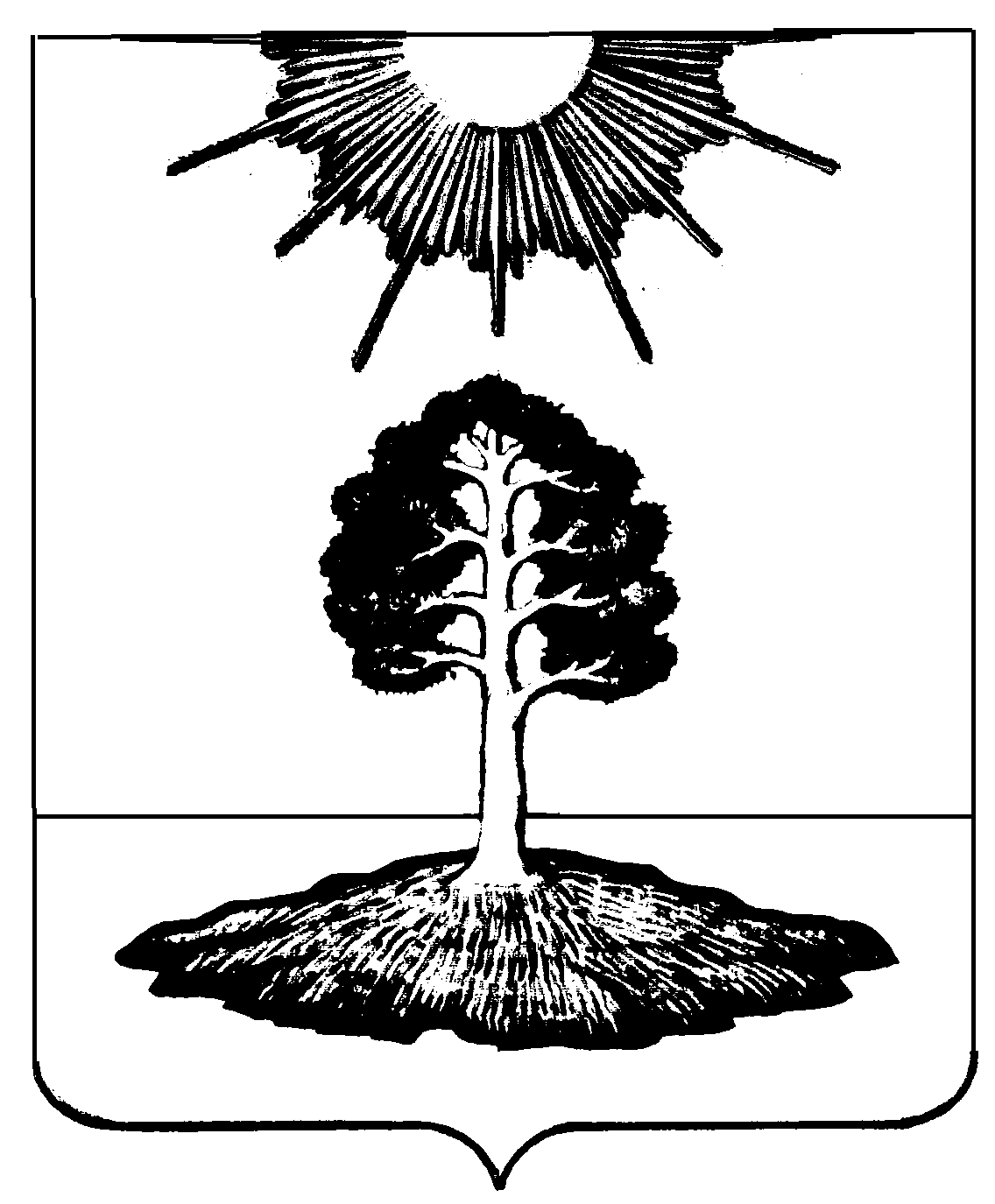 